МІНІСТЕРСТВО ОСВІТИ І НАУКИ УКРАЇНИНАЦІОНАЛЬНИЙ УНІВЕРСИТЕТ «ЗАПОРІЗЬКА ПОЛІТЕХНІКА»ЗВІТ РЕКТОРАНАЦІОНАЛЬНОГО УНІВЕРСИТЕТУ «ЗАПОРІЗЬКА ПОЛІТЕХНІКА» ГРЕШТИ ВІКТОРА ЛЕОНІДОВИЧА ПРО ВИКОНАННЯ УМОВ КОНТРАКТУ ЗА 2023 РІКЗАПОРІЖЖЯ2023ЗМІСТ1. ЗОБОВ’ЯЗАННЯ ЗА КОНТРАКТОМ1.1. Підготовка фахівців з вищою освітою за відповідними освітніми програмами згідно із стандартами вищої освітиОрганізація освітнього процесу в Національному університеті «Запорізька політехніка» (далі – НУ «Запорізька політехніка», Університет) здійснюється відповідно до положень Закону України «Про вищу освіту» та чинних нормативно-правових документів Кабінету Міністрів України, Міністерства освіти і науки України щодо підготовки здобувачів вищої освіти. Підготовка здобувачів вищої освіти за трьома рівнями вищої освіти проводиться відповідно до «Положення про організацію освітнього процесу в Національному університеті «Запорізька політехніка» (затверджено рішенням вченої ради від 10.12.2021 р.) за освітньо-професійними (ОПП) та освітньо-науковими (ОНП) програмами, що відповідають чинним стандартам вищої освіти за відповідними спеціальностями. Освітні програми щорічно переглядаються та вдосконалюються.У 2023 р. здійснювався набір на підготовку здобувачів вищої освіти за 161 освітньою програмою (за 43 спеціальностями), з них: 78 ОПП першого (бакалаврського) рівня вищої освіти, 65 ОПП другого (магістерського) рівня вищої освіти, 2 ОНП другого (магістерського) рівня вищої освіти, 16 ОНП третього рівня вищої освіти (доктор філософії).Упродовж звітного року здійснювався контроль структурних підрозділів Університету відповідно до затвердженої в Університеті системи забезпечення якості підготовки фахівців. Згідно із встановленим графіком проводився ректорський контроль залишкових знань студентів.Формування контингенту студентів, відрахування та поновлення осіб, які навчаються в НУ «Запорізька політехніка», здійснювалися відповідно до вимог чинного законодавства.Згідно з наказом МОН України № 93-л від 15.05.2017 р. Університету, в установленому законодавством порядку, переоформлена ліцензія на освітню діяльність у сфері вищої освіти. На сьогодні НУ «Запорізька політехніка» має право здійснювати освітню діяльність у сфері вищої освіти за першим, другим та третім рівнями. Перелік спеціальностей та рівнів вищої освіти Переліком галузей знань і спеціальностей, за якими здійснюється підготовка здобувачів вищої освіти, затвердженим постановою Кабінету Міністрів України від 29 квітня 2015 р. № 266 (зі змінами) наведено в таблиці 1.1.Таблиця 1.1. Перелік спеціальностей та рівнів вищої освіти в Національному університеті «Запорізька політехніка»Зважаючи на нагальні потреби сьогодення в пілотах та фахівцях з експлуатації повітряних суден, у 2023 р. НУ «Запорізька політехніка» розширив освітню діяльність за освітньою програмою, що передбачає присвоєння професійної кваліфікації з професії, для якої запроваджено додаткове регулювання.За результатами виїзної експертизи експертної групи, наказом МОН України від 03.07.2023 р. № 278-л ліцензовано освітню діяльність за спеціальністю 272 «Авіаційний транспорт». З 2024/25 навчального року Університет планує здійснити перший набір здобувачів вищої освіти освітнього ступеня бакалавр за освітньою програмою «Льотна експлуатація повітряних суден» з повним циклом теоретичної, тренажерної та льотної підготовки, яка буде здійснюватись разом з ПАТ «Мотор Січ» як за державним замовленням, так і на договірній основі.1.2. Призначення на посаду та звільнення з посади працівників закладу вищої освіти та створення умов для ïx професійного розвиткуПризначення на посаду науково-педагогічних працівників та звільнення з посади в Університеті здійснюється з дотриманням вимог чинного законодавства та відповідно до наказів НУ «Запорізька політехніка»:від 29.04.2022 р. №105 «Про затвердження Порядку проведення конкурсного відбору», яким було затверджено Порядок проведення конкурсного відбору або обрання за конкурсом під час  заміщення вакантних посад науково-педагогічних працівників Національного університету «Запорізька політехніка» та укладання з ними трудових договорів (контрактів) (зі змінами та доповненнями, внесеними наказами від 30.05.2023р. № 227,  від 29.08.2023 р. №306);від 06.02.2023 р. № 18 «Про затвердження основних та додаткових кваліфікаційних вимог до претендентів на вакантні посади науково-педагогічних працівників»;від 28.10.2023р. № 349 «Про запровадження системи цільових показників діяльності проректорів, керівників структурних підрозділів та науково-педагогічних працівників НУ «Запорізька політехніка» (зі змінами, наказ від 30.05.2023р. № 229);від 26.07.2022 р.№235 «Про утворення постійних конкурсних комісій університету і факультетів та затвердження їх персонального складу»;від 07.11.2022 р. №364 «Про затвердження форм документів для проведення конкурсного відбору або обрання за конкурсом для заміщення вакантних посад науково-педагогічних працівників НУ «Запорізька політехніка» та укладання з ними трудових договорів (контрактів)». Так, з 01.01.2023 р. прийнято в Університет 305 осіб, з них НПП та педагогічних працівників – 117. Звільнено упродовж 2023 р. – 202 особи. За поданням ректора, за згодою загальних зборів трудових колективів факультетів та за результатами конкурсу на посаду декана було призначено 3 особи.НУ «Запорізька політехніка» сприяє професійному розвитку своїх науково-педагогічних працівників. Основними складовими професійного розвитку науково-педагогічних працівників є підвищення кваліфікації та стажування. Заходи професійного розвитку науково-педагогічних працівників НУ «Запорізька політехніка» здійснювалися як в Україні, так і за кордоном. Так, у 2023 р. підвищили кваліфікацію 165 науково-педагогічних працівників, з них 39 осіб підвищили кваліфікацію в НУ «Запорізька політехніка», 83 особи пройшли міжнародне стажування, 43 особи – в інших закладах вищої освіти та наукових установах України.У 2023 р. вчене звання професора було присвоєно 8 працівникам; вчене звання доцента –14 працівникам.У 2023 р. 18 науково-педагогічних працівників НУ «Запорізька політехніка» було нагороджено  відомчими заохочувальними відзнаками Міністерства освіти і науки України. Серед них, отримали:– Нагрудний знак Міністерства освіти і науки України «Відмінник освіти» – 4;– Почесну грамоту Міністерства освіти і науки України – 1;– Грамоту Міністерства освіти і науки України – 3;– Подяку Міністерства освіти і науки України – 10.1.3. Виконання договірних зобов’язань закладу вищої освітиДоговірні зобов’язання виконувались Університетом виключно в межах затверджених кошторисів із дотриманням вимог чинного законодавства України. Виконання зобов’язань здійснювалося своєчасно, у межах бюджетного року, не допускалося утворення простроченої або небюджетної кредиторської та дебіторської заборгованості.Національний університет «Запорізька політехніка» взаємодіє з партнерами у сферах науково-дослідної роботи, дуальної освіти, працевлаштування, стажування, проходження практики здобувачів вищої освіти, навчально-методичної, організаційної, культурної, виховної та інших сфер діяльності в межах здійснення освітнього та наукового процесу. Серед партнерів НУ «Запорізька політехніка» роботодавці, заклади повної загальної середньої освіти, заклади фахової передвищої освіти, заклади вищої освіти, громадські організації/фонди, органи державної влади та місцевого самоврядування, наукові установи України та світу.Партнери НУ «Запорізька політехніка» мають можливість реалізувати спільні з Університетом наукові та соціальні проєкти; поповнити кадровий резерв та підібрати висококваліфікованих фахівців серед випускників та студентів Університету; залучити до свого бізнесу здобувачів вищої освіти під час проходження ними практики або стажування на підприємствах; поспілкуватись зі студентами під час практичних та лекційних занять або клубах професійного спрямування; презентувати діяльність своєї компанії; запропонувати екскурсії до неї; поділитись досвідом та почерпнути свіжі креативні ідеї від молоді та почути пропозиції від досвідчених науковців; підвищити рівень професійних компетенцій та навичок персоналу на бізнес-тренінгах та програмах освіти для бізнесу; взяти участь у міжнародних та всеукраїнських науково-практичних конференціях; днях відкритих дверей; ярмарках кар’єри; соціально-культурних заходах; екскурсіях до нашого закладу вищої освіти; бути присутнім у ролі незалежного спостерігача та/або експерта на захистах дипломних робіт студентів, під час яких отримують змогу відібрати найбільш талановитих спеціалістів та оцінити рівень підготовки в Університеті в цілому; взяти участь у вдосконаленні освітніх програм, надаючи свої зауваження та пропозиції; запропонувати власні стипендіальні програми та гранти й стати повноцінним учасником освітнього процесу.Університет проводить системну роботу з налагодження зв’язків та активно розвиває співпрацю з уже наявними партнерами згідно з укладеними договорами про співпрацю.Упродовж 2023 року Центром сприяння працевлаштуванню спільно з партнерами було організовано та проведено заходи:– тренінги із грантрайтингу, серія тренінгів з написання резюме, тренінг-інтенсив «Працевлаштування в міжнародних компаніях та організаціях», безкоштовні консультації з психологом, кар’єрне консультування, консультування з питань пошуку роботи та кар’єрного розвитку від Харківської обласної молодіжної громадської організації «Освічена ініціатива»;– зустріч з представниками Головного управління Національної поліції у Запорізькій області з питань працевлаштування, особливостей конкурсного відбору на вакантні посади;– вебінар Південно-Східного міжрегіонального управління Державної служби з питань праці про трудові відносини, основні юридичні аспекти процесу працевлаштування та звільнення з роботи;– зустріч з директором Комунального підприємства «Туристичний інформаційний центр Запоріжжя» та заступником директора Департаменту культури і туризму Запоріжжя «Робота Туристичного інформаційного центру Запоріжжя: діяльність до війни, робота під час та плани після»;– зустріч з віце-президентом Запорізької торгово-промислової палати: інформація про діяльність ЗТПП, спільні проекти та заходи з університетом, роль в розвитку бізнесу та економіки Запорізького регіону;-  знайомство з ПрАТ «Запоріжтрансформатор», діяльністю та актуальними вакансіями підприємства;– презентація лінгвістичної компанії «InText»: про сучасний перекладацький всесвіт, послуги компанії та можливості стажування та працевлаштування;– зустріч з керівником та фахівцями КП «Центр управління інформаційними технологіями»;– зустріч з начальником відділу кадрів та фахівцями відділу розвитку персоналу ПАТ «Запоріжсталь»;– живе спілкування про актуальні вакансії, можливості кар’єрного зростання та професійного розвитку на ПАТ «Запоріжсталь» під час офлайн-зустрічі з директором по персоналу Сергієм Якименко та начальником підбору, комплектування та розвитку персоналу Сергієм Койпишем;– знайомство з ПАТ «Запоріжжяобленерго»: напрямки діяльності та перше робоче місце на підприємстві;– офлайн-зустріч з топ менеджером АТ «Мотор Січ» - директором з управління персоналом Віталієм Хролом – про роботу підприємства під час війни та можливості для молоді в сьогоднішніх реаліях;– презентація АТ «Креді Агріколь Банк» від топ-менеджерів банку: діяльність, вакансії, особистий шлях до успіху;– вебінар «Скажіть «ТАК» світу банківських карток» від АТ «ТАСКОМБАНК»;– онлайн-зустріч з PR-менеджеркою Work.ua Вікторією Біляковою «Круті фішки та можливості сайту Work.ua»;– вебінар «ШахрайГудБай! Прокачайте свої знання з платіжної безпеки» від АТ КБ «Приват Банк»;– інтенсив «Підприємництво і пошук бізнес-ідеї» від керівника проектів організаційного розвитку, консультанта та ментора «Дія-Бізнес» Іллі Новікова;– вебінари від компанії Renesas Electronics: знайомство з компанією та воркшоп для поглиблення навичок використання програмних засобів від Renesas Electronics;На офіційному сайті Університету створено розділ «ПАРТНЕРИ» з такими підрозділами:– заклади освіти України (заклади загальної середньої освіти, заклади фахової передвищої освіти, заклади вищої освіти);– роботодавці/стейкхолдери;– органи державної влади/місцевого самоврядування;– громадські організації/фонди;– міжнародні партнери;– засоби масової інформації;– наукове співробітництво;– інші.У розділі «ПАРТНЕРИ» публікуються договори про співпрацю, зазначаються контакти партнерів та відповідальні за виконання цих договорів особи – декани факультетів, завідувачі кафедр, керівники структурних підрозділів.На вебсайті Університету опубліковано чинні договори про співпрацю, меморандуми, робота над наповненням розділу «ПАРТНЕРИ» постійно триває.Заклади загальної середньої освіти:– Запорізький ліцей «ЛОГОС» Запорізької міської ради;– Хортицький академічний ліцей Запорізької міської ради;– Запорізький класичний ліцей;– Академічний ліцей «Вибір»;– Запорізький технічний ліцей Запорізької міської ради Запорізької області;– Запорізький академічний ліцей №23 Запорізької міської ради Запорізької області;– Запорізький ліцей №34;– Заклад загальної середньої освіти Запорізька гімназія №45 Запорізької міської ради Запорізької області;– Запорізька гімназія №46;– Запорізький навчально-виховний комплекс № 60;– Запорізька гімназія №61 Запорізької міської ради;– Заклад загальної середньої освіти № 65;– Запорізький навчально-виховний комплекс №67 Запорізької міської ради Запорізької області;– Запорізька загальноосвітня школа І-ІІІ ступенів №87 Запорізької міської ради Запорізької області;– Запорізька гімназія №93 Запорізької міської ради Запорізької області;– Запорізький ліцей №105 Запорізької міської ради Запорізької області;– Запорізька гімназія №107 Запорізької міської ради Запорізької області;– Відраднівський заклад загальної середньої освіти Широківської сільської ради Запорізького району Запорізької області;– Володимирівський заклад загальної середньої освіти «Успіх».Заклади фахової передвищої освіти:– Комунальний заклад «Запорізький медичний фаховий коледж» Запорізької обласної ради;– Державний навчальний заклад «Запорізький професійний ліцей залізничного транспорту» (ДНЗ «ЗПЛЗТ»);– Науково-методичний центр професійно-технічної освіти у Запорiзькiй області (НМЦ ПТО у Запорiзькiй області);Заклади вищої освіти та наукові установи:– Університет митної справи та фінансів;– Західноукраїнський національний університет;– Науково-дослідний інститут правового забезпечення інноваційного розвитку Національної академії правових наук України;– Національний університет кораблебудування імені адмірала Макарова;– ДВНЗ «Приазовський державний технічний університет»;– Харківський національний університет радіоелектроніки;– Одеський національний технологічний університет;– Херсонський національний технічний університет;– Мелітопольський державний педагогічний університет імені Богдана Хмельницького;– Дніпровський національний університет імені Олеся Гончара;– Національний університет «Львівська політехніка»;– Державний університет «Житомирська політехніка»;– Національний університет «Чернігівська політехніка»;– Національний університет «Полтавська політехніка імені Юрія Кондратюка»;– Національний університет «Дніпровська політехніка»;– Національний транспортний університет (м.Київ);– Сумський державний педагогічний університет імені А.С. Макаренка;–Інститут вищої освіти Національної академії педагогічних наук України;– Національний університет фізичного виховання і спорту України;– Харківський національний економічний університет імені Семена Кузнеця; Університет імені Альфреда Нобеля; Тернопільський національний педагогічний університет імені Володимира Гнатюка(ТНПУ ім. В. Гнатюка);– Дніпропетровський державний університет внутрішніх справ;– Класичний приватний університет;– Заклад вищої освіти «Університет Короля Данила»;– Державний заклад «Дніпропетровська медична академія МОЗ України»;– Національний технічний університет України «Київський політехнічний інститут імені Ігоря Сікорського»;– Київський національний університет культури і мистецтв;– ДЗ Луганський національний університет імені Тараса Шевченка (м. Старобільськ);– Кам’янець-Подільський національний університет імені Івана Огієнка;– Полтавський національний педагогічний університет імені В. Г. Короленка;– ТОВ «Вищий навчальний заклад Східно-європейський слов’янський університет»;– Маріупольський державний університет;– Національний університет «Острозька академія»;– Державний заклад «Південноукраїнський національний педагогічний університет імені К.Д. Ушинського»;– Поліський національний університет;– ДВНЗ «Український державний хіміко-технологічний університет»;– Національний університет «Одеська політехніка»;– Донецький національний університет імені Василя Стуса.– Інститут геотехнічної механіки ім. М.С. Полякова Національної академії наук України.Роботодавці:– АТ КБ «Приват Банк»;– ТДВ «Броварський завод котельного устаткування Арденз»;– ТОВ «Велон»;– ПрАТ «Запорізький абразивний комбінат»;– АТ «КРЕДІ АГРІКОЛЬ БАНК»;– АТ «ТАСКОМБАНК»;– ДП «Запорізьке машинобудівне конструкторське бюро «Прогрес» імені академіка О.Г. Івченка (ДП «Івченко – Прогрес»);– Товариство з обмеженою відповідальністю «МЕТІНВЕСТ ХОЛДИНГ»;– ПрАТ «УКРГРАФІТ»;– ТОВ «Запорізький титано-магнієвий комбінат»;– ПАТ «МОТОР СІЧ»;– Публічне акціонерне товариство «Запоріжжяобленерго»;– ПАТ «Запорізький електроапаратний завод»;– Приватне акціонерне товариство «Запоріжтрансформатор»;– Товариство з обмеженою відповідальністю «Тріада ЛТД Ко»;– ТОВ «Стальмонтаж»;– ТОВ ГіП Гіпропром Буд;– ТОВ «ІНТЕКСТ»;– ТОВ «Торговельний дім «Золотий вік»;– Державна екологічна інспекція Південного округу (Запорізька та Херсонська області);– Запорізький науково-дослідний експертно-криміналістичний центр МВС України;– ФОП Бутенко;– ФОП Москаленко Д.О.;– ФОП Соломаха О.В.;– ФОП Прейс С.М.;– ФОП Шмигля І.В.;– Товариство з обмеженою відповідальністю «Комп’ютулс»;– ФОП Березіна О.С.;– Східний офіс Держаудитслужби;– Адвокат Шулякова Марія Василівна;– Адвокатське бюро «АДВОКАТСЬКА КОНТОРА КОЗАРЯ»;– Товариство з обмеженою відповідальністю «Торгівельний Дім «Дельта»;– Товариство з обмеженою відповідальністю «ПРОГСЕРВІС»;– Товариство з обмеженою відповідальністю «Турал-Україна»;– ШНЕЙДЕР ЕЛЕКТРІК Україна;– ТОВ «Автоматизація ТераВатт Груп»;– ТОВ «АЛД ІНЖИНІРИНГ ТА БУДІВНИЦТВО»;– Архітектурна майстерня LUKASHEV architects;– ПАТ «Промвибух»;– ТОВ «Комфорт Буд»;– ТОВ «ВЕРТОН-СЕРВІС»;– Товариство з обмеженою відповідальністю «Мультифлекс»;– Товариство з обмеженою відповідальністю «Брайтмедіа Компані»;– Товариство з обмеженою відповідальністю «ЗЕЛЕНА СИСТЕМА»;– Рекрутингова агенція «Recruiting Support»;– ФОП БУРМІСТРОВА Аліна Олександрівна;– Товариство з обмеженою відповідальністю «Екотехнологічна компанія «Гранік»;– Товариство з обмеженою відповідальністю «РОЛЛ ГРАНД»;– Приватне підприємство «ЮЖТРАНСПОЛІС ПЛЮС»;– Товариство з обмеженою відповідальністю «Агролідер-2013»; – Товариство з обмеженою відповідальністю «БЛИСК МЕТАЛ СЕРВІС ПРО»;– Товариство з обмеженою відповідальністю «УКРСТАНДАРТСЕРТИФІКАЦІЯ».Органи державної влади/місцевого самоврядування:– Національне агентство кваліфікацій;– Запорізька обласна прокуратура;– Запорізька обласна державна адміністрація (ЗОДА);– Департамент освіти і науки Запорізької обласної державної адміністрації;– Запорізька обласна рада;– Запорізька міська рада;– Головне управління Національної поліції в Запорізькій області;– Департамент кіберполіції Національної поліції України;– Волноваська районна державна адміністрація Донецької області;– Василівська районна державна адміністрація;– Мелітопольська районна державна адміністрація;Громадські організації/фонди:– USAID Проєкт енергетичної безпеки. Компанія Tetra Tech ES. INC. (Tetra Tech);– Громадська організація «Школа Робототехніки «Вперед у Майбутнє»;– Запорізьке регіональне (обласне) відділення асоціації органів місцевого самоврядування «Асоціація об’єднаних територіальних громад»;– Асоціація U.C.M. Italy – «Середземноморська спілка шеф-кухарів»;– Рада відновлення Запоріжжя;– Громадська організація «Радіо На Дотик»;– Благодійна організація «Благодійний фонд «Відбудуємо нашу Україну»;– Благодійна організація «Мережа 100 відсотків життя. Запоріжжя»;– Громадська організація «Студентство»;– Молодіжна громадська організація «Укртінсаєнс»;– Харківська обласна молодіжна громадська організація «Освічена ініціатива»;– Всеукраїнська громадська організація «Комісія з журналістської етики»;– Запорізьке обласне відділення Громадської організації «Українська спілка інвалідів – УСІ»;– Громадська організація «Соціальна взаємодія»;– Громадська організація «Міжнародна Асоціація Поліграфологів»;– Громадська спілка «Стратегія економічного розвитку»;– Громадське Об’єднання «Український бізнес клуб»;– Інститут соціально-економічних ініціатив;– Громадська організація «Запорізький обласний конгрес осіб з інвалідністю»;– Громадська організація «Асоціація сприяння глобалізації освіти та науки «СПЕЙСТАЙМ»;– ГО «Поліський фонд міжнародних та регіональних досліджень»;– ГО «Український незалежний центр політичних досліджень»;– Громадська мережа публічного права та адміністрації UPLAN.Міжнародні партнери:– Cardiff University;– Технічний університет Ільменау;– Університет Градец Кралове (Чехія);– University of Bucharest (Румунія);– Технологічний інститут Холон (м. Холон, Ізраїль);– Academy of the State Customs Committee of the Republic of Azerbaijan;– Urgench State University (Узбекистан);– Університет Дебрецена (Угорщина);– Warsaw University of Technology, Faculty of Mechanical and Industrial Engineering (Польща);– Асоціація U.C.M. Italy;– Вюрцбурзький університет, Інститут сучасних мов;– Технічний університет – Варна (м. Варна, Болгарія);– OTH Amberg-Weiden (Німеччина);– Освітній заклад «Казахсько – німецький політехнічний коледж» (Казахстан, м. Кентау);– Краківський технологічний університет (м. Краків, Польща);– Вища технічна школа в Катовіце (м. Катовіце, Республіка Польща);– Гданський університет (м. Гданськ, Польща);– Академія образотворчого мистецтва в Гданську (м. Гданськ, Польща);– Познанський політехнічний університет (м. Познань, Польща);– Університет гуманітарних та природничих наук ім. Яна Длугоша в місті Ченстохові (Польща);– Куявський університет у Влоцлавеку (Республіка Польща);– Грузинський технічний університет;– Дортмундський університет прикладних наук і мистецтв (м. Дортмунд, Німеччина);– Берлінський університет економіки і права (HWR Berlin);– Міжнародна академія освіти та навчання в Німеччині (IAW Internationale Akademie);– Wyższa Szkoła Gospodarki w Bydgoszczy;– Fintegro Company Ins. (Квебек, Канада);– Гданська Політехніка (м. Гданськ, Польща);– Університетський коледж Томас Мор;– Трансільванський університет Брасова (Румунія);– Мадридський політехнічний університет (м. Мадрид, Іспанія);– Азербайджанський державний університет культури і мистецтв;– Azerbaijan State Oil and Industry University;– Льовенський католицький університет, Бельгія;– Maria Curie-Sklodowska University;– Дослідницька мережа Лукашевич – Інститут Авіації (м. Гданськ, Польща).Засоби масової інформації:– ТОВ Медіагруп «Алекс.ЮА»;– Інформаційно-аналітичний портал «Акцент»;– Газета для школярів «Клякса»;– ТОВ газета «МИГ»;– ТОВ Медіахолдинг «Репортер UA».Наукове співробітництво:– ПАТ «МОТОР СІЧ»;– ДП «Запорізьке машинобудівне конструкторське бюро «Прогрес» імені академіка О.Г. Івченка (ДП «Івченко – Прогрес»);– Державне підприємство «Український науково-дослідний інститут спеціальних сталей, сплавів та феросплавів» (ДП «УкрНДІспецсталь»);– Управління транспорту та зв’язку Запорізької обласної державної адміністрації; – Товариство з обмеженою відповідальністю «Інфоком ЛТД» (ТОВ «ІНФОКОМ ЛТД»);– Державна організація «Український національний офіс інтелектуальної власності та інновацій» (ІР офіс);– Товариство з обмеженою відповідальністю «Аудиторська фірма «Злагода»;– Державне підприємство «Конструкторське бюро «Південне» ім. М.К. Янгеля;– Товариство з обмеженою відповідальністю «Високовольтна компанія»;– Завод композиційних матеріалів «IMPERATYV» (ТОВ «Імператив трейд»);– Товариство з обмеженою відповідальністю «Мультифлекс»;– ТОВ «Системний інноваційний сервіс - ІТ»;– Європейська асоціація програмної інженерії;– Приватне акціонерне товариство «Електрометалургійний завод «Дніпроспецсталь» ім. А.М. Кузьміна»;– ТОВ «АЛД ІНЖИНІРИНГ ТА БУДІВНИЦТВО»;– ТОВ «Стальмонтаж»;– Фізико-механічний інститут ім. Г.В. Карпенка НАН України.Інші партнери:– Державний науково-дослідний інститут МВС України;– Товариство з обмеженою відповідальністю «ЛОРМЕД»;– Товариство з обмеженою відповідальністю «МК-РІТЕЙЛ»;– Фізична особа-підприємець Свиридова Ю.Г. «Центр реабілітації хребта та суглобів «Борисфен»;– Товариство з обмеженою відповідальністю «Центр реабілітації доктора Бубновського»;– Комунальне некомерційне підприємство «Міська лікарня №6» Запорізької міської ради;– Товариство з обмеженою відповідальністю «Євроспайн-Запоріжжя»;– Фітнес клуб «Фітнес River»;– Фізкультурно-оздоровчий центр «ГУТА»;– Комунальний заклад «Запорізький навчально-реабілітаційний центр-інтернат «Світанок» Запорізької обласної ради;– Комунальна установа «Центр професійного розвитку педагогічних працівників»;– Комунальне некомерційне підприємство «Міська лікарня № 8» Запорізької міської ради;– Комунальна установа «Запорізький дитячий будинок-інтернат» Запорізької обласної ради;– Комунальна установа «Запорізька міська клінічна лікарня №10»;– Комунальний заклад «Запорізький обласний центр комплексної реабілітації для дітей з інвалідністю» Запорізької обласної ради;– Товариство з обмеженою відповідальністю «Центр сучасної кінезіотерапії «Медкорд»»;– Комунальне некомерційне підприємство «Міська лікарня №3» Запорізької міської ради;– Товариство з обмеженою відповідальністю «УКРДНІПРОМЕДКОНСАЛТІНГ»;– Спеціалізована дитячо-юнацька школа олімпійського резерву з плавання «Спартак»;– Військовий госпіталь (військова частина А3309) військово-медичного клінічного центру південного регіону;– Товариство з обмеженою відповідальністю «ВІТАЦЕНТР»;– Запорізька обласна дитяча клінічна лікарня;– Марганецька дитячо-юнацька школа №2;– Спортивний клуб «Мотор Січ»;– Спеціалізована дитячо-юнацька школа олімпійського резерву «Мотор-Січ» зі стрибків у воду та плавання;– Комунальний заклад «Запорізька обласна школа вищої спортивної майстерності» Запорізької обласної ради;– ДНЗ (ясла-садок) № 213 «Золотий колосок» ЗМР;– ДНЗ (ясла-садок) № 244 «Біла лілея»;– Багатопрофільний навчально-реабілітаційний ресурсно-методичний центр корекційної роботи та інклюзивного навчання Дніпропетровської обласної ради;– Інклюзивно-ресурсний центр по Комунарському району м.Запоріжжя Департаменту освіти і науки Запорізької міської ради;– КУ «ІРЦ» Біленьківської сільської ради;– Комунальна установа «Запорізький обласний спеціалізований будинок дитини «Сонечко» Запорізької обласної ради;– Autodesk, Inc.;– ТОВ Юг-Сервіс 2012 База відпочинку «Дельфін»;– ФОП Сиров В.М. готельно-ресторанний комплекс «Перлина»;– Приватне акціонерне товариство «Інтурист-Запоріжжя»;– КНП «Санаторій медичної реабілітації «Глорія» Запорізької обласної ради;– ТОВ «Панська хата»;– ТОВ «Computer Logic Group»;– Приватне підприємство «Запорізька будівельна компанія»;– Приватний підприємець Кузьменко Р.О. «Рибарис»;– КП «Туристичний інформаційний центр» Запорізької міської ради;– Товариство з обмеженою відповідальністю «Мега Лайтс» спортивно-розважальний центр «Сахара»;– Національний клуб-ресторан «Запорізька січ»;– Товариство з обмеженою відповідальністю «Ю-КОНТРОЛ;.Угода про співпрацю з компанією CARVECO Ltd. (Велика Британія);«Комунарський районний центр молоді та школярів» Запорізької міської ради;Державна митна служба України.1.4. Дотримання закладом вищої освіти ліцензійних умов провадження освітньої діяльності Університет провадить освітню діяльність  у сфері вищої освіти відповідно до постанови Кабінету Міністрів України від 30.12.2015 р. №1187 «Про затвердження Ліцензійних умов провадження освітньої діяльності закладів освіти» (зі змінами відповідно до постанови КМУ від 24.03.2021 р. № 365 «Про внесення змін до постанови Кабінету Міністрів України від 30.12.2015 р. № 1187»), наказу Міністерства освіти і науки України № 977 від 11.07.2019 р. «Про затвердження Положення про акредитацію освітніх програм, за якими здійснюється підготовка здобувачів вищої освіти».1.4.1. Дотримання кадрових вимогНУ «Запорізька політехніка» в повному обсязі забезпечений науково-педагогічними (педагогічними) працівниками, необхідними для реалізації освітніх компонентів, передбачених за всіма освітніми програмами на відповідному рівні вищої освіти.В Університеті функціонують 54 кафедри, відповідальних за підготовку здобувачів вищої освіти та кафедра військової підготовки. На кінець 2023 р. викладання освітніх компонентів забезпечувалось 644 викладачем. Для 605 викладачів, задіяних в освітньому процесі, НУ «Запорізька політехніка» є основним місцем роботи. Серед  науково-педагогічних працівників Університету налічується 358 кандидатів наук та 103 доктори наук.Усі науково-педагогічні працівники проходять підвищення кваліфікації (у т.ч. стажування) один раз на п’ять років як у закладах вищої освіти України, так і за кордоном.Усі кафедри університету, очолюють викладачі з науковим ступенем і вченим званням відповідно профілю кафедри.В Університеті провадиться освітня діяльність за чотирма освітніми програмами, що передбачають присвоєння професійної кваліфікації з професій, для яких запроваджено додаткове регулювання:освітня програма «Архітектура та містобудування» першого (бакалаврського) рівня вищої освіти;освітня програма «Архітектура та містобудування» другого (магістерського) рівня вищої освіти;освітня програма «Фізична терапія, ерготерапія» першого (бакалаврського) рівня вищої освіти;освітня програма «Фізична терапія, ерготерапія» другого (магістерського) рівня вищої освіти.Частка науково-педагогічних (педагогічних) працівників, які мають науковий ступінь та/або вчене звання, працюють в НУ «Запорізька політехніка» за основним місцем роботи та викладають на освітній програмі «Архітектура та містобудування» першого (бакалаврського) рівня вищої освіти, становить 66,6 %.Частка науково-педагогічних (педагогічних) працівників, які мають науковий ступінь та/або вчене звання, працюють в НУ «Запорізька політехніка» за основним місцем роботи та викладають на освітній програмі «Архітектура та містобудування» другого (магістерського) рівня вищої освіти, становить 100 %, з них осіб, які мають науковий ступінь доктора наук та/або вчене звання професора становить 17 %.Частка науково-педагогічних (педагогічних) працівників, які мають науковий ступінь та/або вчене звання, працюють в НУ «Запорізька політехніка» за основним місцем роботи та викладають на освітній програмі «Фізична терапія, ерготерапія» першого (бакалаврського) рівня вищої освіти, становить 64 %.Частка науково-педагогічних (педагогічних) працівників, які мають науковий ступінь та/або вчене звання, працюють в НУ «Запорізька політехніка» за основним місцем роботи та викладають на освітній програмі «Фізична терапія, ерготерапія» другого (магістерського) рівня вищої освіти, становить 90 %, з них осіб, які мають науковий ступінь доктора наук та/або вчене звання професора становить не менше 10 %.Склад науково-педагогічних працівників, які мають освітню та/або професійну кваліфікацію, що відповідає кожній з освітніх програм, провадження яких здійснюється в НУ «Запорізька політехніка», становить не менш як три особи, які мають науковий ступінь та/або вчене звання та працюють в Університеті  за основним місцем роботи.Освітні компоненти освітніх програм, які реалізуються в НУ «Запорізька політехніка», забезпечені науково-педагогічними (педагогічними) працівниками з урахуванням відповідності їх освітньої та/або професійної кваліфікації.Науково-педагогічні (педагогічні) працівники, які забезпечують освітній процес, мають не менше чотирьох досягнень у професійній діяльності за останні п’ять років, визначених у пункті 38 чинних Ліцензійних умов.1.4.2. Дотримання технологічних вимогВідповідно до наказу МОН України від 07.09.2022 р. № 796 «Про закріплення державного майна за Національним університетом «Запорізька політехніка» та визнання таким, що втратив чинність, наказ Міністерства освіти і науки України від 05.02.2018 № 103» (зі змінами наказ МОН України від 20.06.2023 р. № 766) за Національним університетом «Запорізька політехніка» на праві господарського володіння закріплено нерухоме державне майно, що забезпечує провадження закладом освітньої діяльності терміном не менше необхідного для завершення одного циклу освітньої діяльності. У 2023 р. здійснювалась додаткова реєстрація речових прав на майно.Загальна площа всіх приміщень Університету становить 51 925,2 м2. З них, площа навчальних приміщень Університету для проведення освітнього процесу становить 30 306,8 м2, фактичний контингент здобувачів Університету (станом на 01.12.2023 р.) – 12 098 студентів та аспірантів. Отже, на одного здобувача вищої освіти припадає 2,50 м2 навчальної площі, що відповідає вимогам ліцензійних умов.В аудиторному фонді Університету передбачено 136 лекційних аудиторій, 48 одиниць мультимедійної техніки дозволяють забезпечити проведення занять у 35 % лекційних аудиторій одночасно. Решта аудиторій забезпечені мультимедійними засобами за принципом мобільності відповідно до розкладу занять. Загальний парк комп’ютерної техніки Університету налічує понад 1450 одиниць. За навчальним призначенням в Університеті використовується 38 комп’ютерних лабораторій, обладнаних комп’ютерною технікою (657 одиниць з терміном експлуатації не більше ніж 8 років) та загальною площею 1989,5 м². Усі комп’ютери лабораторій об’єднані в корпоративну мережу Університету з підключенням до глобальної мережі Інтернет. Комп’ютерні лабораторії Університету відповідають санітарним нормам, вимогам технічної безпеки та функціонують повний робочий день, що дозволяє проведення навчальних занять обсягом не менше ніж 50 годин на тиждень.Комп’ютерні лабораторії використовують такі пакети прикладних програм: Microsoft Windows, Office 365, LibreOffice4.0, MPS, AdobeReader, GoogleChrome, CCleaner3.19, OpenOffice.org 3.3, WinDjView, Notepad++, Engine Calculation (власна розробка), DVS2 (власна розробка), програмний пакет для гідравлічних та теплотехнічних розрахунків (власна розробка), ДИЗЕЛЬ-РК v.4.3.0.189, PTV Visum, TrainGraph (власна розробка), AutoCAD, Autodesk Inventor, SolidWorks, PowerMill, PowerShape, FeatureCAM, PowerIspect, ArtCAM, Tebis, RoboGuide, RoboDK, Ansys, NX, QForm, Carveco Software, Matlab та ін. Також використовуються можливості додатків Google (Документи, Таблиці, Презентації та інші додаткові інструменти для навчання), які надають змогу працювати разом над документами, матеріалами та надавати до них спільний доступ. Для створення електронних курсів з навчальних дисциплін та забезпечення дистанційного навчання в умовах воєнного стану використовується система управління навчанням Moodle (https://moodle.zp.edu.ua/).Університет має Наукову бібліотеку, документний фонд якої становлять паперові та електронні видання. Це значний за обсягом та універсальний за складом інформаційний ресурс, що поєднує традиційні бібліотечні фонди (більш як 896 тис. примірників), фонд електронних документів (68 тис. назв), технологічні комплекси, що забезпечують доступ до світових інформаційних ресурсів.У бібліотеці використовується Автоматизована бібліотечна інформаційна система «УФД/Бібліотека». Площа бібліотеки становить 2101 м2, налічує 6 читальних залів (317 посадкових місць), 4 абонементи.У бібліотеці Університету сконцентровані засоби для пошуку і представлення наукової інформації та надання доступу до неї. Головною складовою єдиного інформаційного середовища Університету, до якого користувачі мають цілодобовий доступ, є вебсайт Наукової бібліотеки http://library.zp.edu.ua/.У бібліотеці функціонують:– електронний каталог, який відображає весь документний фонд бібліотеки, і на сьогодні становить більш як 376 тис. бібліографічних записів;– електронна бібліотека (станом на 01.12.2023 р. налічує понад 13 тис. документів), в якій представлена продукція видавничого відділу Університету, навчально-методичні матеріали, наукові праці викладачів, автореферати дисертацій, статті з наукових журналів, матеріали конференцій та ін.;– електронний інституційний репозитарій, відкритий ресурс, який забезпечує постійний доступ до розробок науковців і студентів Університету. Наукова бібліотека Університету має таку структуру:– 7 відділів: науково-методичний відділ, відділ інформаційних технологій та комп’ютерного забезпечення, відділ комплектування, відділ наукової обробки документів та організації каталогів, відділ абонементів, відділ читальних залів, відділ довідково-бібліографічної та інформаційної роботи;– 4 сектори: сектор наукометричного та інформаційного аналізу, сектор художньої та мистецтвознавчої літератури, сектор зберігання фондів, сектор МБА та ЕДД (Міжбібліотечний абонемент та електронна доставка документів).Бібліотека втілює стратегію доступності інформації. У читальних залах представлені різні види документів, частина фонду – у відкритому доступі. У всіх приміщеннях бібліотеки є доступ до університетської мережі Wi-Fi. Експонування літератури здійснюється на відкритих переглядах, постійно діючих виставках та на сайті бібліотеки.Університет забезпечений обладнанням та устаткуванням, спортивними залами та спортивними майданчиками в обсязі, достатньому для виконання затверджених освітніх програм та навчальних планів. Крім того, у межах угод про співпрацю між Відокремленим структурним підрозділом Спортивний комплекс ПАТ «Мотор Січ» та НУ «Запорізька політехніка», відповідно до затвердженого графіку освітнього процесу, учасниками освітнього процесу Університету використовуються басейн та манеж Спортивного комплексу, що розташований за адресою: м. Запоріжжя, вул. Іванова, 24.В Університеті  наявні медичний пункт, актова зала та пункти харчування.Отже, освітній процес в НУ «Запорізька політехніка» забезпечений необхідними навчальними приміщеннями, санітарно-технічний стан яких відповідає затвердженим нормам. Спеціалізовані кабінети використовуються за необхідності застосування інформаційних технологій відповідно до розкладу занять. Аудиторії забезпечені як стаціонарними мультимедійними засобами, так й за принципом мобільності відповідно до розкладу занять. Система контролю за дотриманням вимог техніки безпеки та виробничої санітарії відповідає наявним вимогам. Випадків порушень техніки безпеки, виробничої санітарії та травмування не зафіксовано. Наявне матеріально-технічне забезпечення Університету відповідає ліцензійним умовам щодо технологічних вимог провадження освітньої діяльності.1.5. Дотримання прав та законних інтересів осіб з особливими освітніми потребамиУ Національному університеті «Запорізька політехніка» навчаються 92 особи з особливими освітніми потребами. Університет забезпечує дотримання прав та законних інтересів зазначеної категорії здобувачів освіти, починаючи з етапу їх вступу до ЗВО. Відповідні норми передбачені у «Правилах прийому до Національного університету «Запорізька політехніка». Особи з особливими освітніми потребами мають право на забезпечення особливих умов під час проведення Національного мультипредметного тесту (НМТ), єдиного вступного іспиту (ЄВІ) та єдиного фахового вступного випробування (ЄФВВ). За наявності захворювання або патологічного стану чи неможливості забезпечення відповідних умов, замість НМТ, ЄВІ та ЄФВВ, особи з особливими освітніми потребами можуть проходити вступні випробування у формі співбесіди/іспитів безпосередньо в Університеті. У разі подання документів на участь у конкурсному відборі особами з особливими освітніми потребами Університет забезпечує відповідні умови для проходження ними вступних іспитів, творчих конкурсів та співбесід.Студенти з числа дітей з інвалідністю та осіб з інвалідністю І-ІІІ групи мають право на першочергове поселення до студентських гуртожитків Університету. Студенти з числа дітей з інвалідністю та осіб з інвалідністю І-ІІІ групи, які навчаються за державним замовленням за денною або дуальною формою здобуття освіти та не перебувають в академічній відпустці, мають право на отримання соціальних стипендій.Щорічно студенти з особливими освітніми потребами, які зареєстровані в м. Запоріжжі, отримують адресну цільову допомогу в межах міської комплексної програми соціального захисту населення міста Запоріжжя.Згідно з постановою Кабінету Міністрів України від 10.07.2019 р. №635 «Про затвердження порядку організації інклюзивного навчання у закладах вищої освіти» в Національному університеті «Запорізька політехніка» планомірно відбувається приведення території закладу вищої освіти, будівель, споруд та приміщень відповідно до вимог державних будівельних норм, стандартів та правил. Для доступу до приміщень університету осіб з особливими потребами:– виконано реконструкцію двох санвузлів на першому поверсі головного корпусу з урахуванням потреб осіб з обмеженими можливостями;– забезпечено відповідний доступ в головний корпус з дотриманням усіх чинних інклюзивних вимог;– вхід до навчального корпусу №3 облаштовано пандусом;– заплановано капітальний ремонт навчального корпусу №2 з урахуванням потреб осіб з обмеженими можливостями.Для організації освітнього процесу здобувачі з особливими освітніми потребами забезпечуються необхідними навчально-методичними матеріалами та інформаційно-комунікаційними технологіями, а індивідуальні навчальні плани формуються таким чином, щоб студентам було максимально зручно та комфортно навчатися.1.6. Стабільне фінансово-економічне становище закладу вищої освіти та ефективне використання майна, закріпленого за Університетом  (переданого йому), дотримання вимог законодавства під час надання в користування іншим ocoбам зазначеного майнаСтабільне фінансово-економічне становище Університету є об’єктивною умовою його економічного розвитку і зростання, що забезпечується завдяки постійному збільшенню доходів і дає можливість спрямування фінансових ресурсів на реалізацію високоякісного матеріально-технічного, фінансового та інформаційного забезпечення освітнього, наукового та виховного процесів підготовки фахівців, використання коштів на покращення матеріально-технічної бази та соціальне забезпечення здобувачів освіти та працівників університету. Отже, фінансова стійкість Університету – це стан його фінансових ресурсів, які гарантують його платоспроможність, здатність здійснювати свою діяльність у напрямку розвитку у середовищі, яке постійно змінюється. Ефективне та оптимальне управління фінансовими ресурсами, їх розподіл і раціональне використання грошових коштів та майна є комплексною категорією та ключовим орієнтиром у плануванні рентабельної  діяльності Університету.Протягом року стійке фінансово-економічне становище забезпечувалось  надходженнями асигнувань із загального фонду відповідно до затверджених кошторисів, надходженнями до спеціального фонду Університету коштів за надані платні послуги та з інших джерел (грантів, дарунків та спонсорської допомоги). Ефективне управління фінансами, проведення аналізу та оперативне коригування обсягів надходжень і напрямів видатків з метою раціонального їх використання за всіма джерелами дало змогу у звітному році забезпечити належний фінансовий стан Університету (табл. 1.2), незважаючи на економічну кризу, пов’язану з повномасштабною агресією рф проти України, Університет виконав всі свої зобов’язання та продовжує розвиватися.Таблиця 1.2 Показники майнового та фінансового стану Університету  cтаном на 01.11.2023 року (тис. грн.)Заощаджені фінансові ресурси було спрямовано на своєчасну виплату заробітної плати співробітникам Університету, збереження та покращення матеріально-технічної бази, забезпечення надійної експлуатації споруд.У 2023 р. всі закупівлі товарів, робіт та послуг здійснювалися через електронну систему закупівель ProZorro, що дало змогу суттєво заощадити кошти. У звітному році проведено такі закупівлі (табл. 1.3):Таблиця 1.3 Показники закупівель Інформацію про виконання договорів наведено в електронній системі
E-data.gov.ua.Відповідно до Закону України «Про оренду державного та комунального майна» частина майна передана в оренду з метою надання послуг, пов’язаних із забезпеченням освітнього процесу або обслуговуванням учасників освітнього процесу.Укладання договорів оренди майна відбувалося відповідно до вимог чинного законодавства, зокрема ст. 287 Господарського кодексу України, Закону України «Про оренду державного та комунального майна» і здійснювалось регіональним відділенням Фонду державного майна України по Дніпропетровській, Запорізькій та Кіровоградській областях, за погодженням з Міністерством освіти і науки України.Оперативне управління закріпленим за Університетом майном здійснюється Університетом, із своєчасним нарахуванням орендної плати та веденням обліку розрахунків з Орендарем та Бюджетом.Для забезпечення законності у сфері орендних відносин розпорядженням ректора НУ «Запорізька політехніка» створено постійно діючу комісію, до компетенції якої віднесено питання використання нерухомого майна, яке перебуває на балансі НУ «Запорізька політехніка» (передача в оренду), призначено відповідальну особу за проведення процедур з надання майна в оренду. Укладання договорів оренди, їх продовження та використання орендованого майна здійснюється в межах чинного законодавства. Укладаються договори на відшкодування комунальних послуг одержаних орендарем.Наразі в Університеті наявні 28 чинних договорів оренди нерухомого майна, що належить до державної власності. Загальна площа орендованих приміщень становить 785,12 м2. 1.7. Подання уповноваженому органу управління щоквартальної звітності про використання майна, закріпленого за закладом вищої освіти (переданого йому), зокрема майна, наданого у користування іншим особамЩоквартально та щорічно Університет звітує перед Міністерством освіти і науки України щодо використання майна, закріпленого за Університетом, в автоматизованій системі «Юридичні особи», відповідно до вимог нормативно-правових актів та структури даних форми №2б «Відомості про нерухоме державне майно». Інформація про доходи від оренди приміщень надається щоквартально у формі фінансової звітності до Міністерства освіти і науки України.1.8. Дотримання умов колективного договору закладу вищої освітиСпівпраця між адміністрацією НУ «Запорізька політехніка» та профспілковими комітетами первинних профспілкових організацій працівників та студентів базується на паритетних засадах та з дотриманням умов законодавства України, Колективного договору та Статуту НУ «Запорізька політехніка».При вирішенні нагальних робочих питань з діяльності Університету враховуються вимоги Колективного договору та Статуту НУ «Запорізька політехніка».Важливим елементом дотримання умов Колективного договору є громадське обговорення документів, а також їх розгляд на спільних засіданнях адміністрації та профкомів з подальшим їх розглядом на конференції трудового колективу.1.9. Захист конфіденційної, таємної та службової інформації відповідно до Законів України «Про державну таємницю» та «Про інформацію»; захист інформації відповідно до вимог Закону України «Про захист персональних даних» та інших актів законодавстваВідповідно до вимог п. 22 ст. 8 Закону України «Про правовий режим воєнного стану», Закону України «Про державну таємницю» та Порядку організації та забезпечення режиму секретності в державних органах, органах місцевого самоврядування, на підприємствах, в установах і організаціях, затвердженого постановою Кабінету Міністрів України від 18.12.2013 р. № 939 (зі змінами) у Національному університеті «Запорізька політехніка» постійно вживаються організаційні та практичні заходи щодо посилення охорони державної таємниці.З метою забезпечення режиму секретності в Університеті режимно-секретним відділом організовано та здійснено такі заходи:– організовано та забезпечено здійснення контролю за виконанням вимог законодавства у сфері охорони державної таємниці, зокрема за дотриманням встановленого порядку поводження з матеріальними носіями секретної інформації (МНСІ), станом пропускного та внутрішньооб’єктового режиму, охороною приміщень, сховищ МНСІ, своєчасністю й правильністю засекречування, зміни грифу секретності або розсекречування матеріальних носіїв інформації, виконанням запланованих заходів щодо запобігання витоку секретної інформації під час проведення нарад, конференцій, а також відвідування Університету іноземними делегаціями, групами чи окремими іноземцями та проведення роботи з ними;– розроблено правила з організації охорони та пропускного режиму на об’єктах кафедри військової підготовки Національного університету «Запорізька політехніка»;– постійно проводиться перевірка робочих місць виконавців секретних документів щодо дотримання ними порядку їх зберігання і роботи з ними на робочих місцях;– забезпечено контроль за дотриманням установленого в Університеті порядку доступу співробітників до даних, що становлять державну таємницю;– систематично проводяться інструктажі працівників Університету, яким надано допуск та доступ до державної таємниці і які виїжджають за кордон у відрядження та в приватних справах.Відповідно до постанови КМУ від 19.11.2016 р. № 736 «Про затвердження типової інструкції про порядок ведення, обліку, зберігання, використання і знищення документів та інших матеріальних носіїв інформації, що містять службову інформацію», ведення обліку, розмноження та використання документів з грифом «Для службового користування» покладається на відділ діловодства Університету.Відділ кадрів, відповідно до Положення про відділ, забезпечує відповідність кадрової документації чинному законодавству у сфері захисту персональних даних, забезпечує своєчасне опрацювання запитів на інформацію та надання відповідей на такі запити за порядком та терміном, визначеними Законом України «Про доступ до публічної інформації».В Університеті створено постійно діючу комісію з питань роботи зі службовою інформацією, затверджено перелік відомостей службової інформації (ДСК), проводяться перевірки місць та організація зберігання і наявність документів з грифом обмеження «Для службового користування». 1.10. Виконання закладом вищої освіти вимог органів державного нагляду (контролю) у сфері господарської діяльності, а також вимог уповноваженого opгaнy управлінняДля функціонування НУ «Запорізька політехніка» вжито відповідні заходи щодо отримання всіх необхідних документів на виконання вимог органів державного контролю у сфері господарської діяльності, а також уповноваженого органу управління, зокрема складено (отримано):– акт оцінки приміщень НУ «Запорізька політехніка» щодо можливості їх використання для укриття працівників та здобувачів освіти як найпростіші укриття від 09.08.2023 р.;– 15 актів оцінки об’єктів щодо можливості їх використання для укриття населення як найпростіші укриття, за участі представників ДСНС, Держпродспоживслужби та ДУ «Запорізького ОЦПХ МОЗ»;– акт-дозвіл на проведення занять у комп’ютерних класах, бібліотеці, навчальних лабораторіях і майстернях та введення в експлуатацію устаткування в них, а також у студмістечку та АГЧ Університету від  25.08.2023 р.;– акт прийому готовності НУ «Запорізька політехніка» до 2023/2024 навчального року від  22.08.2023 р.1.11. Вжиття заходів до вдосконалення управління закладом вищої освіти, зміцнення фінансово-господарської, трудової дисципліниВідповідно до чинного законодавства, зокрема Бюджетного, Податкового, Господарського, Цивільного кодексів, Законів України «Про державний бюджет України на 2023 рік», «Про вищу освіту», «Про освіту», «Про наукову і науково- технічну діяльність», «Про публічні закупівлі», «Про оренду державного та комунального майна», «Про правовий режим воєнного стану», Указів Президента, постанов Кабінету Міністрів України, наказів і розпоряджень Міністерства освіти і науки України та інших рішень органів державної влади, Статуту Університету, вживалися заходи щодо вдосконалення системи управління та зміцнення фінансово-господарської та трудової дисципліни.Для забезпечення фінансової дисципліни, економного та раціонального використання бюджетних коштів на початку бюджетного року було розроблено та затверджено план заходів щодо дотримання фінансової дисципліни, ефективного використання бюджетних коштів, матеріальних цінностей, економії енергоносіїв, погашення дебіторської та кредиторської заборгованостей. В Університеті постійно діють комісії з фінансово-господарської діяльності, оренди, стипендіального забезпечення. Працює комісія з питань нагород та заохочень. Фінансові питання розглядаються на засіданнях вченої ради та ректорату Університету. За результатами обговорення ректоратом ухвалюються відповідні рішення.Фінансовий звіт та фінансовий план (кошторис) були ухвалені вченою радою  та оприлюднені на офіційному сайті Університету.Штатно-фінансова дисципліна Університету забезпечувалася чітким виконанням законодавства, затверджених штатних розписів, положень та кошторисів за всіма бюджетними програмами.У 2023 р. діяльність Університету була спрямована на чітке застосування і неухильне дотримання норм чинного законодавства України та нормативних документів Університету. Упродовж звітного періоду ректор сприяв розширенню демократичних засад та оптимізації управління Університетом, залученню максимально широкого кола членів трудового колективу до обговорення та ухвалення рішень з питань розвитку Університету, провадження освітньої, наукової, інноваційної та фінансової діяльності, кадрових питань. Спільно з профспілковим комітетом вирішував питання забезпечення зайнятості, нормування й оплати праці працівників.У звітному періоді ректором забезпечено своєчасне подання необхідної бухгалтерської, фінансової і статистичної звітності до Міністерства освіти і науки України, органів Державного казначейства, статистики та інших державних органів, яким законодавством України надане право контролю за відповідними напрямами діяльності Університету.1.12. Виконання освітніх програм і навчальних планів, дотримання всіма підрозділами Університету штатно-фінансової дисципліни, організація та здійснення контролю за освітньою діяльністюОрганізація освітнього процесу в Університеті здійснюється відповідно до Законів України «Про освіту» та «Про вищу освіту», чинних нормативно-правових документів Кабінету Міністрів України, Міністерства освіти і науки України щодо підготовки здобувачів вищої освіти. Зміст освітніх програм відповідає вимогам чинних стандартів вищої освіти за відповідними спеціальностями та рівнями вищої освіти і постійно оновлюється, відповідно до потреб суспільства і побажань стейкхолдерів.Планування освітнього процесу за освітніми ступенями «бакалавр» та «магістр» на 2023/2024 н.р. врегульовано наказом по Університету «Про планування освітнього процесу за освітніми ступенями «бакалавр» та «магістр» на 2023/2024 н.р.» від 07.06.2023 р. №254.Освітні програми і навчальні плани підготовки здобувачів вищої освіти затверджено вченою радою.Проректор з НПР та ППРУ та Відділ перспективного розвитку, ліцензування, акредитації та якості освіти здійснює моніторинг реалізації освітніх програм.Навчальний відділ здійснює планування освітнього процесу, моніторинг реалізації навчальних планів підготовки здобувачів вищої освіти за відповідними освітніми програмами, контроль виконання розкладу занять студентів.Навчально-методичний відділ здійснює моніторинг реалізації методичного забезпечення освітнього процесу та методики викладання навчальних дисциплін.Упродовж звітного періоду в Університеті здійснювались заходи з контролю дотримання структурними підрозділами штатно-фінансової дисципліни, зокрема контроль за:– встановленням розмірів посадових окладів, надбавок і доплат;– кількістю ставок науково-педагогічних працівників та працівників інших категорій;– своєчасністю виплат заробітної плати працівникам Університету;– своєчасністю виплат стипендій здобувачам вищої освіти;– дотриманням законодавства щодо тривалості щорічних і додаткових відпусток.Відповідно до динаміки змін контингенту студентів і збільшення кількості ставок науково-педагогічних працівників до штатного розпису вносились зміни, наведені у табл. 1.4:Таблиця 1.4. Статистична інформація щодо кількості ставок згідно зі штатним розписом1.13. Дотримання закладом вищої освіти вимог законодавства про охорону праці, санітарно-гігієнічних та протипожежних норм i правил, створення належних умов праці відповідно до вимог законодавстваЗаконодавство України про охорону праці – це система взаємопов’язаних законів та інших інформативно-правових актів, що регулюють відносини у сфері реалізації державної політики щодо соціального захисту в процесі трудової діяльності. Воно складається із Закону України «Про охорону праці; № 229- ІV від 21.11.2002 р.; Кодексу законів про працю України №322-VІІІ від 10.12. 1971р.; Закону України «Про загальнообов’язкове державне соціальне страхування від нещасного випадку на виробництві та професійного захворювання, які спричинили втрату працездатності» №1105- XIV  від  23.09.1999 р. та ухвалених відповідно до них нормативно-правових актів. Відповідні нормативно-правові акти визначають основні положення щодо реалізації конституційного права працівників на охорону  їх життя, безпечні і здорові умови праці. Згідно з Законом України «Про забезпечення санітарного та епідемічного благополуччя населення» №4004-XII від 24.09.1994 р. в Університеті виконуються зазначені вимоги у сфері охорони праці: – впроваджена і функціонує система управління охороною праці (Положення №1 -ОП); – регулярно проводиться атестація робочих місць за умовами праці у відповідності до Постанови  КМУ від 01.08.1998 р., № 442; – впроваджена і функціонує 3-ступенева система адміністративно - громадського контролю (Положення №4 – ОП) за станом охорони праці в структурних підрозділах. Перевірки виконуються згідно з затвердженим графіком; – проводиться навчання і перевірка знань, інструктажі з охорони праці та безпеки життєдіяльності з працівниками та здобувачами освіти (Положення № 3 - ОП). Керівний склад пройшов перевірку в 2022 р. в комісії  МОН України; розробляються і затверджуються інструкції з охорони праці (Положення № 5- ОП); – щорічно до 1 вересня здійснюється огляд готовності університету до нового навчального року (акт від 25.08.2023 р.).У НУ «Запорізька політехніка» в наявності: – декларація відповідності матеріально-технічної бази вимогам з питань охорони праці.  Зареєстровано в органі Держпраці 29.04.2020 р., № 2201; – декларація відповідності матеріально-технічної бази законодавства з питань пожежної безпеки. Зареєстровано в Держслужбі надзвичайних ситуацій 31.10.2016 р., №04/2-3/8702.У НУ «Запорізька політехніка» розроблено та реалізовано комплексні заходи для виконання встановлених нормативів та підвищення наявного рівня охорони праці на 2023 рік. Допуск до роботи співробітників здійснюється після проходження навчань, інструктажів і перевірки знань з питань  охорони праці. Університетом дотримуються вимоги чинного законодавства щодо протипожежних норм i правил, створення належних умов праці згідно з Кодексом цивільного захисту України від 02.10.2012 р. № 5403-VI, Правилами пожежної безпеки в Україні, затвердженими наказом Міністра внутрішніх справ України від 30.12.2014 р. № 1417 і зареєстрованими в Міністерстві юстиції України 05 березня 2015 р. за № 252/26697 та з Правилами пожежної безпеки для навчальних закладів та установ системи освіти України, затвердженими наказом Міністра освіти і науки України від 15.08.2016 р. № 974, зареєстрованими в Міністерстві юстиції України 08 вересня 2016 р. за № 1229/29359.21 квітня 2023 року у присутності майстра виробничого навчання Запорізьких територіальних курсів ЦЗ та БЖД І категорії Навчально-методичного центру цивільного захисту та безпеки життєдіяльності Запорізької області проведено об’єктове тренування з питань цивільного захисту з персоналом Національного університету «Запорізька політехніка».В серпні 2023 року представниками Аварійно-рятувального загону спеціального призначення ДСНС України у Запорізькій області було перевірено на герметичність та проведена контрольна перевірка фільтрів-поглиначів захисної споруди цивільного захисту № 29312 з складанням Довідки про перевірку герметичності сховища та Лабораторно-експертного висновку № 165 від 31.08.2023 року (вартість робіт 13,146 тис. грн.).На видних місцях було розміщено інформаційні покажчики, плани евакуації людей на випадок пожежі. Цокольні та підвальні поверхи утримуються відповідно до вимог пожежної безпеки. У 2023 році проведено перевірку та випробування внутрішніх пожежних кран–комплектів (173 шт.), підрозділами ДСНС України проведено випробування пожежних гідрантів (у кількості 5 шт.), розташованих на території Університету (вартість робіт 11,749 тис. грн.), забезпечено технічне обслуговування вогнегасників (кількість вогнегасників 932 шт., вартість робіт 99,912 тис. грн.), проведено замір опору ізоляції електромереж (вартість робот 99,735 тис. грн.).На виконання листа Міністерства освіти і науки України № 1/1434-23 від 31.01.2023 р. «Про стан пожежної та техногенної безпеки на об’єктах освіти, що належать до сфери управління МОН, у 2022 році», з метою підтримання належного рівня техногенної, пожежної безпеки та цивільного захисту на об’єктах і прилеглих територіях університету, для проведення профілактичних заходів щодо попередження пожеж та травматизму та згідно з наказом ректора  №27 від 07.02.2023р. «Про затвердження графіку перевірки структурних підрозділів університету з питань техногенної, пожежної безпеки та цивільного захисту» проводиться перевірка за затвердженим графіком (два рази на рік).  Під час прийняття на роботу проводиться вступний інструктаж з питань цивільного захисту, пожежної та техногенної безпеки. Протягом 2023 року вступний інструктаж пройшло 259 осіб. 18 посадових осіб пройшли навчання та перевірку знань з питань пожежної безпеки.За участю фахівців Державної служби з надзвичайної ситуації у Запорізькій області 16.03.2023 року проведено семінар в режимі ZOOM-конференції на тему «Пожежна безпека. Піротехнічні вироби. Цивільний захист.».З членами добровільної пожежної дружини та персоналом, що обслуговує гуртожитки університету 20, 27 вересня та 03, 25 жовтня проведено практичні заняття на тему «Гасіння умовної пожежі первинними засобами пожежогасіння (вогнегасниками ВВК та ВП) та прокладання рукавної лінії з подачею води».Розповсюджено серед працівників факультетів університету буклети та пам’ятки «Дії населення при оголошенні ядерної небезпеки на Запорізької АЕС», «Евакуація. Дії населення при евакуації.», «Правила проведення йодної профілактики», «Дії населення за сигналом оповіщення «УВАГА ВСІМ».1.14. Вжиття заходів щодо своєчасної та в повному обсязі виплати заробітної плати та недопущення створення заборгованості з неї; дотримання гарантій оплати праці, встановлених законодавством, створення системи стимулів та мотивації працівників та здобувачів освітиЗаробітна плата виплачувалася працівникам Університету в грошовій формі двічі на місяць в робочі дні в термін, установлений Колективним договором: перша частина заробітної плати – 16 числа поточного місяця, остаточний розрахунок – в останній робочий день місяця, за який здійснюється виплата. При збігу терміну виплати з вихідними або святковими днями заробітна плата виплачується напередодні.За звітний період затримок із виплатою заробітної плати не було. У консолідованому фонді оплати праці значну частку становлять законодавчо визначені надбавки та доплати, зокрема:– доплати до рівня мінімальної заробітної плати;–  надбавки за вислугу років;– доплати за вчені звання та наукові ступені;– матеріальна допомога на оздоровлення;– матеріальне заохочення стимулюючого характеру;– інші доплати, встановлені законодавством.Виплати стимулюючого характеру застосовувалися до всіх категорій співробітників.Заробітна плата нараховувалась згідно зі штатним розписом та кошторисом видатків на оплату праці за відповідними бюджетними програмами, затвердженими Міністерством освіти і науки України. Фонд заробітної плати використовувався відповідно до кошторисних призначень на оплату праці.У звітному періоді своєчасно встановлювався та затверджувався в Міністерстві освіти і науки України штатний розпис з урахуванням змін окладів та мінімальної заробітної плати. Встановлені доплати за несприятливі умови праці, суміщення професій, збільшення обсягів виконуваних робіт. Проводиться доплата за вчені та наукові звання, здійснюється виплата матеріальної допомоги на оздоровлення педагогічним та науково-педагогічним працівникам у повному розмірі. Відповідно до Положення про преміювання виплачувалися премії в межах кошторисних призначень на фонд оплати праці. Проводилась індексація заробітної плати та стипендії.Пріоритетним завданням у 2023 році було покращення якісного складу науково-педагогічних працівників та утримання на належному рівні оплати праці співробітників університету (табл. 1.5).Таблиця 1.5. Середньомісячна заробітна плата у 2023 році (за 10 місяців) по НУ «Запорізька політехніка», грн., коп.Університет неухильно дотримувався вимог чинного законодавства про гарантії оплати праці та відрахування податків і зборів до бюджету та соціальних фондів.Стипендіальний фонд використовувався відповідно до чинного законодавства, затверджених вченою радою Університету Правил призначення стипендій здобувачам вищої освіти.1.15. Своєчасність проведених розрахунків з юридичними та фізичними особамиУ звітному році Університетом укладалися господарські договори на придбання товарно-матеріальних цінностей, отримання комунальних та інших послуг, виконання робіт відповідно до чинного законодавства.Керуючись Порядком виконання повноважень Державною казначейською службою в особливому режимі в умовах воєнного стану, затвердженим Постановою Кабінету Міністрів України від 09.06.2022 р. № 590, в частині щодо визначення першочергових платежів Університет своєчасно виконував свої зобов’язання, своєчасно проводив оплату за фактом постачання на склад товарно-матеріальних цінностей чи виконання робіт та надання послуг в межах укладених договорів. Розрахунки з постачальниками, установами і організаціями за надані послуги, товарно-матеріальні цінності проводились своєчасно в повному обсязі. Станом на 01.10.2023 р. кредиторська заборгованість Університету по видатках спеціального фонду за розрахунками із постачальниками та іншими суб’єктами становить 1605,9 тис. грн. Заборгованість виникла у зв’язку з відсутністю фінансових ресурсів на Єдиному казначейському рахунку. Ця сума заборгованості зареєстрована в органах  Державного казначейства України.1.16. Цільове та ефективне використання коштів державного бюджету; своєчасне та в повному обсязі виконання Університетом  зобов’язань перед державним бюджетом, органами Пенсійного фонду України, державними соціальними фондамиУ 2023 році кошти загального та спеціального фондів використовувалися за призначенням відповідно до затверджених кошторисів, планів асигнувань загального фонду, щомісячного плану використання бюджетних коштів і планів використання бюджетних коштів за відповідними програмами та цілями.Фонд заробітної плати використовувався відповідно до штатного розпису.Стипендіальний фонд використовувався відповідно до Правил призначення стипендій в межах доведених планових показників та квот.Нецільового використання коштів у 2023 році не було.Споживання енергоносіїв та інших комунальних послуг відбувалося в межах лімітів.Використання бюджетних коштів здійснювалось в установленому законодавством порядку.Протягом звітного року відповідно до законодавства було забезпечено своєчасне та в повному обсязі перерахування податків і зборів (обов’язкових платежів) до відповідних бюджетів, зокрема податок з доходів фізичних осіб, єдиний соціальний внесок, військовий збір, податок на додану вартість тощо (табл. 1.6).Таблиця 1.6. Податки та платежі до Державного бюджету за 10 місяців  2023 році, тис. грн.Здійснювався постійний контроль за недопущенням виникнення заборгованостей по зобов’язанням перед бюджетом та соціальними фондами.1.17. Виконання кошторису закладу вищої освіти, контроль стану розрахунків за спожиті послуги з енергопостачання та комунальні послугиУніверситет проводив діяльність відповідно до Бюджетного кодексу України, Закону України «Про Державний бюджет України на 2023 рік» та виключно у межах затверджених кошторисів за всіма бюджетними програмами. Постійно здійснювався контроль за споживанням тепло- і енергоносіїв в межах встановлених лімітів з метою недопущення перевитрат. Оплата за спожиті енергоносії та комунальні послуги проводилась в межах кошторисних призначень згідно з актами наданих послуг та укладених договорів. Заборгованість за отримані комунальні послуги у звітному періоді відсутня.1.18. Вжиття, у межах своїх повноважень, заходів щодо запобігання проявам корупційних правопорушень та правопорушень, пов’язаних із корупцією, у закладі вищої освіти; затвердження антикорупційної програми закладу вищої освіти відповідно до закону та дотримання вимог антикорупційного законодавстваПротягом звітного року проведено низку заходів, передбачених Антикорупційною програмою Університету, та виконано План заходів із запобігання та протидії корупції в Національному університеті «Запорізька політехніка» на 2023 р. Ключовими напрямами діяльності в 2023 р. в Національному університеті «Запорізька політехніка» з цього питання були:– організація антикорупційної роботи в Університеті;– контроль за належною організацією антикорупційної роботи в усіх підрозділах Університету;– інформування та забезпечення обізнаності персоналу та студентів щодо антикорупційних принципів закладу та вимог антикорупційного Закону;– оцінювання та управління корупційними ризиками та робота з антикорупційними політиками;– запобігання конфлікту інтересів та порушенню інших антикорупційних обмежень;– розгляд повідомлень про порушення вимог антикорупційного Закону (якщо наявні) та консультація щодо норм антикорупційного законодавства. З метою усунення корупційних ризиків під час вступної кампанії 2023 р. було розроблено за затверджено «Порядок роботи уповноваженої особи з питань запобігання та виявлення корупції під час вступної кампанії 2023 р. в Національному університеті «Запорізька політехніка» та «Методичні рекомендації з виконання завдань уповноваженим підрозділом (уповноваженою особою) з питань запобігання та виявлення корупції під час реалізації вступної кампанії в умовах воєнного стану».Відповідно до листа Департаменту запобігання конфлікту інтересів НАЗК від 20.05.2022 р. №33-02/12333-22 серед працівників та студентів Університету у 2023 році також проводиться робота з отримання та аналізу інформації, яка підпадає під ознаки колабораційної діяльності.Щодо особливостей організації кампанії декларування 2023 р. в умовах воєнного стану, роботу з питання декларування було організовано відповідно до листа Міністерства освіти і науки України № 1/5276-22 від 18.05.2022 р. та роз’яснень НАЗК №4 від 07.03.2022 р., та з урахуванням ухвалення закону від 12.10.2023 р. № 3384-ІХ Про внесення змін до деяких законів України про визначення порядку подання декларацій осіб, уповноважених на виконання функцій держави або місцевого самоврядування в умовах воєнного стану».З метою забезпечення належного контролю та оперативного реагування на можливі факти порушень і зловживань антикорупційного законодавства у складі  адміністративно-управлінського персоналу Університету працює провідний фахівець – уповноважена особа з питань запобігання та виявлення корупції, який у своїй роботі керується Типовим положенням про уповноважений підрозділ (уповноважену особу) з питань запобігання та виявлення корупції, затвердженого наказом Національного агентства з питань запобігання корупції 27.05.2021 р. № 277/21. Окрім того, уповноважена особа у своїй діяльності керується Конституцією України, Законом України «Про запобігання та протидії корупції», іншими законами України, а також указами Президента України, нормативно правовими актами тощо.Уповноважена особа з питань запобігання та протидії корупції постійно забезпечує надання консультаційної допомоги з дотримання вимог антикорупційного законодавства здобувачам вищої освіти, науково-педагогічним працівникам та представникам адміністрації Університету. Здійснюється перевірка функціонування «Скриньок довіри» та працює телефон «гарячої лінії» для повідомлення про корупційні порушення. За 2023 р. надано 37 консультацій з питань запобігання та протидії корупції. Робота зі студентами та працівниками університету була основним напрямом діяльності в межах інформування та забезпечення обізнаності антикорупційних принципів закладу та принципів академічної доброчесності. За звітний період не було виявлено фактів, що можуть свідчити про вчинення корупційних правопорушень педагогічними, науково-педагогічними, науковими працівниками, здобувачами вищої освіти та іншими категоріями працівників Університету.З метою неухильного виконання антикорупційного законодавства, на виконання п.2, ч. 1 ст. 29 і п. 1 ч. 2 ст. 33 Закону України «Про запобігання корупції, щодо врегулювання конфлікту інтересів» було розроблено заходи щодо запобігання конфлікту інтересів, затверджених наказом від 31.10.2023 р. № 155 - А.Уповноважена особа з питань запобігання та протидії корупції постійно проходить онлайн-курси для антикорупційних уповноважених, які доступні на платформі Study.NAZK. Наразі уповноваженою особою було здобуто знання та навички з антикорупційної експертизи та візування під час проходження онлайн-курсів «Впливай - викривай» тривалістю 7 годин, «Конфлікт інтересів від виявлення до врегулювання» - 12 годин, курс підвищення кваліфікації за видом онлайн-курсу «Візуй професійно» тривалістю 12 годин, за результатами яких отримано три сертифікати.1.19. Достовірність, точність та повнота інформації, внесеної закладом вищої освіти до Єдиної державної електронної бази з питань освітиДостовірність, точність та повнота інформації, внесеної Національним університетом «Запорізька політехніка» до Єдиної державної електронної бази з питань освіти (далі – ЄДЕБО), забезпечується шляхом внесення нової, редагування наявної та видалення неактуальної інформації адміністраторами та операторами ЄДЕБО відповідно до Положення про Єдину державну електронну базу з питань освіти, затвердженого наказом Міністерства освіти і науки України від 08.06.2018 р. № 620, зареєстрованим в Міністерстві юстиції України 05 жовтня 2018 р. за №1132/32584 (далі – Положення).Для забезпечення достовірності, точності та повноти інформації, яка вноситься до ЄДЕБО за допомогою спеціалізованого програмного забезпечення ЄДЕБО, в Університеті створено належні умови, які забезпечують безперебійне підключення користувачів ЄДЕБО за допомогою резервування зовнішніх каналів зв’язку, що в умовах воєнного стану дало змогу забезпечити можливість безперервного доступу до сервісів ЄДЕБО.Відповідно до норм Положення інформація вноситься в ЄДЕБО користувачами НУ «Запорізька політехніка» українською мовою, а у випадках, визначених законодавством, також іноземною мовою. Університет приділяє значну увагу своєчасності внесення та оновлення інформації в ЄДЕБО, і відповідно користувачі ЄДЕБО протягом п’яти робочих днів з моменту її створення або отримання, якщо інший термін не встановлений законодавством, проводять внесення та актуалізацію інформації.Національний університет «Запорізька політехніка» в період з 01.01.2023 р. до 31.12.2023 р. здійснював своєчасне внесення та оновлення інформації в основних розділах ЄДЕБО: заклад освіти; електронне ліцензування; вступна кампанія; здобувачі освіти; замовлення документів; фізичні особи; адміністрування; звернення.Зокрема, для забезпечення проведення вступної кампанії в цей період до розділу «Вступна кампанія» було внесено Правила прийому до Національного університету «Запорізька політехніка» в 2023 р., 92 записи з пропозиціями щодо максимальних обсягів державного замовлення, 161 запис щодо даних про вступ та випуск, 29 записів щодо критеріїв участі в конкурсі та розподілу обсягів державного замовлення, 1158 конкурсних пропозицій, сформовано та підписано 61 наказ про зарахування здобувачів освіти за освітніми ступенями «бакалавр» та «магістр», 24 записи із результатами творчих конкурсів, оброблено 8867 заяв абітурієнтів, 919 заявок у розділі «заявки на ЄВІ/ЄФВВ (ОС Магістра)».У розділі «Заклад освіти» впродовж 2023 р. провадилась актуалізація даних у категоріях «Основні дані», «Копії документів», «Освітні програми», «Кадрове забезпечення».У розділі «Здобувачі освіти» Університетом вносилась інформація з руху контингенту студентів, зокрема щодо завершення навчання 1864 студентами, здійснювалось формування довідок щодо навчання іноземних студентів.Інформація щодо документів про вищу освіту, їх дублікатів, студентських квитків вносилась та оновлювалась Університетом у розділі ЄДЕБО «Замовлення документів». У 2023 р. здійснено замовлення та видачу 1155 дипломів бакалавра, 61 дубліката диплома бакалавра, 681 диплома магістра, 15 дублікатів дипломів магістра, 53 дублікати диплома спеціаліста, 2508 студентських квитків.У розділі ЄДЕБО «Особи зі спеціальними умовами вступу (навчання)» у 2023 р. здійснено внесення інформації щодо підтверджувальних особливі умови документів абітурієнтів та студентів у загальній кількості 1994 осіб.З метою оперативного вирішення питань, що виникали під час вступної кампанії та освітнього процесу студентів у 2023 р. Університетом здійснювалось формування звернень до ДП «Інфоресурс» та МОН України в розділі ЄДЕБО «Звернення». Загальна кількість створених та оброблених звернень – 110.1.20. Своєчасне та в повному обсязі виконання нормативно-правових актів уповноваженого органу управління, виданих відповідно до законодавства	Своєчасно та в повному обсязі відпрацьовується виконання нормативно-правових актів уповноваженого органу управління, листів та запитів, з подальшим інформуванням, зокрема через заповнення електронних форм (якщо необхідні).1.21. Розвиток i модернізація змісту, форм фізичного виховання студентів, студентського спорту та відповідної матеріально-технічної бази, підготовка та оприлюднення щорічного звіту про стан фізичного виховання i спортуФізичне виховання і спорт є важливим здоров’язбережувальним, рекреаційним, оздоровчим фактором та формою навчально-виховної роботи зі студентською молоддю, що сприяє підвищенню її фізичної працездатності й активності у навчальному процесі з підготовки до майбутньої професійної діяльності.В університеті функціонують онлайн-курси з фізичного виховання з урахуванням спрямованості груп та рівня фізичної активності кожного студента. Заняття з фізичного виховання в університеті відбуваються на платформах дистанційного навчання: додатки Meet та Zoom використовуються для проведення практичних занять, комунікація зі здобувачами освіти здійснюється на платформі університету Moodle, де розміщується теоретичний та методичний матеріал за темами, передбаченими навчальними програмами дисциплін освітньої програми «Фізичне виховання».Завдяки плідній взаємодії викладацького складу зі здобувачами освіти продовжуються постійні тренування збірних команд на базі НУ «Запорізька політехніка» за такими видами спорту, як спортивна аеробіка, гандбол, баскетбол, волейбол, футзал. Про результативність цієї діяльності свідчать досягнення команд.До складу збірної НУ «Запорізька політехніка» зі спортивної аеробіки входять 2 майстри спорту міжнародного класу, 8 майстрів спорту, 5 кандидатів у майстри спорту. Члени збірної регулярно стають переможцями змагань – Національного чемпіонату України, Чемпіонату України серед студентів, Кубку України. У квітні 2023 р. на Чемпіонаті України зі спортивної аеробіки у м. Київ студенти НУ «Запорізька політехніка» посіли 1 місце у категоріях «аеростеп», «змішана пара», «група», «аероденс», 2 місце у категорії «трійка». На Чемпіонаті України серед студентів у 2023 р. посіли 1 місце в категорії «трійка», «група», «аеростеп», «аероденс», а також 4 місце у категорії «аероденс» на етапі Кубку світу в Румунії у жовтні 2023 р.Студенти НУ «Запорізька політехніка» грають за збірну команду з гандболу «Мотор-Політехніка», що виступає у першій лізі, 7 з них є майстрами спорту, 12 – кандидатами у майстри спорту. Також, студенти нашого університету  увійшли до складу молодіжної збірної України та до складу Національної збірної України з гандболу, яка бере участь у Чемпіонатах Європи. Збірна НУ «Запорізька політехніка» з баскетболу почала сезон Чемпіонату України серед команд першої ліги.  Розпочато тренування збірної університету з волейболу, а також створено збірну з футзалу. У 2023 р. студенти-спортсмени НУ «Запорізька політехніка» потужно представили університет на найпрестижніших міжнародних змаганнях. Серед них:Андрій Лунін – перемога на Клубному Чемпіонаті світу з футболу 2023 р. у складі команди «Реал Мадрид»;Максим Жарун – перше та друге місця на ІХ Чемпіонаті світу з традиційного ушу;Діана Круш – перше місце на чемпіонаті Європи з тхеквондо;Максим Маненков – перше місце на чемпіонаті Європи з тхеквондо;Анастасія Терентьєва – третє місце у змаганнях Бундесліги Німеччини з тріатлону.	У 2023 році ліцензії на Олімпіаду в Парижі здобули:Євген Науменко – стрибки у воду;Пантелій Колодій – спортивна гімнастика;Родомир Стельмах – спортивна гімнастика.Упродовж 2023 р. студенти НУ «Запорізька політехніка» брали активну участь у заходах Студентської спортивної спілки України та Європейської асоціації університетського спорту. Зокрема, Пантелій Колодій взяв участь у Всесвітній Універсіаді у складі студентської збірної команди України зі спортивної гімнастики. Гліб Мазур та Данило Петін здобули срібну та бронзову медалі з кікбоксингу WAKO на Європейських іграх з єдиноборств.У травні 2023 р. відбувся Чемпіонат Запорізької області зі спортивної аеробіки, під час якого ректором університету Віктором Грештою було вручено посвідчення майстрів спорту України студенткам факультету управління фізичною культурою та спортом Куцевій Марині, Сидоровій Вероніці, Сидоровій Віталіні, студентці факультету економіки і управління Голуб Аліні, студентці факультету міжнародного туризму та економіки Овсянніковій Аліні.Успіхи студентів-спортсменів всебічно висвітлюються на сайті університету, тим самим стимулюючи підвищення рівня фізичної активності співробітників і студентів, а також сприяючи консолідації університетської спільноти.Одним із способів популяризації спорту серед молоді є організація і проведення університетських та обласних спортивних заходів і змагань. Університет плідно співпрацює з відділенням НОК України у Запорізькій області, громадськими спортивними об’єднаннями, спортивними школами і бере активну участь в організації та проведенні олімпійських уроків, зустрічах з видатними спортсменами та  тренерами. Колектив університету долучився до усіх заходів, що відбувались в області. В університеті було проведено заходи з нагоди Міжнародного дня студентського спорту та створення Міжнародного Олімпійського Комітету.  Ректор НУ «Запорізька політехніка» Віктор Грешта, ректорат, співробітники, професорсько-викладацький склад та здобувачі освіти взяли участі у «руханці», приуроченої до Міжнародного дня студентського спорту, а також  проведено матчеву зустріч з футзалу між командами НУ «Запорізька політехніка» та ЗДМУ.У 2023 році за ініціативи кафедри фізичної культури, олімпійських та неолімпійських видів спорту, профкому студентів та студентського самоврядування у спортивному комплексі університету було двічі проведено спортивний тиждень в НУ «Запорізька політехніка», в межах якого студенти виборювали першість у змаганнях з шахів, волейболу і настільного тенісу. Упродовж року в НУ «Запорізька політехніка» відбулись змагання з футзалу серед студентів на «Кубок Ректора», а також у 2023/24 навчальному році планується провести матч з футзалу між студентами першого курсу та командою викладачів на чолі з ректором, з 2022 року цей захід став традиційним у спортивному житті НУ «Запорізька політехніка». 	Також, у спортивному комплексі НУ «Запорізька політехніка» регулярно проводиться секційно-реабілітаційна робота з викладачами та співробітниками, зокрема оздоровча жіноча аеробіка, чоловіча група загальної фізичної підготовки.У НУ «Запорізька політехніка» активно впроваджуються інноваційні форми військово-прикладного фізичного виховання молоді. Однією з таких форм є Стрілецький хортинг – новий динамічний вид стрілецького спорту для дітей та підлітків, започаткований студентом НУ «Запорізька політехніка» Сергієм Єліним.Наразі засоби Стрілецького хортингу використовуються для вдосконалення підготовки фахівців з фізичної культури і спорту, а також для організації активностей для студентів та абітурієнтів. Зокрема, елементи Стрілецького хортингу включені у підготовку студентів спеціальності 017 «Фізична культура і спорт» освітньої програми «Фізичне виховання» на бакалаврському (дисципліна «Основи військово-прикладної фізичної підготовки учнівської молоді») та магістерському (дисципліна «Система військово-прикладної фізичної підготовки в Україні») рівнях вищої освіти. За участі НУ «Запорізька політехніка» у травні та вересні 2023 р. організовано Чемпіонат Запорізької області зі стрілецького хортингу. Докладаються зусилля для поширення досвіду військово-прикладної підготовки молоді у системі освіти. Так, НУ «Запорізька політехніка» за підтримки Інституту модернізації змісту освіти МОН України (лист підтримки вх. 606/114/37 від 26.05.2023) до конкурсного відбору наукових досліджень, що фінансуватимуться з 2024 р. за кошти державного бюджету, подано проєкт «Наукове обґрунтування використання стрілецького хортингу як засобу військово-прикладної фізичної підготовки молоді». Реалізація цього проєкту сприятиме розширенню можливостей держави у використанні людських ресурсів в аспекті обороноздатності і підвищення військового потенціалу України. В університеті продовжується робота з розширення зв’язків з іншими закладами вищої освіти. Цього року було підписано Меморандум про співпрацю між Національним університетом «Запорізька політехніка» в особі ректора Віктора Грешти та Національним університетом фізичного виховання і спорту України в особі ректора Євгенія Імаса, тим самим започатковано активне співробітництво у питаннях розвитку спорту в Україні, чому також також сприятиме призначення Віктора Грешти керівником відокремленого підрозділу Всеукраїнської громадської організації «Спортивна студентська спілка України у Запорізької області».Фізична культура і спорт є дієвим інструментом соціальної політики Національного університету «Запорізька політехніка», і університет докладає системних зусиль для створення надихаючого фізкультурно-спортивного середовища. Завдяки синергії діяльності всіх його суб’єктів, це середовище забезпечує комфортні умови для самореалізації та рекреації здобувачів освіти і викладачів за допомогою засобів фізичної культури і спорту, а також сприяє підвищенню престижу і конкурентоздатності Університету у країні та європейському просторі.1.22. Створення умов для здійснення контролю за діяльністю закладу вищої освіти, а також умов для діяльності органів громадського самоврядування закладу вищої освітиРектором Університету забезпечено, відповідно до законодавства умови для здійснення контролю/нагляду за діяльністю Університету уповноваженими органами, зокрема наглядовою радою університету, а також для органів громадського самоврядування університету та факультетів, органів студентського самоврядування, наукового товариства студентів (курсантів, слухачів), аспірантів, докторантів і молодих вчених.У 2023 році сформовано новий склад наглядової ради Університету, прийнято нове Положення про Наглядову раду.Для забезпечення діяльності органів громадського самоврядування закладу вищої освіти та створення умов для здійснення контролю в Університеті регулярно проводяться засідання вчених рад. У 2023 році було проведено 11 засідань вченої ради Університету, на яких було погоджено важливі рішення щодо діяльності Університету та затверджено положення, у тому числі у новій редакції, та інші документи, які сприятимуть розвитку діяльності Університету, зокрема:– Положення про Наглядову раду Національного університету «Запорізька політехніка»;– Антикорупційна програма Національного університету «Запорізька політехніка»;– Зміни до Положення про вчену раду Національного університету «Запорізька політехніка» і Регламенту роботи вченої ради Національного університету «Запорізька політехніка», Порядку голосування членів вченої ради НУ «Запорізька політехніка» при проведенні засідання вченої ради в дистанційному форматі;– Зміни до Положення «Про Конференцію трудового колективу НУ «Запорізька політехніка»;– Зміни до Порядку проведення конкурсного відбору або обрання за конкурсом при заміщенні вакантних посад науково-педагогічних працівників та укладання з ними трудових договорів (контрактів);– Зміни до Порядку надання рекомендації до видання наукових та навчальних видань Національного університету «Запорізька політехніка»;– Положення Національного університету «Запорізька політехніка» про види академічної відповідальності (у тому числі додаткові та/або деталізовані) учасників освітнього процесу за конкретні порушення академічної доброчесності;– Положення про дуальну форму здобуття вищої освіти в Національному університеті «Запорізька політехніка»;– Положення про Кваліфікаційний центр НУ «Запорізька політехніка»;– Порядок присвоєння (підтвердження) професійної кваліфікації «Електрозварник ручного зварювання»;– Положення про рейтингову систему оцінки діяльності науково-педагогічних працівників, кафедр і факультетів Національного університету «Запорізька політехніка»;– Правила поведінки здобувачів вищої освіти в Національному університеті «Запорізька політехніка»;– Положення про врегулювання конфліктних ситуацій у Національному університеті «Запорізька політехніка»;– Положення про порядок атестації випускників за спеціальністю 227 «Фізична терапія, ерготерапія» галузі знань 22 «Охорона здоров’я» (освітньо-професійна програма «Фізична терапія») першого (бакалаврського) рівня вищої освіти у Національному університеті «Запорізька політехніка»;– Положення про порядок атестації випускників за спеціальністю 227 «Фізична терапія, ерготерапія» галузі знань 22 «Охорона здоров’я» (освітньо-професійна програма «Фізична терапія») другого (магістерського) рівня вищої освіти у Національному університеті «Запорізька політехніка»;– Правила призначення соціальних стипендій в Національному університеті «Запорізька політехніка».Було присвоєно 8 вчених звань професора та 14 звань доцента.З метою оптимізації структури університету, ефективного використання фінансових ресурсів та кадрового потенціалу університету було здійснено реогранізацію та створення ряду структурних підрозділів університету. Упродовж 2023 році на засіданні вченої ради було затверджено зміни до структури Університету: – створено «Центр кваліфікацій НУ «Запорізька політехніка» для здійснення на комерційній основі оцінювання та визнання результатів навчання, здобутих особами шляхом формальної, неформальної та інформальної освіти, присвоєння та/або підтвердження відповідних професійних кваліфікацій, визнання відповідних професійних кваліфікацій, здобутих в інших країнах;– у межах співпраці з підприємством AVIAGRADE з метою  посилення практичної підготовки студентів, отримання сучасних навичок та компетентностей студентів з напрямів Авіоніка, робототехніка, мехатроніка створено спеціалізований науково-технічний структурний підрозділ університету «Центр авіоніки «AVIAGRADE-ZAPORIZHZIA POLYTECHNIC»;– кафедри «Захист інформації» та «Мікро- та наноелектроніка» об’єднано в кафедру «Інформаційна безпека та наноелектроніка»; – кафедри «Прикладна математика» та «Вища математика» об’єднано в кафедру «Математика»; – кафедру «Теоретична та загальна електротехніка» приєднано до кафедри «Електропривод та автоматизація»; – кафедри «Обладнання та технологія зварювального виробництва» і «Нарисна геометрія, інженерна та комп’ютерна графіка» об’єднано в кафедру «Інтегровані технології зварювання та моделювання конструкцій»;– реорганізовано кафедри «Іноземні мови», «Іноземні мови професійного спілкування» та «Теорія та практика перекладу» шляхом їх об’єднання у випускову кафедру «Іноземної філології та перекладу» у складі гуманітарного факультету; – кафедру «Соціальна робота та психологія» реорганізовано шляхом створення на її основі кафедри «Соціальна робота» та кафедри «Психологія» у складі факультету соціальних наук; – факультет радіоелектроніки і телекомунікацій перейменувано на «Факультет інформаційної безпеки та електронних комунікацій».1.23. Запобігання порушенням академічної доброчесності учасниками освітнього процесу та притягнення ïx до академічної відповідальності, розроблення, впровадження та застосування порядку виявлення та встановлення фактів порушення академічної доброчесності в закладі вищої освітиВ Університеті періодично проводяться заходи щодо інформування учасників освітнього процесу про порядок виявлення та встановлення фактів порушення академічної доброчесності. Наказом ректора від 31.08.2022 р. №259 набуло чинності рішення вченої ради щодо затвердження Порядку виявлення та встановлення фактів порушення академічної доброчесності в НУ «Запорізька політехніка». Положення регулює процедури виявлення і встановлення фактів порушень академічної доброчесності, а також визначає академічну відповідальність за такі порушення. Порядок базується на принципах:– усвідомлення важливості академічної доброчесності та відповідальності за її порушення;– нульової толерантності до порушення академічної доброчесності;
дотримання норм законодавства та внутрішніх нормативних документів в Університеті;– справедливості та об’єктивності;– правової визначеності, відкритості та прозорості правил і процедур виявлення фактів порушення академічної відповідальності та встановлення відповідальності за її порушення.Для перевірки наявності ознак академічного плагіату та самоплагіату  у кваліфікаційних роботах здобувачів та наукових роботах НПП Університет використовує програмно-обчислювальний комплекс «Strike plagiarism». Для цього щорічно укладається відповідний договір про надання послуг. У 2022 р. Національним університетом «Запорізька політехніка» укладено Договір про надання послуг №0171122-2 від 07.11.2022 р. про співпрацю з ТОВ «Плагіат», який передбачає вільний доступ до сервісу Strikeplagiarism.com на 2023 р.Університету доступний такий функціонал: перевірка в мережі Інтернет, перевірка у внутрішній базі даних ЗВО, Підтримка Moodle, OJS і API, Фідбек система – зворотний зв’язок з автором, коментування, додавання завдань, дедлайни, лінгвістичний аналіз тексту SmartMarks, пошук за синонімами, Панель самооплати, доступ до закритих репозитаріїв університетів-партнерів (понад 1000 закритих баз університетів, 100 млн. робіт, зокрема 3 млн. українською мовою), доступ до наукової бази даних RefBooks (публікації, індексовані SCOPUS, Web of Science, Springer, EBSCO, Researchgate, Google scholar і т.д.).Університетом на системній основі здійснюються заходи з забезпечення обізнаності учасників освітнього процесу щодо понять та принципів академічної доброчесності. 20.03.2023 р. відбулась щорічна відкрита онлайн-лекція д.ф.-м.н., проф. НУ «Запорізька політехніка», голови вченої ради НУ «Запорізька політехніка», координатора сектору вищої освіти Науково-методичної ради МОН, члена Національної команди експертів з реформування вищої освіти (HERE Team) Володимира Бахрушина на тему «Основні засади академічної доброчесності».Наказом ректора від 22 листопада 2023 р. №459 введено в дію рішення вченої ради щодо затвердження Положення Національного університету «Запорізька політехніка» про види академічної відповідальності (у тому числі додаткові та/або деталізовані) учасників освітнього процесу за конкретні порушення академічної доброчесності.Рішення щодо академічної відповідальності ухвалюються і набирають чинності відповідно до Порядку виявлення та встановлення фактів порушення академічної доброчесності в НУ «Запорізька політехніка». Зокрема встановлена відповідальність для науково-педагогічних працівників, а також здобувачів ступенів доктора філософії та доктора наук за:– виявлений академічний плагіат;– самоплагіат;– фабрикацію;– фальсифікацію;– встановлення інших фактів обману ;– факти хабарництва;– факти необ’єктивного оцінювання, створення перешкод та/або надання здобувачам освіти під час проходження ними оцінювання результатів навчання допомоги, яка не передбачена умовами  та/або процедурами проходження такого оцінювання.Для здобувачів вищої освіти академічна відповідальність встановлена для випадків виявленого академічного плагіату, фабрикації, фальсифікації у наукових статтях, тезах доповідей наукових конференцій, курсових роботах/проєктах та кваліфікаційних роботах.27 листопада 2023 р. наказом ректора за № 468 введено в дію рішення вченої ради щодо затвердження Декларації про принципи використання генеративного штучного інтелекту при провадженні освітнього процесу та здійсненні наукової діяльності в НУ «Запорізька політехніка».Метою декларації є визначення принципів використання генеративного штучного інтелекту при провадженні освітнього процесу та наукової діяльності в НУ «Запорізька політехніка», для забезпечення прозорості та доброчесності, а також захисту інтелектуальної власності та авторства.Принципи застосовуються до всіх науково-педагогічних, педагогічних, наукових працівників, здобувачів вищої освіти Університету.У декларації визначено, що генеративний штучний інтелект є важливим інструментом, що дає змогу підвищити якість освіти, ефективність дослідницької, інноваційної та творчої діяльності. НУ «Запорізька політехніка», усвідомлюючи стрімкий розвиток цифрових технологій та їх вплив на сучасний світ, визнає важливість та необхідність застосування генеративного штучного інтелекту як в освітньому процесі, так і в наукових дослідженнях та прагне інтегрувати його в методики викладання, освітні та навчальні програми й наукові проєкти.Водночас, університет усвідомлює, що застосування генеративного штучного інтелекту є викликом академічній спільноті щодо дотримання принципів професійної етики та академічної доброчесності, захисту інтелектуальної власності. Існує необхідність аналізу цих викликів, адаптації правил провадження освітньої та наукової діяльності та навчання всіх учасників освітнього процесу і наукової діяльності ефективному і доброчесному застосуванню таких технологій.Декларація встановлює принципи забезпечення чесності та прозорості. Зокрема окреслено типи обмежень та основні напрями використання генеративного штучного інтелекту в освітньому процесі та наукових дослідженнях:Основні напрями обґрунтованого використання генеративного штучного інтелекту в освітньому процесі та наукових дослідженнях:– аналіз великих даних, розпізнавання образів, статистичний аналіз тощо за умови перевірки достовірності одержаних результатів за допомогою інших методів, їх зіставлення з результатами інших досліджень подібних об’єктів у подібних умовах тощо;– інтелектуальний пошук інформації за умови наступного оцінювання її достовірності і надійності;– розв’язання задач прийняття рішень за допомогою інтелектуальних систем і технологій, якщо ефективність таких рішень підтверджується додатковими даними;– надання персоналізованих рекомендацій для навчання, або тренувальних систем для вдосконалення певних навичок, які мають бути підкріплені додатковими доказами;– генерація контенту, зокрема, написання текстів, програмних кодів, ескізів для творів мистецтва іншого контенту, який далі має аналізуватися, редагуватися, оброблятися тощо автором твору;– генерування гіпотез, які мають перевірятися та доводитися чи спростовуватися автором твору;– генерування початкових варіантів перекладів текстів, які підлягають подальшому редагуванню.Заборонене використання ГШІ:– для виконання завдань, які призначені для оцінювання результатів навчання здобувача, таких як курсові роботи та проєкти, есе, іспити, атестаційні роботи та інші види контрольних заходів, якщо можливість використання ГШІ не передбачена порядком їх проведення та без декларації щодо використання ГШІ;– перефразування запозичених текстів з використанням ГШІ для приховування академічного плагіату та/або самоплагіату.		Декларація визначає відповідальність науково-педагогічних, педагогічних, наукових працівників та здобувачів вищої освіти за порушення академічної доброчесності та неетичне використання генеративного штучного інтелекту.2. РЕЗУЛЬТАТИ НАУКОВОЇ ДІЯЛЬНОСТІНаукова і науково-технічна діяльність Університету є одним із пріоритетних напрямів розвитку Університету, що дозволятиме активніше інтегруватись до сучасного міжнародного освітнього та наукового середовища. Інноваційний підхід до реалізації наукової діяльності з розробки нових матеріалів, створення сучасних технологій є базовим принципом у стратегії наукової діяльності Університету, що передбачає обов’язкове запровадження результатів наукових досліджень в освітній процес для забезпечення якісної підготовки фахівців з вищою освітою. У 2023 р. наукова і науково-технічна діяльність Університету проводилась за трьома тематичними планами:– науково-дослідні роботи, що виконувалися за рахунок загального фонду державного бюджету (прикладні дослідження та науково-технічні (експериментальні) розробки) на замовлення Міністерства освіти і науки України;– науково-дослідні роботи, що виконувалися за рахунок спеціального фонду державного бюджету на замовлення підприємств і організацій Запорізького регіону;– кафедральні науково-дослідні роботи за індивідуальними планами викладачів.З 2023 року розпочато фінансування наукового дослідження за рахунок грантової підтримки Національного фонду досліджень України «Нові матеріали з градієнтною наноструктурою для несучих конструкцій підвищеної надійності і безпеки людини в особливих умовах»  із загальним обсягом - 2 476 400 грн.Усі види науково-дослідних робіт організовувалися і планувалися науково-дослідною частиною Університету і охоплювали такі основні пріоритетні напрями розвитку науки і техніки:– фундаментальні наукові дослідження з найбільш важливих проблем розвитку науково-технічного, соціально-економічного, суспільно-політичного, людського потенціалу для забезпечення конкурентоспроможності України у світі та сталого розвитку суспільства і держави; – інформаційні та комунікаційні технології;– енергетика та енергоефективність;– науки про життя, нові технології профілактики та лікування найпоширеніших захворювань;– нові речовини і матеріали.Загальна кількість НДР, виконаних у 2023 р. становила 80 найменувань (табл.2.1) Таблиця 2.1. Кількість науково-дослідних робітУ межах усіх видів науково-дослідних робіт у 2023 р.  розроблено та впроваджено в освітній процес широкий спектр різних видів науково-технічної продукції. Статистичні дані наведено у таблиці 2.2.Таблиця 2.2. Інформація про створену та впроваджену науково-технічну продукцію в освітній процес та у виробництво Станго** станом на 20.12.2023Загальний обсяг фінансування НДР на 15.12.2023р. становив 7395,24 тис. грн., зокрема: загальний фонд – 1719,51 тис. грн., спеціальний фонд – 5675,73 тис. грн. (табл. 2.3).Таблиця 2.3. Фінансування науково-дослідних робітУ дослідженнях і розробках брали участь висококваліфіковані наукові співробітники науково-дослідної частини, науково-педагогічні працівники Університету, докторанти, аспіранти, студенти (табл. 2.4).Таблиця 2.4. Чисельність виконавців науково-дослідних робітНауковий потенціал Університету найбільшою мірою забезпечується співробітниками наукових шкіл, завдяки яким в Університеті створено інтегроване освітянське і інформаційне середовище, де процес наукової діяльності навчання безпосередньо пов’язаний з виробництвом, отриманням фундаментальних знань, їх використанням в прикладних розробках нової техніки і технологій, проведенням експериментальних досліджень і виробничих випробувань, доведенням до дослідних і серійних зразків. У таких середовищах студенти, аспіранти, докторанти, професори працюють спільно з інженерами, конструкторами, технологами та є безпосередніми учасниками творчого процесу.Відповідно до Положення про наукові школи в Університеті активно функціонують такі наукові школи:– «Ливарне виробництво» – керівник Наумик Валерій Владиленович, д-р. техн. наук, професор, проректор з НПР та МД, професор кафедри «Машини і технологія ливарного виробництва»;– «Механіка деформівного твердого тіла з геометричними та фізичними особливостями» – керівник Пожуєв Володимир Іванович, д-р. фіз.-матем. наук, професор кафедри «Механіка»;– «Матеріалознавство та термічна обробка» – керівник Ольшанецький Вадим Юхимович, д-р. техн. наук, професор, заслужений діяч науки і техніки, завідувач кафедри «Фізичне матеріалознавство»;– «Транспортні системи та технології» – керівник Турпак Сергій Миколайович, д-р. техн. наук, професор, завідувач кафедри «Транспортні технології»;– «Багаторівневе управління економікою: держава, регіон, підприємство» – керівник Гудзь Петро Васильович, д-р. економ. наук, професор кафедри «Менеджмент»;– «Сучасна стратегія розвитку суб’єкта господарювання як основа формування його економічної захищеності», керівник Ткаченко Алла Михайлівна, д-р. економ. наук, професор, завідувач кафедри «Підприємництво, торгівля та біржова діяльність». У 2023 р. пройшла процедуру реєстрації ще одна наукова школа: «Ресурсозабезпечення ГТД». Засновник наукової школи д-р техн. наук, професор кафедри «Технологія авіаційних двигунів», лауреат Державної премії України в галузі науки і техніки, заслужений діяч науки і техніки України Качан Олексій Якович.  Керівник наукової школи – послідовник професора Качана О.Я. – доктор технічних наук, професор, лауреат Премії Верховної Ради України та премії Національної академії наук України імені М.К. Янгеля, завідувач кафедри «Технологія авіаційних двигунів» Павленко Дмитро Вікторович.На базі наукових шкіл створено науково-дослідні лабораторії, тимчасові науково-дослідні групи, кафедральні наукові колективи, які працюють сьогодні над різними науковими та науково-технічними проблемами в межах таких пріоритетних напрямів розвитку науки і техніки.Фундаментальні наукові дослідження з найбільш важливих проблем розвитку науково-технічного, соціально-економічного, суспільно-політичного, людського потенціалу для забезпечення конкурентоспроможності України у світі та сталого розвитку суспільства і держави.Основні напрями діяльності:– економічні реформи в Україні та їх вплив на фінансово-кредитні відносини;– трансформація методики бухгалтерського обліку, аналізу та аудиту в контексті інтеграційних процесів в Україні;– формування регіональних особливостей національних груп Півдня України XX століття;– політико-правові і соціологічні проблеми теорії та практики реформування політичної системи України;– соціальні комунікації в Україні.Упродовж 2023 р. науковцями цього напряму виконувались 17 кафедральних НДР. Опубліковано 6 монографій, 1 з яких – за кордоном, 24 навчальні посібники, 108 статей та 530 тез доповідей конференцій. Інформаційні та комунікаційні технології.Основні напрями діяльності: – інформаційні системи діагностування;– розробка та удосконалення методів оброблення радіолокаційних сигналів;– методи і засоби обчислювального інтелекту та паралельного комп’ютингу для оброблення великих даних;– методи і засоби прийняття рішень для оброблення даних в інтелектуальних системах.Протягом 2023 р. науковцями відповідного напряму виконувались 11 НДР, з них 2 – держбюджетні та 9 – кафедральних. Опубліковано 2 монографії за кордоном, 1 навчальний посібник, 26 статей, зокрема 8 за кордоном та 165 тез доповідей конференцій.Енергетика та енергоефективність.Основні напрями діяльності: – дослідження електромеханічних процесів багатоканальних вітроелектрогенеруючих систем;– підвищення ефективності та надійності електротехнічних систем трансформування змінного струму;– оцінка та обґрунтування проєктів енергоефективності з урахуванням критеріїв оцінки інвестиційних проєктів.Протягом 2023 р. науковцями цього напряму виконувались 5 кафедральних НДР. Опубліковано 3 монографії та 3 навчальні посібники, 56 статей, зокрема 19 за кордоном та 116 тез доповідей конференцій.Науки про життя, нові технології профілактики та лікування найпоширеніших захворювань.Основні напрями діяльності: – цільові прикладні дослідження з питань гармонізації системи «людина-світ» та створення новітніх технологій покращення якості життя;– проблеми розвитку особистості, суспільства, демографія та соціально-економічна політика.Протягом 2023 р. науковцями за цим напрямом виконувались 25 НДР : з них 2 – госпдоговірні та 23 кафедральні НДР. Опубліковано 11 монографій, 1 підручник, 14 навчальних посібників, 235 статей та 740 тез доповідей конференцій. Нові речовини і матеріали.Основні напрями діяльності: – розробка та випробування нових магнієвих сплавів для медичних біорозчинних імплантатів;– дослідження та розробка технологій виготовлення лопаток для двигунів безпілотних літальних апаратів з використанням методів інтенсивної пластичної деформації;– розробка та промислова апробація технології виробництва алюмінієвих сплавів; – дослідження структури і властивостей металу лопаток із сплавів ЧС70-ВИ і U - 500 газоперекачуючих агрегатів після тривалого напрацювання;– розробка нового жароміцного матеріалу і технології його отримання на основі алюмініду титану для перспективних конструкцій деталей ГТД.Протягом 2023 р. науковцями цього напряму виконувались 20 НДР, з них 1 – держбюджетна, 7 – госпдоговірних,  11 – кафедральних та 1 — грантова підтримка. Опубліковано 2 – монографії, 1 – навчальний посібник, 69 статей та 135 тез доповідей конференцій.Важливі результати проведених науково-дослідних робіт, які фінансувалися за рахунок коштів загального фонду держбюджету та завершуються у 2023 р.:1. НДР «Інтелектуальні методи та засоби діагностування та прогнозування стану складних об’єктів», керівник — д-р техн. наук, проф. Субботін С.О.Розроблено нові методи структурної оптимізації попередньо синтезованих моделей. Розроблено та досліджено методи для автоматизації процесів оцінювання, діагностування та прогнозування на основі паралельних обчислень. Створено інформаційну технологію синтезу моделей діагностування та прогнозування на основі інтелектуальних обчислень. Проаналізовано результати роботи інформаційних технологій діагностування та прогнозування стану елементів технічних та біомедичних систем.  2. НДР «Розроблення методів та засобів для аналізу та прогнозування динамічної поведінки нелінійних об’єктів», керівник – канд. техн. наук, доц. Льовкін В.М.Розроблено інформаційну модель прогнозування з використанням розподіленого підходу при організації процесу синтезу прогнозуючих моделей. Розроблено модулі для вирішення практичних завдань прогнозування на основі розроблених методів та моделей. Розроблено методику тестування та дослідження інформаційних моделей аналізу, прогнозування та неруйнівного контролю якості динамічної поведінки багатовимірних нелінійних об’єктів на основі розроблених методів штучного інтелекту та паралельних обчислень. 	3. НДР «Розробка і дослідження деформівних магнієвих сплавів для біодеградуючих конструкцій при стентуванні і остеосинтезі та інтелектуальних засобів моніторингу властивостей в процесі випробувань», керівник – д-р техн. наук, проф. Шаломєєв В.А.Визначено оптимальний хімічний склад біорозчинного магнієвого сплаву, що забезпечує максимальний комплекс механічних властивостей: Zr - 1,2…1,3 %, Nd - 3,1…3,2 %, Zn - 0,5…0,7 %.Розроблено оптимальні режими технології деформування магнієвого сплаву для отримання високоякісного металу.У результаті експериментального морфологічного дослідження встановлено, що використання для остеосинтезу переломів фіксаторів із розробленого сплаву на основі магнію  не порушувало процеси репаративної регенерації кісткової тканини. Використання біорозчинних магнієвих сплавів в хірургії виключає  післяопераційні ризики запалень, тромбозів, аневризм та інсульту.Виготовлено експериментальні імплантати та проведено клінічні випробування експериментальних зразків з біорозчинного деформівного магнієвого сплаву.Розроблена комп’ютерна програма, що призначена для збору, зберігання, оброблення та відображення результатів випробувань біорозчиних магнієвих сплавів для ефективного моніторингу за станом біорозчинних дослідних зразків за рахунок можливості отримання та обробки інформації  як в реальному часі, так і з різних зовнішніх неоднорідних джерел даних.Отримані результати розширюють галузь використання виробів з магнієвих сплавів в якості біорозчинних матеріалів. Підвищений комплекс механічних властивостей розробленого сплаву робить його ефективним для використання в різних галузях медицини.Важливі результати наукових досліджень і розробок (договори з підприємствами), які проведено та завершено в 2023 р.:1. НДР «Розробка методологічних підходів до обліку, аудиту і оподаткування в управлінні діяльності суб’єктів господарювання в умовах євроінтеграції», керівник – канд. екон. наук, доц. Лищенко О.Г.Удосконалено методичні підходи до оцінки якості планування доходів та витрат суб’єкта державного сектору економіки. Проаналізовано чинники ризиковості автоматичного блокування податкових накладних, запропоновано заходи зменшення цих ризиків у суб’єктів господарювання. Обґрунтовано критерії обрання системи автоматизації обліку з удосконалення управління діяльності суб’єкта малого підприємництва при наданні супутніх послуг в аудиті. Запропоновано методи виявлення ознак викривлення фінансової звітності суб’єкта господарювання при проведенні аудиту.Визначено заходи з удосконалення механізму управління конкурентними перевагами підприємства, спрямовані на встановлення напрямів зосередження зусиль усіх рівнів менеджменту підприємства та інших працівників щодо забезпечення досягнення сталого розвитку і успіху на ринку. Визначено завдання і етапи впровадження в діяльність підприємства механізму управління конкурентними перевагами. З метою інформаційного забезпечення функціонування системи управління конкурентними перевагами розроблено вимоги до змісту та основні реквізити інформаційної системи в контексті обліку основних факторів забезпечення сталого  розвитку підприємства на ринку. Реалізація вищевикладених пропозицій щодо формування інформаційної системи забезпечення управління конкурентними перевагами підприємства доцільна шляхом її інтеграції в уже наявну інформаційну систему  підприємства.2. НДР «Проведення обстеження та дослідження капітальності споруди, що розташована за адресою: 72002, Запорізька область, Запорізький район, м. Вільнянськ, вулиця Шевченко 1», керівник – Болюк С.В.Візуальним обстеженням встановлено конструктивні та експлуатаційні властивості будівельних конструкцій споруди, мереж, функціональної експлуатації та технічний стан. Інструментальне дослідження встановило, що споруда під час нетривалої експлуатації корозійного зносу не зазнала, фундаменти відсутні, несуча здатність будівельних конструкцій забезпечена, міжремонтний термін гарантованої експлуатації визначено, виконано приєднання тільки до мережі електропостачання. Унаслідок аналітичного порівняння відповідних будівельних норм та правил, регуляторних документів функціональної експлуатації споруди, встановлено, що властивості споруди та її будівельні конструкції мають визначені критеріальні ознаки капітальності. 3. НДР «Проєктування вузла кріплення зразків для механічних досліджень пластикових труб за підвищених температур», керівник – д-р техн. наук, доц. Нарівський О.Е.Згідно з договором з Фізико-механічним інститутом ім. Г.В. Карпенка НАН України на виконання науково-дослідної роботи «Проєктування вузла кріплення зразків для механічних досліджень пластикових труб за підвищених температур» виконано розрахунки міцності вузла кріплення зразків для механічних досліджень пластикових труб ЛР 10-50-А (ТУ У 22.2-31972600-003:2018) за підвищених температур. На основі цих розрахунків створено креслення вузла кріплення, що забезпечує надійне та безпечне утримання зразків склопластикових труб при їх випробуванні розтягом за температури до +170°С та максимальному напруженні розриву 200 МПа.Важливі результати у 2023 році за НДР «Нові матеріали з градієнтною наноструктурою для несучих конструкцій підвищеної надійності і безпеки людини в особливих умовах», що виконувалась за рахунок грантової підтримки Національного фонду досліджень України, керівник – д-р техн. наук, проф. Бриков М.М.За час виконання першого етапу проєкту встановлено можливість одночасного підвищення міцності високовуглецевих конструкційних та інструментальних сталей і їхньому опору ударному руйнуванню. Зазначене зміцнення досягається за допомогою спеціальних режимів термічної обробки, які забезпечують отримання градієнтної наноструктури сталей з карбідним зміцненням. Уточнено режими термічної обробки для отримання наноструктури з карбідним зміцненням в залежності від хімічного складу сталі і габаритів виробів. Побудовано регресійну залежність часу витримки при температурі нагрівання в залежності від площі поперечного перерізу. Також показано, що встановлену залежність може бути застосовано до будь-яких сталей, які містять значну кількість евтектоїдної складової і для яких термокінетичні діаграми перетворення аустеніту є подібними до діаграми для нелегованої евтектоїдної сталі.В результаті дослідження зварюваності високовуглецевих сталей встановлено, що, незважаючи на високий вуглецевий еквівалент, вони є зварюваними без попереднього підігріву за умов застосування методів, які передбачають мінімізацію тепловкладення.Для продовження виконання робіт за проєктом придбано експериментальне обладнання:– машина випробувальна сервопривідна універсальна зі спеціалізованим програмним забезпеченням для визначення механічних характеристик матеріалів, максимальне навантаження 10 тон. Машина дозволяє проводити випробування зразків на розтяг і стиск при одноразовому і циклічному навантаженні в широкому діапазоні режимів. Керування здійснюється через комп’ютер зі спеціалізованим програмним забезпеченням;– піч з комп’ютерним керуванням для термічної обробки зразків. Зазначена піч дозволить провести дослідження впливу складних тривалих режимів термічної обробки сталей на їх мікроструктуру і механічні властивості.Нове обладнання доповнює потужний парк дослідницького устаткування університету, що значно розширює можливості проведення науково-дослідних робіт як силами власного колективу науковців, так і в кооперації з вітчизняними та закордонними дослідниками.Обсяг фактично отриманого фінансування проєкту «Нові матеріали з градієнтною наноструктурою для несучих конструкцій підвищеної надійності і безпеки людини в особливих умовах»  в 2023 р. склав 2 476 400 грн. Для організації системної роботи щодо збільшення наукового потенціалу Університету співробітниками НДЧ було організовано та проведено внутрішні конкурси до оголошених МОН України конкурсних відборів проєктів фундаментальних наукових досліджень, прикладних наукових досліджень, науково-технічних (експериментальних) розробок (далі - Конкурс) досвідчених і молодих вчених; за результатами внутрішніх Конкурсів до директорату науки та інновацій МОН на конкурсний відбір надано 11 проєктів досвідчених та 2 проєкти молодих вчених.З метою розширення зв’язків з наукової роботи, проведення спільних наукових досліджень було укладено договори про співпрацю:- договір про науково-технічну співпрацю з Інститутом геотехнічної механіки ім. М.С. Полякова НАН України, згідно з яким заплановано наукове співробітництво за такими основними напрямами: проведення спільних фундаментальних і прикладних досліджень, спрямованих на реалізацію пріоритетних напрямів розвитку України;  наукове обґрунтування та проєктно-конструкторська розробка технологій способів, машин і обладнання для видобудку та переробки корисних копалень; розробка наукових основ, методів комплексного розрахунку еластомерних конструкцій важких гірничих машин; питання диверсифікації видобувних підприємств з використанням екологічно чистих технологій отримання, накопичення та раціонального використання електичної та теплової енергій, а також енергій відновлюваних, нізкопотенційних та вторинних джерел; розробка наукових основ, методології та обгрунтування екологічно безпечного освоєння природних ресурсів; розробка та обгрунтування методології вибору стратегії сталого розвитку техногенно навантажених регіонів України; впровадження розробок та результатів науково-дослідних робіт у виробництво; оцінювання відповідності та сертифікація продукції, обладнання, устаткування відповідно до встановлених нормативних вимог українських та міжнародних стандартів; координація здійснення спільних науково-дослідних проєктів та державних цільових наукових на науково-технічних програм; розвиток взаємовигідних міжнародних наукових зв’язків, виконання спільних науково-дослідних проєктів і програм, обмін науковою інформацією; реалізація отриманих результатів дослідження у спільних наукових публікаціях в зарубіжних та українських журналах, міжнародних і українських наукових конференціях, патентах України;– договір про співпрацю з ПрАТ «Запорізький електровозоремонтний завод», згідно з яким заплановано співробітництво в науково-дослідній сфері за такими основними напрямами: реалізація спільних науково-дослідних проєктів і розробок з актуальних проблем; організація науково-дослідних лабораторій і тимчасових науково-дослідних груп; взаємне рецензування науково-дослідних робіт, дисертацій, навчальних посібників, підручників, статей, звітів та інших видань; спільне проведення наукових, науково-практичних і науково-методичних конференцій, семінарів, інших наукових заходів; взаємний обмін інформацією про науково-дослідні та освітні проєкти, що проводяться в Україні та / або за кордоном;– угода про творчу співпрацю та спільну наукову діяльність з Інститутом металофізики ім. Г.В. Курдюмова  НАН України, згідно з якою визначено такі напрями співпраці: проведення спільних наукових досліджень в галузях металофізики, фізичного металознавства, нано- та медичного матеріалознавства, електроніки та прикладної електрохімії мікро- та наноелектромеханічних систем тощо; внесення пропозицій щодо проведення спільних науково-дослідних робіт і створення умов для реалізації спільних наукових програм і проєктів з метою одержання національних, державних, міжнародних грантів та грантів інших рівнів; організація та проведення спільних наукових і науково-методичних конференцій, симпозіумів, шкіл-семінарів, нарад, у тому числі за міжнародною участю; проведення спільних рекламних кампаній, виступів  і публікацій в ЗМІ та інше;– угода про творчу співпрацю та спільну наукову діяльність з Інститутом проблем реєстрації інформації Національної академії наук України, згідно з якою визначено такі напрями співпраці: проведення спільних наукових досліджень в галузях: фізичні основи, принципи, методи та системи реєстрації і перетворення інформації, матеріалознавство, металофізика, оптоелектроніка, нанотехнології та наноелектроніка, прикладна оптика тощо; внесення пропозицій щодо проведення спільних науково-дослідних робіт і створення умов для реалізації спільних наукових програм і проєктів з метою одержання національних, державних, міжнародних грантів та грантів інших рівнів; підготовка наукових кадрів через магістратуру, аспірантуру, докторантуру та шляхом стажування; організація та проведення спільних наукових і науково-методичних конференцій, симпозіумів, шкіл-семінарів, нарад, у тому числі за міжнародною участю;– угода про творчу співпрацю та спільну наукову діяльність з АТ «Український науково-дослідний інститут авіаційної технології» метою якої є розвиток і забезпечення ефективного користування наукового та освітнього потенціалу сторін та двостороння допомога в організації наукової та навчальної діяльності: спільна участь у проєктах, конкурсах, грантах; сприяння у підготовці та проведенні досліджень, науковому стажуванні, організації та проведенні конференцій, семінарів, симпозіумів, написанні наукових робіт, підвищенні кваліфікації; спільна участь у науково-методичних виставках, рекламних кампаніях тощо;– Меморандум про співробітництво з Луцьким національним технічним університетом, який передбачає обмін досвідом, друкованою продукцією, публікаціями, дослідженнями, спільне проведення наукових і практичних конференцій, семінарів і практикумів, симпозіумів і інших заходів, проведення спільних досліджень, що становлять взаємний інтерес, підготовка спільних проектів для фінансування через національні та міжнародні фонди та ін.;– Меморандум про співпрацю з Кардіффським університетом (Уельс, Велика Британія) згідно з яким заплановано потенційна співпраця у сферах: розробка спільних дослідницьких проєктів, які можуть призвести до публікації та інших результатів; організація семінарів, конференцій; обмін науковим персоналом; обмін студентами бакалаврату, магістратури та аспірантури; обмін академічними та науковими публікаціями у сферах інтересів обох сторін;– угода про співпрацю з Товариством з обмеженою відповідальністю «Луцький ремонтний завод «Мотор», в межах якої передбачено проведення спільних наукових досліджень, пов’язаних з діяльністю підприємства, а також проведення спільних науково-технічних заходів та здійснення сумісних публікацій;– Меморандум про співробітництво з Державною організацією «Український національний офіс інтелектуальної власності та інновацій», згідно з яким заплановано співробітництво за такими напрямами: підтримка та просування діяльності мережі TISC в Україні щодо взаємного залучення до аналітичних досліджень у сфері реалізації та комерціалізації технологій, набуття, використання та захисту об’єктів права інтелектуальної власності; взаємного залучення до тематичних конференцій, заходів та організації тренінгів, навчань та семінарів у сфері права та економіки інтелектуальної власності; розбудова інших елементів інноваційної інфраструктури, зокрема, офісів трансферу технологій, стартап-шкіл, інкубаторів, акселераторів, наукових та інноваційних хабів тощо; розвиток навичок інноваційного підприємництва та винахідництва, впровадження сучасних методів навчання підприємницьким, винахідницьким навичкам та мисленню з використанням інформаційних та електронних технологій; сприяння розвитку стартап-руху серед здобувачів освіти, науковців та молоді; підвищення рівня обізнаності населення з питань інтелектуальної власності та інновацій; організація та проведення спільних заходів у сфері інтелектуальної власності та інновацій; сприяння взаємодії між усіма учасниками інноваційного процесу; забезпечення високоякісної фахової підготовки фахівців різних освітніх (освітньо-наукових) рівнів у сфері інтелектуальної власності, інноваційної діяльності та трансферу технологій; взаємодія в науково-експертній та науково-консультативній діяльності, аналіз об’єктів права інтелектуальної власності; організація та проведення спільних наукових, науково-практичних заходів, зокрема конференцій, семінарів, круглих столів, тренінгів тощо.Угода про співпрацю з Державною організацією «Український національний офіс інтелектуальної власності та інновацій» про створення та подальше функціонування Центру підтримки технологій та інновацій ((Technology and Innovation Support Center, далі - TISC). Завданнями TISC є:– підтримка та просування діяльності мережі TISC в Україні щодо аналітичних досліджень у сфері реалізації та комерціалізації технологій, набуття, використання та захисту  права інтелектуальної власності;– проведення тематичних конференцій, заходів та організації тренінгів, навчань та семінарів у сфері інтелектуальної власності та інновацій;– поширення знань з питань створення, правової охорони та комерціалізації об’єктів права інтелектуальної власності (далі – ОПІВ);– здійснення науково-експертної та науково-консультативної діяльності, аналіз ОПІВ;– надання користувачам доступу до патентних баз даних та інших джерел патентної та непатентної інформації у сфері інтелектуальної власності з метою здійснення патентного пошуку;– популяризація напрямів розвитку інтелектуальної власності та інноваційної діяльності;– сприяння комерціалізації та трансферу ОПІВ;– сприяння взаємодії між усіма учасниками інноваційного процесу.Підготовці та своєчасному захисту кандидатських та докторських дисертацій значною мірою сприяє наявність в Університеті власних видань, які мають статус фахових видань України, а саме: – «Нові матеріали та технології в металургії та машинобудуванні»; – «Радіоелектроніка, інформатика, управління»;– «Управління змінами та інновації»;– «Електротехніка та електроенергетика» У 2023 році засновано нове електронне періодичне міждисциплінарне наукове видання «Підприємництво та управління розвитком соціально-економічних систем». Затверджено склад редакційної колегії та подано документи на його реєстрацію.Науковий журнал «Радіоелектроніка, інформатика, управління» (скорочено – РІУ, ISSN 607-3274), що видається Університетом, входить до складу Master Journal List бази Tomson Reuters Web of Science (WoS), визнаної у світі найвпливовішою серед наукометричних баз. Відповідно до розпорядження ректора від 21 вересня 2022 р. № 92 було створено робочу групу для підготовки індексації у міжнародних наукометричних базах журналу «Нові матеріали і технології в металургії та машинобудуванні». Згідно із запланованим порядком заходів упродовж 2023 року проводилась підготовча робота до виконання вимог з індексації журналу «Нові матеріали і технології в металургії та машинобудуванні» в наукометричних базах даних «Scopus» та «Web of Science». Першочерговим завданням було отримання ISSN-online. Проведено переговори з книжковою палатою щодо зміни англомовної назви журналу з «Inovation Materials and Technologies in Metallurgy and Mechanical Engineering» на «New Materials and Technologies in Metallurgy and Mechanical Engineering».Розроблено та удосконалено вебсайт журналу. Проведено роботу з наповнення контенту новою інформацією в меню «Про журнал»: періодичність виходу, ISSN-online, виключення російської мови тощо. Уся інформація продубльована  англійською мовою. Додано нові інформаційні блоки та форми в меню навігації  ( заяви-угоди на участь в редколегії; протидія плагіату; етика публікацій та запобігання недобросовісній практиці публікацій;  редакційний процес; авторські права; конфлікт інтересів). Організовано створення та введення метаданих для відображення у реєстрі Цифрових Ідентифікаторів Об’єкта (DOI) та у системі Crossref, яка підтримує спільну всесвітню службу взаємного цитування.	Національний університет «Запорізька політехніка» у 2023 р. виступив як організатор та співорганізатор багатьох науково-технічних заходів (науково-практичних конференцій, наукових семінарів тощо), а саме:І. Міжнародні конференції: – The Sixth International Workshop on Computer Modeling and Intelligent Systems (CMIS-2023), м. Запоріжжя, 3 травня 2023 р.; – ІV Міжнародна науково-практична конференція «Стратегічні пріоритети розвитку підприємництва, торгівлі та біржової діяльності», м. Запоріжжя, 10-11 травня 2023 р.;–  Міжнародна науково-практична конференція «Відновлення України та її регіонів в контексті глобальних трендів: управління, адміністрування та забезпечення» м. Запоріжжя, 25-26 травня 2023 р.;– XXV Міжнародний науково-практичний семінар імені А.Я. Петренюка «Комбінаторні конфігурації та їхні застосування», м. Запоріжжя, 14-16 червня 2023 р.;– IV Міжнародна науково-практична конференція «Генерування інновацій інклюзивного розвитку: національний, регіональний, міжнародний вимір», м. Запоріжжя, 12 жовтня 2023 р.;– ІІ Міжнародна науково-практична конференція «Світові досягнення і сучасні тенденції розвитку туризму та готельно-ресторанного господарства», м. Запоріжжя,  10 листопада 2023 р.;– ІІ Міжнародна науково-практична конференція «Сучасні тренди соціально-економічних перетворень та інтелектуалізації суспільства в умовах сталого розвитку» м. Запоріжжя, 10 листопада 2023р.;ІІ. Всеукраїнські конференції:– ІІІ Всеукраїнська науково-практична конференція «Спорт та фізичне виховання у закладах вищої освіти. Сучасність та майбутнє» м. Запоріжжя, 15 березня 2023 р.; – I Всеукраїнська науково-практична конференція «Фізична культура і спорт: традиції, досвід, інновації» м. Запоріжжя, 16 березня 2023 р.;– IV Всеукраїнська науково-практична конференція «Транспортні технології та безпека дорожнього руху» м. Запоріжжя, 13-14 квітня 2023 р.;– Всеукраїнська  науково-практична конференція «Фінансово-економічна безпека України в період воєнного вторгнення» м. Запоріжжя, 20 червня 2023 р.;ІІІ. Інтернет-конференції: – ІV Науково-практична конференція з міжнародною участю «Сучасні аспекти фізичної терапії та ерготерапії: досягнення, проблеми, шляхи вирішення» м. Запоріжжя, 09-10 листопада 2023 р.;ІV. Університетські конференції: – Щорічна науково-практична конференція викладачів, науковців, молодих учених, аспірантів та студентів «Тиждень науки-2023» м. Запоріжжя, 24-28 квітня 2023 р.;V. Конференції здобувачів вищої освіти і молодих учених: – Всеукраїнська конференція здобувачів вищої освіти та молодих учених «Сучасні технології в оздоровчій діяльності» м. Запоріжжя, 03 березня 2023 р.;– Всеукраїнська конференція здобувачів вищої освіти та молодих учених «Сучасний оздоровчий фітнес як інноваційна форма організації навчального процесу з фізичного виховання» м. Запоріжжя, 23-24 листопада 2023 р.Університет взяв участь у Тридцять дев’ятій міжнародній онлайн спеціалізованій виставці «Освіта та кар’єра – День студента 2023» 17-18 листопада 2023 року, м. Київ. Національний університет «Запорізька політехніка» визнано переможцем у конкурсі «Вища освіта України» та нагороджено Почесним  званням «Лідер вищої  освіти». 28-29 квітня 2023 р. НУ «Запорізька політехніка» було нагороджено Дипломом Президента Національної академії педагогічних наук України та Директора Державної установи «Інститут модернізації змісту освіти» Міністерства освіти і науки України. На Чотирнадцятій міжнародній виставці «Сучасні заклади освіти», яка відбулася в онлайн режимі 17-19 травня 2023р., на виставку було представлено роботу: «Імплементація інформаційно-комунікаційних технологій Інтернету речей до інтелектуальних методів та засобів діагностування стану складних систем», яка отримала «Золоту медаль» у номінації «Впровадження інформаційно-комунікаційних технологій в освітній процес: сучасні рішення та перспективи розвитку». Також Університет отримав «ГРАН – ПРІ» у номінації «Вища освіта України». На П’ятнадцятий міжнародній виставці «Інноватика в сучасній освіті» в режимі онлайн 25-27 жовтня 2023р. була представлена конкурсна робота «Інтегровані технології зварювання та моделювання конструкцій», яка отримала «Золоту медаль». Університет отримав почесну нагороду «Лідер інновацій в освіті» та Подяку Президента Національної академії педагогічних наук України та Державної наукової установи «Інститут модернізації змісту освіти». У номінації «Імплементація онлайн інструментів для ефективного впровадження змішаного навчання в закладах вищої  освіти» перемогу здобула конкурсна робота співробітників університету кафедри інтегрованих технологій зварювання та моделювання конструкцій: «Засоби ройового інтелекту для розвитку цифрової компетентності у здобувачів в рамках міждисциплінарних освітніх програм вищої освіти», яку нагороджено ГРАН – ПРІ.Зведені статистичні дані щодо проведення науково-технічних заходів, участі у виставках та публікаційної активності наведено в таблиці 2.5.Таблиця 2.5. Показники щодо проведення та участі в конференціях та виставках, кількість публікацій НУ «Запорізька політехніка».**станом на 20.12.2023р.Патентно-інформаційним відділом НДЧ у 2023 р. разом з науковцями створено та оформлено об’єкти інтелектуальної власності ( табл.2.6).Таблиця 2.6. Об’єкти інтелектуальної власностіУ 2023р. патентно-інформаційним відділом було підготовлено та підписано два ліцензійні договори про використання патентів, що належать університету.Для об’єднання молодих учених Національного університету «Запорізька політехніка», захисту їхніх інтересів у професійній сфері, сприяння вирішенню наукових проблем і захисту соціальних інтересів за ініціативи наукової молоді НУ «Запорізька політехніка» було створено наукове товариство студентів, аспірантів (далі – НТСА). Активно продовжувала діяльність Рада молодих вчених та спеціалістів Університету (РМУС).  Члени РМУС на постійній основі брали участь у роботі Конференції трудового колективу та науково-технічної ради Університету, вчених та науково-технічних рад факультетів УніверситетуЗа ініціативи представників РМУС здійснено оновлення вебсторінки Ради на сайті Університету для підвищення репрезентативності та активізації залучення молодих учених до структури і діяльності РМУС Університету. Серед здобувачів освіти представники РМУС проводили агітаційну роботу щодо залучення молоді до наукової роботи та подальшого вступу до магістратури та аспірантури. РМУС сприяє проведенню в Університеті конференцій та семінарів, залучає молодих учених до роботи у складі організаційних комітетів. Члени РМУС НУ «Запорізька політехніка» брали активну участь в організації та проведенні VІ Міжнародного семінару «International Workshop on Computer Modeling and Intelligent Systems (CMIS`2023)», матеріали якого було проіндексовано міжнародними наукометричними базами: Scopus та DBLP. Продовжено участь молодих науковців Університету у виконанні науково-дослідних робіт та науково-технічній (експериментальній) розробці молодих вчених, що фінансувалися за рахунок загального фонду державного бюджету. якщо є назва цієї роботи, то варто додатиПредставники РМУС брали участь в VI науково-популярному заході «Ніч молодіжної науки-2023 в умовах війни» було  представлено наукові дослідження молодих вчених університету.У Всеукраїнському конкурсі «Молодий вчений року»  здобуто перемогу в двох номінаціях: «Маркетинг» і «Підприємництво, торгівля та біржова діяльність» (доктор економ. наук, професор Зеркаль А.В.) Під час круглого столу «Research and Higher Education for Recovery of Ukraine», що був організований Радою молодих учених при МОН України за участі делегації Eurodoc, представники Запорізької політехніки говорили про головні проблеми та виклики, з якими стикнулися молоді вчені через повномасштабне вторгнення .За підтримки патентно-інформаційного відділу надавалася допомога молодим ученим у захисті інновацій, зокрема надання консультацій в оформленні патентів і свідоцтв на винаходи. Члени РМУС НУ «Запорізька політехніка» брали активну участь в організації та проведенні щорічної конференції «Тиждень науки». Відділ аспірантури національного університету «Запорізька політехніка» проводить підготовку докторів філософії за 16 спеціальностями:– 052 політологія;– 073 менеджмент;– 076 підприємництво, торгівля та біржова діяльність;– 081 право; – 105 прикладна фізика та наноматеріали; – 122 комп’ютерні науки; – 124 системний аналіз; – 131 прикладна механіка; – 132 матеріалознавство; – 134 галузеве машинобудування;– 136 металургія;– 141 електроенергетика, електротехніка та електромеханіка;– 172 телекомунікації та радіотехніка;– 192 будівництво та цивільна інженерія;– 231 соціальна робота.За звітний період відбувся захист 1 дисертації за спеціальністю 
122 «Комп’ютерні науки» на здобуття ступеня доктора філософії.Аспірантуру закінчили  15 осіб, навчання яких відбувалося за державним замовленням та  5 осіб – за кошти фізичних (юридичних) осіб. Докторантуру закінчила 1 особа.У 2023 році на навчання в аспірантуру було прийнято 18 осіб за державним замовленням та 176 за кошти фізичних осіб. У грудні  2023 року 9 докторів наук Університету були обрані  членами Академії наук вищої школи України, а саме Субботін Сергій, Кузькін Олексій, Котов Олексій, Турпак Сергій, Шаломєєв Вадим, Наумик Валерій, Арабаджиєв Дмитро, Павленко Дмитро, Воскобойнік Олексій. Професор Володимир Бахрушин був обраний членом Президії та головою Південного наукового центру Академії, а професор Олексій Котов – членом Президії та академіком-секретарем наукового відділення проблем транспорту. Віктор ГРЕШТА став член-кореспондентом Інженерної академії України. Упродовж 2023 року стипендію Кабінету Міністрів України отримував доктор філософії, голова ради молодих вчених Сергій Леощенко, стипендію Президента України - аспірант 4 року навчання Карандась Ян.Науково-дослідна та інноваційна робота студентів сприяє підготовці нових фахівців у вищий школі та у перспективі – зростанню кадрового потенціалу Університету.На сьогодні в Університеті функціонує 142 студентські наукові об’єднання, серед яких наукові гуртки, проблемні групи (зокрема групи підготовки до Всеукраїнських студентських олімпіад і конкурсів), конструкторські бюро, а також творча майстерня, у якій здійснюється випуск навчальної студентської газети «СтудPol». Різними формами НДРС займаються 3004 студенти (25,65% від загальної кількості студентів). У межах науково-дослідної роботи студенти беруть активну участь в олімпіадах та конкурсах. У 2023 році на кафедрах університету в дистанційному форматі відбулась Традиційна внутрішньоуніверситетська олімпіада, а також відповідно до наказу ректора №426 від 08 листопада 2023 р. відбулась університетська студентська олімпіада.11 команд студентів НУ «Запорізька політехніка» успішно взяли участь у І відбірковому етапі Міжнародної олімпіади з програмування ICPC-2023, що проводилась в Україні. Студенти здобули два дипломи за ІІ командне місце (команда NUZP_CU у складі Бушмана Івана, ст. гр. БК-612, Гіби Єгора, ст. гр. БК-622, Нагурного Владислава, ст. гр. БК-613м, та команда NUZP_ME.WE.PAVLO, учасниками якої були Пономарьов Єгор, Маслов Олексій, Резниченко Павло, ст. гр. БК-611, тренером команд є доцент кафедри інформаційних технологій електронних засобів Миронова Наталя Олексіївна) і два дипломи за ІІІ місце в командному заліку (команда NUZP_TailOfAlexstrasza: Хохлов Валентин, Давиденко Данило, ст. гр. БК-611, Усов Михайло, ст. гр. БК-812, тренер – доцент кафедри інформаційних технологій електронних засобів Миронова Наталія Олексіївна та NUZP_UADeveloping: Щербина Ольга, ст. гр. КНТ-121, Онищенко Олег, ст. гр. КНТ-122, Степанов Ігор, ст. гр. КНТ-112, тренер - старший викладач кафедри програмних засобів Дейнега Лариса Юріївна). Понад 20 студентів взяли активну участь у Кубку України з програмування. Дві студентські команди, які пройшли повний курс програми в межах Кубку, відзначені сертифікатами: команда NUZP_Terminators: Бушман Іван, ст. гр. БК-612, Білий Віктор, ст. гр. КНТ-222, Савченко Сергій, ст. гр. БК-612, тренер – доцент кафедри інформаційних технологій електронних засобів Миронова Наталія Олексіївна та команда NUZP_EnterYournName: Пікалова Єлизавета, Шахов Єгор, Зайцев Олександр, Панасович Богдан, студенти групи КНТ-522, тренер – старший викладач кафедри комп’ютерних систем і мереж Польська Ольга Володимирівна.Студенти НУ «Запорізька політехніка» взяли участь у IT-змаганнях «Гран-прі України з програмування», команда NUZP_TailOfAlexstrasza (Хохлов Валентин, Давиденко Данило, ст. гр. БК-611, Усов Михайло, ст. гр. БК-812, під керівництвом доцента кафедри інформаційних технологій електронних засобів Миронової Наталі Олексіївни) стали учасниками ХVІ Міжнародної відкритої студентської олімпіади з програмування С.О. Лебедєва та В.М. Глушкова KPI-Open 2023. У 2023 році здобуто перемоги в обласних етапах Міжнародного конкурсу з української мови імені Петра Яцика (Дан Дуліда, ФЕУ-412, науковий керівник – доцент кафедри українознавства та загальної мовної підготовки Бондарчук Катерина Сергіївна) та Міжнародного мовно-літературного конкурсу імені Тараса Шевченка (Вікторія Ковтун, БАД-532, науковий керівник – доцент кафедри українознавства та загальної мовної підготовки Онуфрієнко Галина Сергіївна). Суттєвим досягненням є перемога на фінальному загальнонаціональному рівні Міжнародного мовно-літературного конкурсу імені Тараса Шевченка. Переможницею стала Вікторія Ковтун, БАД-532, науковий керівник – доцент кафедри українознавства та загальної мовної підготовки Онуфрієнко Галина Сергіївна.Важливим чинником  з підготовки фахівців нової генерації європейського рівня, розвинення дослідницької діяльності є участь студентів у конкурсах студентських наукових робіт. Студент групи ФЕУз-612м Булат Дмитро під керівництвом доцента кафедри «Облік і оподаткування» Панченко Ольги Михайлівни взяв участь у Всеукраїнському конкурсі студентських наукових робіт зі спеціальності 071 «Облік і оподаткування» з роботою на тему «Діджиталізація обліку в управлінні діяльністю суб’єкта малого підприємства», за результатами якої був відзначений грамотою «За актуальність та новизну дослідження».За підсумками Всеукраїнського творчого конкурсу наукових робіт «Здорова дитина– здорова нація» студент Зик Юрій, ст. гр. УФКС-129 та науковий керівник – доцент кафедри УФКС Шуба Людмила Вікторівна отримали відзнаки за активну участь. Тема представленої ними роботи – «Здоров’язбережувальні технології в закладах освіти».На Всеукраїнський конкурс науково-творчих проєктів «Management and Business to Youth creative project» від університету були представлені роботи Максима Татарінцева, ст. гр. МТЕ-512, науковий керівник – доцент кафедри економічної теорії та підприємництва Кригульська Тетяна Борисівна; Катерини Косіневської, ст. гр. МТЕ-212сп, науковий керівник – професор кафедри економіки та митної справи Карпенко Андрій Володимирович; Антоніни Матюк, ст. гр. ФЕУ-311, науковий керівник – доцент кафедри економічної теорії та підприємництва Чумак Олена Василівна. У номінації «Кращий дизайн проєкту» перемогла робота Катерини Косіневської на тему «Розвиток бізнесу в умовах війни».У Всеукраїнському творчому конкурсі наукових робіт «Автоматизація процесів керування, приладобудування та комп’ютерно-інтегровані технології» 2 роботи посіли І місце за напрямом «Електроніка та телекомунікації» (Ачкасов Владислав, БК-512сп, науковий керівник – завідувач кафедри інформаційних технологій електронних засобів Малий Олександр Юрійович, на тему «Модернізація базового LoRa модему для реалізації прийомо-передавача керування та телеметрії з ППРЧ та дублюванням каналу»; Дєєв Михайло, БК-512м, науковий керівник – доцент кафедри інформаційних технологій електронних засобів Фарафонов Олексій Юрійович, на тему «Розділення відеопотоку на N підпотоків для багатоканального передавання за допомогою низькошвидкісних прийомо-передавачів»), робота за напрямом «Моделювання та оптимізація процесів керування» також посіла І місце (Васильєв Богдан, Е-311м, Шокуров Данило, Е-711 науковий керівник – доцент кафедри електроприводу та автоматизації Назарова Олена Сергіївна, «Удосконалення системи діагностики стана холодної прокатки на основі бази даних його електромеханічних процесів»), робота за напрямом «Автоматизація та приладобудування» посіла ІІ місце (Захаров Сергій, Е-712_3, науковий керівник – доцент кафедри електроприводу та автоматизації Казурова Аліна Євгенівна, на тему «Дослідження системи керування швидкістю обертання двигуна постійного струму на базі фізичної моделі»), дипломом учасника нагороджені Пунда Микола, Е-311м, Шаханов Андрій, Е-311, науковий керівник – доцент кафедри електроприводу та автоматизації Назарова Олена Сергіївна, з роботою на тему «Дослідження електромеханічних процесів електропривода постійного струму з урахуванням варіювання момента інерції».До участі у Всеукраїнському конкурсі студентських наукових робіт «Мотивація нескорених» (соціальний грантовий проєкт «Scholarship в Україні») за темою «Аналіз послуг вантажних перевезень в умовах воєнного стану» долучились Батовський Андрій, БАД-411сп, науковий керівник – професор кафедри підприємництва, торгівлі та біржової діяльності» Левченко Наталія Михайлівна; Груша Олександр, ФЕУ-211, науковий керівник – доцент кафедри маркетингу та логістики Павлішина Ніна Михайлівна; Никоненко Тетяна, ФЕУ-610, науковий керівник – доцент кафедри обліку і оподаткування Зоря Олександра Павлівна), всі вони відзначені сертифікатами учасників.Миколаєнко Інна, ст. гр. Ю-210 (науковий керівник – доцент кафедри загальноправових та політичних наук Волобуєв Владислав Владиславович, тема роботи «Політична культура в Україні: змістовний аналіз сучасного модерну»), здобула перемогу в номінації «Політична освіта та політична культура» у Всеукраїнському конкурсі творчих робіт серед молоді 2023/2024 навчального року, започаткованому Спілкою молодих державних службовців України.У ІІІ-му Всеукраїнському конкурсі наукових робіт здобувачів вищої освіти та молодих учених «Бізнес і права людини в Україні: проблеми та рішення під час війни і повоєнного відновлення» з нагоди 75-річчя Загальної декларації прав людини взяв участь Авраменко Максим, Ю-111, науковий керівник – професор кафедри КАТП Пальченкова Вікторія Михайлівна, з роботою на тему «Реалізація керівних принципів ООН з питань бізнесу і прав людини в Україні». У Всеукраїнському конкурсі кваліфікаційних робіт зі спеціальності 075 «Маркетинг» взяли участь Волобуєва Ірина, ФЕУ-411м, науковий керівник – завідувач кафедри маркетингу і логістики Лифар Владислава Віталіївна, Харін Артем, ФЕУ-411м, науковий керівник — доцент кафедри маркетингу і логістики Павлішина Ніна Михайлівна, Голуб Владислава, ФЕУ-411м, науковий керівник – завідувач кафедри М та Л Лифар Владислава Віталіївна), одна з яких у підсумку посіла ІІ місце (Голуб Владислава, ФЕУ-411м, науковий керівник – завідувач кафедри маркетингу і логістики Лифар Владислава Віталіївна).У Всеукраїнському конкурсі кваліфікаційних робіт зі спеціальності 073 «Менеджмент» взяли участь Єрьоменко Крістіна, ФЕУз-519, науковий керівник – доцент кафедри менеджменту Нечаєва Ірина Анатоліївна; Батіг Ілона, ФЕУз-519, науковий керівник – доцент кафедри менеджменту Тесленок Ірина Миколаївна; Квітковська Катерина, ФЕУз-519, науковий керівник – доцент кафедри менеджменту Нечаєва Ірина Анатоліївна; Тельчаров Едуард, ФЕУ-510м, науковий керівник – декан факультету економіки та управління Корольков Владислав Васильович; Демченко Ігор, ФЕУ-511м, науковий керівник – доцент кафедри менеджменту Соріна Оксана Олександрівна; Бутко Валерія, ФЕУз-511м, науковий керівник – декан факультету економіки та управління Корольков Владислав Васильович; Козлова Дар’я, ФЕУз-519, науковий керівник – доцент кафедри менеджменту Нечаєва Ірина Анатоліївна). Бутко Валерія посіла ІІ місце,  Батіг Ілона і Тельчаров Едуард посіли ІІІ місце.У Всеукраїнському конкурсі кваліфікаційних робіт зі спеціальності 022 «Дизайн» взяли участь Васютіна Ольга, БАД-520сп, науковий керівник – старший викладач кафедри дизайну Пасічна Тетяна Олександрівна; Місюра Аліна, БАДз-527, Руденко Марина, БАД-529, науковий керівник – старший викладач кафедри дизайну Бобровський Ігор Володимирович; Мальона Карина, БАД-539, науковий керівник – старший викладач кафедри дизайну Потапенко Ганна Михайлівна; Лєонова Дар’я, БАД-539, науковий керівник – старший викладач кафедри дизайну Северін Катерина Вікторівна; Ширвані Тамара, БАД-539, науковий керівник – старший викладач кафедри дизайну Потапенко Ганна Михайлівна; Коржева Юлія, БАД-531м, Пахмутова Ганна, БАД-531м, Ковальова Анастасія, БАД-531м, науковий керівник – завідувач кафедри дизайну Рижова Ірина Станіславівна.У Всеукраїнському конкурсі студентських наукових робіт зі штучного інтелекту взяли участь Чорнобук Максим, КНТ-210, науковий керівник – старший викладач кафедри програмних засобів Федорченко Євген Миколайович, тема «Комп’ютерна модель виявлення переломів шийного відділу хребта на основі знімків комп’ютерної томографії»; Горіченко Юлій, КНТ-222м, науковий керівник – доцент кафедри програмних засобів Пархоменко Анжеліка Володимирівна, тема «Дослідження та програмна реалізація інтелектуальних методів та моделей контролю енергоспоживання»; Паничук Катерина, КНТ-130, науковий керівник – професор кафедри програмних засобів Олійник Андрій Олександрович, «Програмне забезпечення обліку лікарських засобів універсальної аптечки».У Всеукраїнському творчому конкурсі студентських наукових робіт «Процеси та обладнання машинобудівних виробництв» взяли участь Первєєв Дмитро, М-212м, науковий керівник – професор кафедри металорізальних верстатів та інструментів Циганов Володимир Васильович, «Підвищення ефективності шліфування за рахунок використання полімерної складової у МОТЗ»; Карамушка Дарія, Кушнір Євгеній, М-113м, науковий керівник – завідувач кафедри технологій машинобудування Дядя Сергій Іванович, «Дослідження коливань, які виникають при кінцевому фрезеруванні, та їх вплив на формування обробленої поверхні»; Арцибашева Діана, М-811, науковий керівник – доцент кафедри обробки металів тиском Обдул Василь Дмитрович, «Підвищення ефективності гвинтових пресів»; Біліонок Денис Іванович, ІФ-212м, науковий керівник – доцент кафедри фізичного матеріалознавства Ткач Дар’я Володимирівна, «Вплив технології виготовлення трубних катодів для іонно-плазмового напилення на якість покриття лопаток турбін»; Гвоздик Олександр, Т-412м, науковий керівник – старший викладач кафедри двигунів внутрішнього згоряння Слинько Віра Василівна, «Вплив присадки метану до паливо-повітряної суміші на енергоекономічні показники бензинового двигуна внутрішнього згоряння»; Козаченко Микита, М-813м, науковий керівник — старший викладач кафедри обробки металів тиском Бень Анна Миколаївна, «Охолодження штампів для гарячого штампування».У Міжнародному конкурсі студентських наукових робіт «Black Sea Science 2023» від університету у номінації «Інформаційні технології, автоматизація та робототехніка» взяли участь Рудім Богдан, Е-310сп, Купченко Олександр, Е-311м, наукові керівники – доценти кафедри електроприводу та автоматизації Назарова Олена Сергіївна, Володимир Володимирович Осадчий, у номінації «Економіка та управління» – Гаркуша Марина, ФЕУ-211, науковий керівник – доцент кафедри охорони праці і навколишнього середовища Скуйбіда Олена Леонідівна, студенти та їхні наукові керівники отримали сертифікати за активну участь та подяки. У Міжнародному конкурсі студентських наукових робіт за окремими спеціальностями взяли участь Куніцин Артем, Е-310, науковий керівник – завідувач кафедри електроприводу та автоматизації Пирожок Андрій Володимирович; Гряниста Софія, Е-410а, науковий керівник – старший викладач кафедри електроприводу та автоматизації Залужний Михайло Юрійович; Панасюк Олександр, Е-610, науковий керівник – старший викладач кафедри електроприводу та автоматизації Залужний Михайло Юрійович; Кулинич Марко, Е-311сп, науковий керівник – старший викладач кафедри електричних та електронних апаратів Антонова Марина Володимирівна; Панасюк Володимир, Е-310, науковий керівник – старший викладач кафедри ЕЕА Антонова Марина Володимирівна; Е-410а, Макаренко Артем, Е-410а, науковий керівник – завідувач кафедри електроприводу та автоматизації Пирожок Андрій Володимирович; Хлєбніков Павло, Е-310, науковий керівник – завідувач кафедри електроприводу та автоматизації Пирожок Андрій Володимирович; Бондаренко Юрій, Е-410, науковий керівник – доцент кафедри електроприводу та автоматизації Крисан Юрій Олексійович; Ганоцький Сергій, Е-310, науковий керівник – доцент кафедри електроприводу та автоматизації Крисан Юрій Олексійович; Корогод Данило, Е-310, науковий керівник – старший викладач кафедри електроприводу та автоматизації Васильєва Євгенія Володимирівна; Мальцев Олександр, Е-310, науковий керівник – доцент кафедри електроприводу та автоматизації Крисан Юрій Олексійович; Деридович Дмитро, Е-310, науковий керівник – декан електротехнічного факультету Антонов Микола Леонідович; Васильєв Богдан, Е-311м, Шокуров Данило, Е-711, науковий керівник – доцент кафедри електроприводу та автоматизації Назарова Олена Сергіївна; Пунда Микола, Е-311м, Шаханов Андрій, Е-311, науковий керівник — доцент кафедри електроприводу та автоматизації Назарова Олена Сергіївна; Захаров Сергій, Е-712_3, науковий керівник – доцент кафедри електроприводу та автоматизації Казурова Аліна Євгенівна; Беспалий Максим, науковий керівник – декан електротехнічного факультету Антонов Микола Леонідович; Тішин Дмитро, Ез-710сп, науковий керівник – завідувач кафедри електроприводу та автоматизації Пирожок Андрій Володимирович; Олексенко Олександра, Т-311, науковий керівник – доцент кафедри фізики Татарчук Тетяна Василівна; Кленін Владислав, МТЕ-512м, науковий керівник – декан факультету міжнародного туризму та економіки Васильєва Олена Олексіївна, 8 з яких здобули перемогу: зі спеціальності 141 «Електроенергетика, електротехніка та електромеханіка» – 6 переможців (Васильєв Богдан, Е-311м, Шокуров Данило, Е-711, Олексенко Олександра, Т-311, Деридович Дмитро, Е-310, Корогод Данило, Е-310, Мальцев Олександр, Е-310, Куніцин Артем, Е-310, зі спеціальності 151 «Автоматизація та комп’ютерно-інтегровані технології» – Захаров Сергій, Е-712_3, зі спеціальності 051 «Економіка» — Кленін Владислав, МТЕ-512м. У Міжнародному студентському професійному творчому конкурсі «Аграрні науки та продовольство» представлена 1 робота, яка за підсумками посіла ІІІ місце (Бобровський Ігор, М-222м, науковий керівник – завідувач кафедри МВ та І Фролов Михайло Володимирович).У Міжнародному конкурсі наукових робіт здобувачів вищої освіти за напрямом «Public and Corporate Management» здобуто два ІІІ призових місця (Шиловець Ілона, ФЕУ-310, науковий керівник – доцент кафедри менеджменту Нечаєва Ірина Анатоліївна, «Інструменти відновлення економіки України в умовах війни»; Кириленко Маргарита, ФЕУ-310, науковий керівник – доцент кафедри менеджменту Нечаєва Ірина Анатоліївна, «Корпоративний менеджмент в Україні та в світі: головні особливості та сучасні проблеми»).У вересні 2023 року стартував конкурс для обдарованої молоді у галузі науки, запроваджений Запорізькою обласною державною адміністрацією. Для участі в конкурсі здобувачі вищої освіти і викладачі університету підготували 89 робіт, також 2 роботи підготовлені у співпраці науковців Запорізької політехніки та молодих спеціалістів підприємств Запорізької області. У порівнянні з показниками минулого року, вдвічі збільшилась кількість поданих Університетом робіт. За результатами конкурсу перемогу здобули 11 студентів, молодих вчених, молодих спеціалістів:– Чорнобук Максим, КНТ-210 – переможець серед студентів у номінації «Фізико-математичні науки», науковий керівник — старший викладач кафедри програмних засобів Федорченко Євген Миколайович («Комп’ютерна модель виявлення переломів шийного відділу хребта на основі знімків комп’ютерної томографії»);– Біліонок Денис, ІФ-212м – переможець серед студентів і молодих спеціалістів у номінації «Технічні науки», науковий керівник – доцент кафедри фізичного матеріалознавства Ткач Дар’я Володимирівна («Дослідження впливу параметрів ЗD-друку на механічні властивості виробів з PLA-пластиків» і «Вплив технології виготовлення трубних катодів для іонно-плазмового напилення на якість покриття лопаток турбін»);– Лук’яненко Олександр, аспірант – переможець серед молодих учених у номінації «Технічні науки», науковий керівник — проректор з наукової роботи Шаломєєв Вадим Анатолійович («Дослідження нового магнієвого біорозчинного сплаву, виготовленого за оптимізованою технологією, на придатність його застосування у медичній галузі»);– Тарарін Олександр, аспірант – переможець серед молодих учених у номінації «Технічні науки», науковий керівник – професор кафедри електроприводу та автоматизації Зіновкін Володимир Васильович, Третьяков Андрій («Система автоматизованого аналізу технічного стану трансформаторного обладнання спеціального призначення»);– Безхлібна Анастасія, доцент кафедри туристичного, готельного та ресторанного бізнесу» – переможниця серед молодих учених у номінації «Економічні науки», науковий керівник – професор кафедри менеджменту Гудзь Петро Васильович («Стратегія забезпечення конкурентоспроможності приморських регіонів України в післявоєнних умовах»);– Новак Тетяна, аспірантка – переможниця серед молодих учених у номінації «Філософські та соціологічні науки», науковий керівник – професор кафедри соціальної роботи Попович Василь Михайлович («Система соціальної роботи та реалії управління в умовах воєнного стану»);– Купіна Лідія, викладач кафедри загальноправових та політичних наук – переможниця серед молодих учених у номінації «Державне управління та політичні науки», науковий керівник – завідувач кафедри загальноправових та політичних наук Арабаджиєв Дмитро Юрійович («Моделюючі ігри як метод усунення етнокультурних стереотипів»);– Золотих Надія, УФКС-112м – переможниця серед студентів у номінації «Фізичне виховання та спорт», науковий керівник — доцент кафедри управління фізичною культурою та спортом Корж Наталія Леонідівна («Сучасні напрямки у фітнес індустрії»);– Тельчаров Едуард, аспірант – переможець серед молодих учених у номінації «Менеджмент», науковий керівник – декан факультету економіки та управління Корольков Владислав Васильович («Формування системи управління знаннями в інноваційному оновленні промислового підприємства»);– Бабак Максим, аспірант – переможець серед молодих спеціалістів у номінації «Юридичні науки», науковий керівник – декан юридичного факультету Філей Юрій Володимирович.У грудні 2023 року вперше проведено обласний студентський конкурс наукових проєктів «Наука для відбудови Запорізького регіону у воєнний та повоєнний час». 5 найкращих наукових проєктів від Університету, які пропонують реальні рішення для відбудови Запорізького регіону, наразі проходять розгляд конкурсної комісії.У 2023 р. Університет відзначився активною участю в конкурсах стартап-проєктів. У лютому-квітні 2023 року проведено перший університетський конкурс студентських бізнес-ідей «STARTUP із НУ «Запорізька політехніка». На конкурс було подано 27 заявок, у фіналі заслухали 8 доповідей, переможцями стали 3 проєкти: «EnerCore – технології раціоналізації використання електроенергії та заробітку на її реалізації» студента групи БАД-612сп Жаворонкова Івана та військового ЗСУ Чеботаря Максима; «Туристичний мобільний додаток для планування подорожей «Voyager», автори – студенти групи ГФ-219 Кириченко Ілля, Стріжко Ігор, Юлія Колядюк під керівництвом професора кафедри міжнародних економічних відносин Антонюк Катерини Іванівни; «Астрологічний бар «Музи Діоніса» авторства студенток ФЕУ-510 Сірої Олександри та Кошелєвої Софії у супроводі наставника – доцента кафедри менеджменту Оксани Олександрівни Соріної. Дві студентські команди також взяли участь у міжнародному стартап-заході «Young Innovation Hackathon 2023». Три учасники представили свої проєкти на Всеукраїнському фестивалі молодіжних IT-стартапів «Фестиваль інновацій: ІТ рішення, що змінять Україну» (Паничук Катерина, КНТ-130, «Мобільний застосунок «Мої ліки»; Чорнобук Максим, КНТ-220, «Штучний інтелект у розпізнаванні травматичних переломів на КТ-знімках»; Шевчук Микита, КНТ-132м, «Інтерактивна підсистема екологічного моніторингу»; науковий керівник студентів – старший викладач кафедри програмних засобів Федорченко Євген Миколайович).Дві команди пройшли відбірковий етап і представили Запорізьку політехніку у фіналі Конкурсу інноваційних стартап проєктів Sikorsky Challenge 2023 (аспірант Лук’яненко Олександр і його керівник – проректор з наукової роботи Шаломєєв Вадим Анатолійович, «Новий магнієвий біорозчинний сплав»; студентка КНТ-130 Паничук Катерина під керівництвом старшого викладача кафедри програмних засобів Федорченка Євгена Миколайовича, «Мобільний застосунок «Мої ліки: облік аптечки»).Команда з факультету інформаційної безпеки та електронних комунікацій у складі Акімова Дмитра, БК-822, і Левченка Дениса, БК-812, під керівництвом  доцента кафедри інформаційної безпеки та наноелектроніки Неласої Ганни Вікторівни) взяли участь у ІІІ Літній міжнародній школі з алгоритмічного програмування, що відбулася у серпні у місті Львів.З 24 по 28 квітня на кафедрах університету було проведено щорічну науково-практичну конференцію викладачів, студентів, науковців, молодих учених, аспірантів та НУ «Запорізька політехніка» «Тиждень науки» . У роботі секцій взяли участь понад 1160 студентів і були представлені понад 1070 студентських доповідей. Також на базі Національного університету «Запорізька політехніка» у 2023 році було проведено всеукраїнські науково-практичні конференції здобувачів вищої освіти і молодих учених. 03 березня 2023 року на базі кафедри фізичної терапії та ерготерапії за підтримки кафедри управління фізичною культурою та спортом відбулась конференція «Сучасні технології в оздоровчій діяльності». У науковому заході взяли участь 125 осіб, серед яких: 68 студентів, 6 докторів наук; 25 кандидатів наук; 5 аспірантів, 5 асистентів кафедр, ерготерапевт та тренер-реабілітолог. Серед учасників конференції були присутні висококваліфіковані науковці, молоді вчені, аспіранти та магістранти з вищих закладів освіти, співробітники клінік, реабілітаційних центрів, шкіл, спортивних клубів та об’єднань міст України: Запоріжжя, Київ, Дніпро, Житомир, Ізмаїл, Кам’янське, Мелітополь, Полтава, Сєвєродонецьк, Суми, Харків, Чернівці. Відповідальна за проведення конференції — доцент кафедри фізичної терапії та ерготерапії Бурка Олена Миколаївна. У листопаді проведено Всеукраїнську конференція здобувачів вищої освіти та молодих учених «Сучасний оздоровчий фітнес як інноваційна форма організації навчального процесу з фізичного виховання». У заході взяли участь 118 осіб, серед яких: 80 студентів, 5 докторів наук; 11 викладачів кафедр вищої та фахової передвищої освіти. У заході взяли участь представники 16 закладів вищої освіти України. У межах Науково-технічної конференції молоді від ПАТ «Запоріжсталь» Студенти НУ «Запорізька політехніка» представили 8 доповідей:– Бєлоусова Поліна, БАД-113м, «Штучний інтелект для оптимізації виробничих процесів» (науковий керівник – професор кафедри підприємництва, торгівлі та біржової діяльності Левченко Наталя Михайлівна);– Виноградський Дмитро, ІФ-212м, «Розробка та дослідження економно легованих жаростійких листових сталей з підвищеними корозійно- та зносостійкостю» (науковий керівник – завідувач кафедри охорони праці і навколишнього середовища Нестеров Олександр Васильович);– Водяницька Таїсія, БАД-110, «3D друк у металургії»;– Діденко Вікторія, ФЕУ-413м, «Штучний інтелект в металургії» (науковий керівник — доцент кафедри маркетингу і логістики Павлішина Ніна Михайлівна) – здобула гран-прі;– Коняхін Артем, ІФ-511сп, «Сучасні методи оптимізації витрат у металургійному виробництві» (науковий керівник – старший викладач кафедри машин і технології ливарного виробництва Гнатенко Михайло Олегович);– Котегова Альона, Ю-110, «Охорона праці на металургійному виробництві в умовах ПАТ «Запоріжсталь»;– Мітін Володимир, ІФ-110, «Використання штучного інтелекту та машинного навчання в металургії» (науковий керівник – старший викладач кафедри машин і технології ливарного виробництва Гнатенко Михайло Олегович);– Богунов Родіон, Е-713м, Пунда Микола, Е-713, «Удосконалення системи моніторингу параметрів стана холодної прокатки» (науковий керівник – доцент кафедри електроприводу та автоматизації  Назарова Олена Сергіївна).Про результативність наукової роботи студентів свідчить і велика кількість студентських публікацій: у 2023 році за участю студентів було опубліковано 82 статті та 1735 тез доповідей, з них 125 публікацій – самостійно.Щорічно з метою заохочення до науково-дослідної роботи студенти беруть участь у програмі підтримки обдарованої молоді м. Запоріжжя у номінації «За успіхи у науковій роботі та успішне навчання». Переможці обласного конкурсу для обдарованої молоді у галузі науки, обласного студентського конкурсу наукових проєктів «Наука для відбудови Запорізького регіону у воєнний та повоєнний час», фінальних етапів міжнародних конкурсів з мови нагороджуються грошовими преміями. Студентів, які беруть активну участь у науково-інноваційній діяльності, двічі за навчальний рік відзначають додатковими балами до стипендіального рейтингу, подяками ректора, дипломами, грамотами, сертифікатами учасників конференцій.На базі університету функціонує Навчально науковий центр «Інжинірингова школа Noosphere», яку очолює Олексій Шевченко, старший викладач кафедри інформаційних технологій електронних засобів. За останній рік під керівництвом фахівців центру було виконано ряд проектів, пов’язаних із 3D моделюванням, 3D друком, автоматизацією та робототехнікою. У грудні 2023 р. було презентовано проєкт відеофільму у форматі Fulldom «Симфонія стихій», який було представлено у Planetarium Noosphere у м. Дніпро. Наразі студенти працюють над новими проєктами, пов’язаними з програмуванням, створенням мобільних додатків та з використанням технології віртуальної реальності. Загалом до діяльності  Інжинірингової школи Noosphere залучено 50+ студентів Університету та представників інших закладів вищої освіти. Найталановитіші студенти також отримують матеріальну підтримку на реалізацію проєктів від Noosphere. Також, завдяки співпраці з ГО «Асоціація Ноосфера» було отримано велику кількість обладнання, яка дозволяє реалізувати проєкти студентів, що навчаються у НУ «Запорізька політехніка».Студентська науково-дослідна робота – це не лише важливий етап у навчанні здобувачів освіти, а й корисний внесок у розвиток науки та кадрового потенціалу Університету, і результати науково-дослідної роботи студентів цього навчального року, безумовно, свідчать про успішну реалізацію цього напряму діяльності.3. ЦІЛЬОВІ ПОКАЗНИКИ ДІЯЛЬНОСТІ3.1. Розробка та затвердження стратегічних документів (у тому числі Стратегії) розвитку Національного університету «Запорізька політехніка» строком на п’ять років, включаючи стратегії цифровізації та інтернаціоналізації ЗBOУ 2022 році було розроблено та затверджено Стратегію розвитку Національного університету «Запорізька політехніка» на період 2023-2027 років (наказом від 20.12.2022 р. №438), https://zp.edu.ua/strategiya-rozvytku. У 2023 році здійснювалось активне виконання стратегічних та операційних цілей і завдань з відповідними показниками (індикаторами) за розробленими  механізмами досягнення очікуваних результатів.3.2. Зростання кількості створених та належним чином оформлених об’єктів інтелектуальної власності, в порівнянні з відповідним показником минулого рокуУ 2023 році науковцями Університету створено та належним чином оформлено заявки на об’єкти інтелектуальної власності: 6 заявок на винаходи, 3 заявки на корисні моделі та 10 заявок на реєстрацію авторського права на службовий твір. Отримано 2 патенти на корисну модель та 10 свідоцтв про реєстрацію авторського права на службовий твір,  що на 11,7 % більше порівняно з попереднім роком.3.3. Зростання обсягу доходу закладу вищої освіти за рахунок ycix джерел фінансування на виконання наукових, науково-технічних, технологічних та інноваційних програм (проєктів) в порівнянні з відповідним показником 2021 р.Обсяг доходу НУ «Запорізька політехніка» за рахунок ycix джерел фінансування на виконання наукових, науково-технічних, технологічних та інноваційних програм (проєктів) за підсумками 2023 року становив 8896,71 тис. грн., що у порівнянні з відповідним показником 2021 року (2129,33 тис. грн.) становить зростання обсягу доходу на 417,8 %. 3.4. Запровадження комплексної автоматизації управління університетом, включаючи систему електронного документообігу В університеті з 01.09.2023 р. було впроваджено Автоматизовану систему управління Університетом  (наказ від 28.08.2023 р. № 305) із функціонуванням модулів розклад занять та екзаменаційної сесії, навчальні та робочі плани,  особистий кабінет викладачів та здобувачів освіти, модуль «Відділ кадрів» (особисті справи викладачів та співробітників, накази тощо), модуль «Студенти» (особисті справи студентів, накази тощо), модуль вибіркових дисциплін.У наступних періодах заплановано  проведення підготовчих робіт із запуску АСУ у відокремлених структурних підрозділах Університету – коледжах в рамках створення єдиного комплексу управління НУ «Запорізька політехніка», задачею якого є розбудова єдиного інформаційного простору для учасників освітнього процесу.3.5. Зростання обсягу капітальних витрат у кошторисі витрат закладу вищої освіти в порівнянні з відповідним показником 2021 року (в постійних цінах 2021 року)Згідно з цільовими показниками обсяг капітальних витрат (для проведення капітальних ремонтів навчальних корпусів, аудиторій, студентських гуртожитків та спорткомплексів тощо) у кошторисі витрат Університету за 10 місяців 2023 р. становив 1 486,7 тис. грн.3.6. Збільшення кількості годин навчальних занять для здобувачів вищої освіти університету, які проведені англійською мовою (крім мовних дисциплін)Однією зі стратегічних цілей розвитку Університету є інтернаціоналізація, що також потребує покращення мовних компетентностей учасників освітнього процесу. У попередні роки в Університеті проводились заходи, зокрема за підтримки British Council, щодо вдосконалення рівня володіння іноземними мовами науково-педагогічних працівників Університету. За результатами проведених заходів учасники підтвердили здобуті знання, отримавши міжнародні сертифікати мовного іспиту рівня B-2 та вище. Це дало змогу продовжувати здійснення освітнього процесу за 7 освітніми програмами з викладанням занять англійською мовою та надати можливість здобувачам вищої освіти в НУ «Запорізька політехніка» поглиблено вивчати англійську мову, зокрема за рахунок збільшення кількості годин навчальних занять, які проведені іноземною мовою, з урахуванням проведеної адаптації 3 нових освітніх програм, викладання за якими здійснюється англійською мовою.Станом на 31.12.2023 р. за освітніми ступенями «бакалавр», «магістр» здійснюється підготовка за 146 освітніми програмами, з них адаптовано до викладання та викладається англійською мовою 7 освітніх програм, що в цілому становить частку годин навчальних занять, які проведені англійською мовою 4,21%.3.7. Забезпечення навчальних (лекційних) аудиторій мультимедійним обладнанням або іншим спеціальним обладнанням, яке забезпечує виконання функцій мультимедійного обладнання (у тому числі з можливістю підключення переносного обладнання)Аудиторний фонд Університету складається з 136 лекцій було них приміщень. За підсумками 2023 р. частка навчальних (лекційних) аудиторій, які оснащені мультимедійним обладнанням (проектори, інтерактивні панелі тощо), доведена до 35,3 %, що дозволяє одночасно проводити лекційні заняття у 48 аудиторіях. Решта аудиторій забезпечені мультимедійними засобами за принципом мобільності відповідно до розкладу занять. Під час проведення лекційних та семінарських занять використовуються переносні мультимедійні пристрої та екрани.3.8. Впровадження дуальної форми здобуття вищої освіти за визначеним переліком освітніх програм, з урахуванням потреб ринку праціУ 2021 р. Національний університет «Запорізька політехніка» долучився до всеукраїнського пілотного проєкту реалізації дуальної форми здобуття освіти (наказ Міністерства освіти і науки від 15.09.2021 р. №991 «Про внесення змін до наказу Міністерства освіти і науки від 15.10.2019 р. №1296»). Упродовж 2023 року Університетом було розроблено та оновлено документацію, що регламентує провадження освітнього процесу за дуальною формою здобуття освіти, регулює відносини між учасниками навчання, відносини між Університетом і підприємствами. Університетом було проведено заходи для підвищення обізнаності роботодавців щодо нової форми здобуття вищої освіти. Завдяки цьому значна частка великих та середніх підприємств регіону позитивно відреагували на бажання Університету залучити своїх фахівців до впровадження дуальної форми здобуття вищої освіти. Проведена робота дозволила в червні 2023 р. укласти оновлений договір про співпрацю щодо організації здобуття вищої освіти за дуальною формою навчання з найпотужнішим підприємством регіону публічним акціонерним товариством «МОТОР СІЧ». На 01.09.2023 р. Університетом було укладено понад 10 договорів про співпрацю з підприємствами міста та регіону, серед яких «Запорізьке машинобудівне конструкторське бюро «Прогрес», Приватне акціонерне товариство «Запоріжсталь», Казенне підприємство «Науково-виробничий комплекс «Іскра», Приватне акціонерне товариство «А/Т тютюнова компанія «B.A.T.-Прилуки», Приватне акціонерне товариство «Запорізький електроапаратний завод», Дитячий навчальний заклад комбінованого типу «Біла лілея» №244 ЗМР ЗО, Комунальний заклад «Запорізька обласна школа вищої спортивної майстерності» ЗОР, Комунальний заклад «Запорізький обласний центр комплексної реабілітації для дітей з інвалідністю» ЗОР, Комунальне некомерційне підприємство «Запорізька обласна клінічна дитяча лікарня» ЗОР, Комунальне некомерційне підприємство «Міська лікарня № 8» ЗМР, ТОВ «Євроспайн – Запоріжжя». У 2022/2023 навчальному році за дуальною формою здобуття освіти навчались здобувачі за 4 освітніми програмами спеціальностей 016.01 «Спеціальна освіта (Логопедія)», 017 «Фізична культура і спорт», 132 «Матеріалознавство», 133 «Галузеве машинобудування».Загалом, враховуючи вплив воєнної агресії проти України, кількість студентів, охочих долучитись до здобуття вищої освіти за дуальною формою навчання, суттєво зменшилась. Попри це, в Університеті продовжується робота із впровадження дуальної форми здобуття вищої освіти, про що свідчить проведення Національним університетом «Запорізька політехніка» упродовж 2023 р. зустрічей з підприємствами м. Запоріжжя щодо залучення їх до проєкту реалізації дуальної форми здобуття освіти України в галузях електроніки та телекомунікації, механічної та електричної інженерії. Досягнуті домовленості передбачають можливість укласти угоди про співпрацю з цими підприємствами та надалі разом готувати здобувачів за дуальною формою здобуття освіти. Упродовж 2023 року Університет був залучений до таких заходів щодо продовження участі в проєкті із впровадження дуальної форми здобуття освіти  – 23 червня 2023 р. представники Національного університету «Запорізька політехніка» взяли участь у Форумі «ДУАЛЬНА ОСВІТА ДЛЯ УКРАЇНИ»;– 12-13 жовтня 2023 р. представники Національного університету «Запорізька політехніка» взяли участь у Всеукраїнському форумі «Навички майбутнього. Україна»;– 19 жовтня 2023 р. представники Національного університету «Запорізька політехніка» взяли участь у події «Дуальна в діалозі» , що організована ITeachers Meet-Up; – 23 листопада 2023 р. представники Національного університету «Запорізька політехніка» взяли участь у Міжнародній науково-практичній конференції «Дуальна форма здобуття освіти: підсумки запровадження пілотного проєкту у закладах вищої та фахової передвищої освіти України»;– 21 грудня 2023 р. представники Національного університету «Запорізька політехніка» взяли участь у події «Дуальна освіта: кращі практики та виклики впровадження», що організована ITeachers Meet-Up.3.9. Запровадження системи ключових показників ефективності в контрактах заступників керівника, керівників структурних підрозділів та науково-педагогічних працівників університетуЗ метою реалізації Стратегії сталого розвитку Університету, збільшення обсягів фінансування Університету за результатами показників наукової діяльності, міжнародного визнання, працевлаштування випускників відповідно до наказу ректора від 28.10.2022 р. № 349 було запроваджено трирівневу індикативну систему цільових показників діяльності проректорів, керівників структурних підрозділів та науково-педагогічних працівників НУ «Запорізька політехніка».У 2023 р. оновлено форми трудових договорів/контрактів деканів факультетів, завідувачів кафедр, науково-педагогічних працівників НУ «Запорізька політехніка», в яких враховано цільові показники ефективності діяльності зазначених працівників.  Відповідно до наказу від 30.05.2023 р. № 229 до чинної системи цільових показників діяльності проректорів, керівників структурних підрозділів та науково-педагогічних працівників НУ «Запорізька політехніка» внесено зміни, зокрема додана ще одна категорія науково-педагогічних працівників - асистентів, для яких також запроваджені цільові показники ефективності діяльності на посаді.Адміністрацією університету здійснюється системна робота щодо удосконалення та розробки нормативної документації, щодо процедур та інструментів щорічного моніторингу повноти та своєчасного виконання показників ефективності діяльності співробітників за усіма рівнями індикаторів, контролю їх виконання та ухвалення рішень щодо трудових відносин з науково-педагогічними працівниками.3.10. Збільшення кількості наукових публікацій науково-педагогічних та наукових працівників у виданнях, які індексуються у базах Scopus та Web of Science на 3% щорічно у порівнянні з попереднім рокомУ звітному 2023 р. кількість наукових публікацій, поданих науково-педагогічними та науковими працівниками Університету до видань, які індексуються у базах Scopus та Web of Science, зросла на 3% порівняно з попереднім роком.4. ВИКОНАННЯ ПОЛОЖЕНЬ СТАТУТУ4.1. Відповідність Статуту Університету чинному законодавствуУ 2022 р. у зв’язку зі змінами в чинному законодавстві виникла необхідність внесення змін до чинного Статуту Університету. Наказом МОН України від 28.10.2022 р. № 964 затверджено нову редакцію Статуту Національного університету «Запорізька політехніка». В Університеті діє постійна робоча група з моніторингу відповідності Статуту чинному законодавству.4.2. Організація освітнього процесу 4.2.1 Встановлення норм навчального навантаження професорсько-викладацького складуВідповідно до Закону України «Про вищу освіту», рішень Вченої ради НУ «Запорізька політехніка» від 27.04.2023 року, протокол №7 та від 29.05.2023 року, протокол № 9 встановлені норми навчального навантаження професорсько-викладацького складу обсягом: на випускових кафедрах.4.2.2. Планування освітнього процесуПланування освітнього процесу в Університеті здійснювалось відповідно до норм Закону України «Про вищу освіту», що передбачає максимальне навчальне навантаження науково-педагогічного працівника до 600 годин. При формуванні навчальних та робочих навчальних планів передбачено кількість годин аудиторного навантаження, що становить орієнтовно 1/3 від кредиту ЄКTС та кількість годин самостійної роботи 2/3 кредиту ЄКTС. Залежно від специфіки окремих освітніх компонентів це співвідношення змінювалось до 1/2 кредиту ЄКTС відповідно до рішення науково-методичної комісії (НМК) факультету за пропозицією гаранта освітньої програми.Формування навчальних (робочих навчальних) планів на 2023/2024 н.р. для здобувачів першого та другого рівнів вищої освіти, враховуючи, що освітні компоненти плануються в обсязі трьох і більше кредитів ЄКТС. Кількість освітніх компонентів на навчальний рік не повинна перевищувати шістнадцяти (8 – на семестр), при цьому, практики входять до числа навчальних дисциплін. Перелік екзаменів та заліків семестрового контролю визначається робочим навчальним планом освітньої програми. Кількість контрольних заходів з оцінкою за 100-бальною шкалою (для екзаменів, диференційованих заліків, курсових проєктів/робіт, звітів з практики) у кожній екзаменаційній сесії, як правило, не повинна перевищувати 5 при загальній кількості заходів семестрового контролю не більше 8.Формування загальних мовних компетентностей, а саме «здатність спілкуватися державною та іноземною мовами», здобувачів освітнього ступеня бакалавра залежно від вимог, затверджених стандартів та особливостей освітніх програм, забезпечується обов’язковими освітніми компонентами «Українська мова за професійним спрямуванням» та «Іноземна мова» шляхом включення до навчального плану. Крім того, створено умови для вивчення англійської мови як мови міжнародного академічного спілкування задля досягнення випускниками Університету рівня В2 відповідно до Загальноєвропейських рекомендацій з мовної освіти.За наявності у затверджених стандартах вищої освіти (освітньо-професійних (освітньо-наукових) програмах) вимог щодо забезпечення загальних компетентностей, для освітнього ступеня бакалавр, а саме здатності реалізувати свої права і обов’язки як члена суспільства, усвідомлювати цінності громадянського (вільного демократичного) суспільства та необхідності його сталого розвитку, верховенства права, прав і свобод людини і громадянина в Україні, та програмних результатів навчання обов’язковими освітніми компонентами, в навчальних планах передбачити дисципліну: «Політико-правова система України».З метою виконання рішення Національного агентства із забезпечення якості вищої освіти від 21.06.2022 р. про історико-культурну складову освітнього процесу та засвоєння таких загальних компетентностей як «Здатність до міжособистісної взаємодії, діяти по громадянські свідомо та соціально відповідально, розуміти та використовувати основні культурологічні поняття у повсякденному житті, порівнювати розвиток української культури з розвитком культур інших народів світу, зокрема культур Західної Європи, орієнтуватися в основних напрямках сучасної української культури, вміти дати їм об’єктивну оцінку та науково обґрунтовану характеристику, змістовно і послідовно аналізувати основні культурні епохи, їх історико-культурні пам’ятки, а також володіти основними елементами культурного етикету та виявляти свою всебічну обізнаність в питаннях української культури» й для набуття програмних результатів навчання «Оволодіти культурологічним понятійно-категоріальним апаратом, розуміти сутність взаємозв’язків, виокремлювати основні закономірності формування та етапи розвитку національної та європейської культури від давнини до сучасності, розпізнавати імена видатних діячів духовної культури людства» в освітніх програмах та навчальних планах передбачити дисципліну історико-культурного спрямування «Українська культура в європейському контексті».У 2023 р. було передбачено в навчальних та робочих планах здобувачів вищої освіти наявність блоків вибіркових навчальних дисциплін загальноуніверситетського каталогу, визначених освітньою політикою Університету, які спрямовані на формування soft skills здобувача, та компетентностей, що формують знання, навички та ставлення, що необхідні всім для навчання впродовж життя, для особистої самореалізації та розвитку, працевлаштування, соціальної інтеграції та активної громадянської позиції, та визначені Європейською Комісією https://cutt.ly/sZihasZ і є важливими для особистісного розвитку здобувача, його успішної соціалізації в суспільстві та безпекової взаємодії, а саме: блок освітніх компонентів історико-культурного спрямування; блок освітніх компонентів, спрямованих на розвиток безпекової взаємодії та екологічної складової; блок освітніх компонентів, спрямованих на розвиток особистої фізичної культури; блок освітніх компонентів, спрямованих на опанування теоретичної та практичної форм світогляду, на формування філософської культури мислення.З метою підтримки академічної мобільності студентів та забезпечення можливостей реалізації права студентів на вільний вибір навчальних дисциплін було визначено, що навчальна дисципліна або практика триває, як правило, не більше ніж 1 семестр.Науково-педагогічним працівникам кафедр лекційне навантаження по кафедрі планувалось не більше ніж 250 годин на одного викладача на навчальний рік і не більше як з 5 навчальних дисциплін. Лекційне навантаження та проведення атестації здобувачів вищої освіти планувалось професорам, докторам наук, доцентам, кандидатам наук та, як виняток, висококваліфікованим фахівцям, які мають значний досвід наукової, науково-методичної та практичної діяльності – старшим викладачам.У 2023 р. розробка навчальних і робочих навчальних планів підготовки здобувачів за третім рівнем вищої освіти здійснювалась з урахуванням необхідності забезпечення виконання освітньої складової загальним обсягом 40 кредитів ЄКТС (30% з них віднесено до вибіркової частини; 70% – до обов’язкової частини освітніх програм). Термін вивчення освітньої складової освітньо-наукової програми становить два роки навчання з 1-го по 4-й семестри.Структура обов’язкової частини освітніх програм включає не менше ніж чотири складові, що передбачають набуття аспірантом компетентностей відповідно до Національної рамки кваліфікацій, а саме: для вільного спілкування з професійних питань іноземною мовою, включаючи знання спеціальної термінології та навички міжособистісного спілкування, введено освітній компонент «Іноземна мова наукового спрямування»;для збереження та примножувати досягнення суспільства на основі розуміння історії та закономірностей розвитку предметної області введено освітній компонент «Філософія науки та інновацій»;для забезпечення здобуття глибинних знань із спеціальності (або групи спеціальностей) введено блок освітніх компонентів що забезпечується випусковою кафедрою;для набуття універсальних навичок дослідника в програму навчання введено відповідний блок освітніх компонентів.Для формування індивідуальної траєкторії навчання здобувачів вищої освіти третього рівня передбачено можливість вільного вибору дисциплін із загальноуніверситетського та кафедрального каталогів для здобувачів третього рівня вищої освіти.4.2.3.	Замовлення документів про вищу освітуФорми документів про вищу освіту та додатків до них Європейського зразка та академічної довідки НУ «Запорізька політехніка» розроблено та затверджено відповідно до постанови Кабінету Міністрів України від 09.09.2020 р. № 811 «Про документи про вищу освіту (наукові ступені)» та наказу МОН України «Про затвердження форм документів про вищу освіту (наукові ступені) та додатка до них, зразка академічної довідки» від 25.01.2021 р. № 102 (зареєстрований у Міністерстві юстиції України 29.01.2021 р. за № 122/35744).Навчальним відділом забезпечено своєчасне внесення до ЄДЕБО інформації, необхідної для формування замовлень на створення інформації про здобутий рівень кваліфікації, вимоги програми навчання, що відтворюється в документах про вищу освіту та додатках до них випускників НУ «Запорізька політехніка» українською та англійською мовами.На підставі актуалізованої інформації отримано реєстраційні номери та здійснено виготовлення документів про вищу освіту та додатків до них Європейського зразка на матеріальному носії поліграфічним способом у кількості 1836 шт. 4.2.4.	Контингент студентівКонтингент студентів усіх форм навчання, враховуючи відокремлені структурні підрозділи, за підсумками 2023 року, становить 14050 осіб (таблиця 4.1).Таблиця 4.1. Контингент студентів НУ «Запорізька політехніка» станом на 01 грудня 2023 рік (зі структурними підрозділами)Таблиця 4.2. Контингент студентів НУ «Запорізька політехніка» за 2022, 2023 роки (без структурних підрозділів)З них на денній формі навчається 9889 студентів (2022 рік – 8722, 2021 рік – 6704), на заочній формі – 1825 студентів (2022 рік – 1902, 2021 рік – 1790).Загальний прийом у 2023 р. до НУ «Запорізька політехніка» становить 4451 особу. Усього бакалаврів: 2970, у т.ч. 791 – за держзамовленням.З них :– денна форма – 2627, у т.ч. 791– за держзамовленням;– заочна форма – 343, у т.ч. 2 – за держзамовленням.Усього магістрів: 1346, у т.ч. 452 – за держзамовленням;– денна форма – 1059, у т.ч. 452– за держзамовленням;– заочна форма – 287, у т.ч. 0 – за держзамовленням.За держбюджетом усього навчається 4936 осіб, з них: денна – 4790, заочна – 146 (2022 рік – 5081, 2021 рік – 3925);за контрактом – 6778 осіб, з них: денна – 5099, заочна – 1679 (2022 рік – 5543, 2021 рік – 4569). Загальний випуск фахівців НУ «Запорізька політехніка» у 2023 році становить 1805 осіб.Усього бакалаврів: 1119 у т.ч. 626 – за держзамовленням. З них:– денна форма – 900, у т.ч. 580 – за держзамовленням;– заочна форма – 219, у т.ч. 46 – за держзамовленням.Усього магістрів: 686, у т.ч. 308 – за держзамовленням. З них:– денна форма – 363, у т.ч. 280 – за держзамовленням;– заочна форма – 323, у т.ч. 28 – за держзамовленням.4.2.5. Якісний склад науково-педагогічних працівниківЧисельність науково-педагогічних працівників НУ «Запорізька політехніка» у 2023 р. становить 644 осіб, із яких 605 – штатні працівники. Із загальної кількості науково-педагогічних працівників мають науковий ступінь кандидата наук 358 осіб (з них штатні – 342), науковий ступінь доктора наук – 103 особи (з них штатні – 91).4.3. Міжнародне співробітництвоМіжнародна діяльність університету здійснюється за такими основними напрямами:– підготовка спеціалістів та науково-педагогічних кадрів для зарубіжних країн;– участь у міжнародних освітніх організаціях, фондах та конкурсах, що проводяться з метою одержання грантів;– обмін інформацією про науково-методичні розробки, участь у конференціях, виставках, семінарах, спільні публікації, тощо;– співробітництво з закордонними ЗВО, зокрема обмін викладачами та студентами;– виконання спільних міжнародних проектів.Підготовка спеціалістів для зарубіжних країн в Національному університеті «Запорізька політехніка» почалася у 1973 році. За цей час університетський диплом отримало більше тисячі здобувачів вищої освіти з країн Європи, Азії, Африки та Латинської Америки. На сьогодні в Національному університеті «Запорізька політехніка» навчається 40 іноземних громадян з 8 країн світу. Іноземні студенти навчаються на 6 факультетах університету.Підготовче відділення (ПВ) університету для іноземних громадян було засновано у 1991 р. За час існування ПВ його закінчили 440 іноземних громадян.  	З метою інтеграції Національного університету «Запорізька політехніка» до Європейського наукового простору, популяризації його серед установ, організацій та закладів освіти і науки, а також пошуку зарубіжних партнерів для співробітництва в останні роки активно проводиться робота з встановлення зв’язків з провідними закладами вищої освіти, науковими центрами і підприємствами світу.Університет має 46 чинних угод з університетами, освітянськими організаціями та підприємствами Азербайджану, Бельгії, Казахстану, КНР, Грузії, Іспанії, Німеччини, Великобританії, Польщі, Румунії.У 2023 р. було підписано 7 угод про співробітництво: з Університетом Градец Кралове (Чехія), з Університетом Дебрецена (Угорщина), з Вроцлавським університетом науки і технологій, з Варшавським технічним університетом, з Вюрцбургським університетом (факультет гуманітарних наук) (Німеччина), з Оффенбургським університетом (Німеччина) та з Католицьким університетом Льовену (Інженерно-технічний факультет) (Бельгія) в рамках виконання програми ERASMUS+ КА1 (академічна мобільність).  У 2022 р. було підписано «Меморандум про співпрацю з Університетом Кардіффа (Велика Британія) в рамках програми «Єднання» (Twinning) Cormack Consultancy Group». Серед напрямів узгодженої роботи є проведення курсів для здобувачів освіти та співробітників нашого університету з метою покращення знання англійської мови академічного спрямування, вдосконалення навичок академічного письма та спілкування англійською мовою, а для групи викладачів англійської мови – підвищення професійної майстерності. У листопаді 2023 р. було розпочато цикл занять з кібербезпеки від Кардіффського університету для учнів гуртка «Карусель напрямів» Дитячо-юнацького наукового університету НУ «Запорізька політехніка». Знаковою подією стало отримання гранта від Universities UK International’s (UUKi) за програмою UK-Ukraine R&I twinning grants scheme на фінансування сумісних досліджень та інновацій Запорізької політехніки та Кардіффського університету, що дозволило викладачам та студентам Університету у 2023 р. пройти стажування та інтенсивні курси англійської мови English Medium Instruction for Academics у Кардіффському університеті. Під час візиту делегації Запорізької політехніки досягнуто домовленості про співпрацю в галузі освіти, а також спільні наукові дослідження. Науковцями Університету було встановлено контакти з рядом дослідницьких груп та зроблено перші кроки у спільній науковій роботі. Одними з напрямів співпраці є:– інженерія біомедичних матеріалів; – вивчення технологій інтенсивної пластичної деформації високоміцних алюмінієвих і магнієвих сплавів авіаційного та медичного призначення;– виробництво деталей авіаційних двигунів з використанням адитивних технологій.Було підписано угоду про співпрацю з фірмою AMS International Sp. z o. o. (м. Варшава, Польща), яка є представником багатьох європейських фірм розробників програмного забезпечення для конструкторських розробок, моделювання та написання програм для верстатів з числовим програмним керуванням. Компанія CARVECO Ltd. (Велика Британія) є лідером у своєму класі CAD/CAM-систем, якому довіряють творчі професіонали з усього світу та яке прийшло на заміну широко відомому ArtCAM. Для використання на кафедрі «Металорізальні верстати та інструменти» було надано 30 ліцензійних ключів до преміального програмного забезпечення CARVECO. На підставі підписання меморандуму про співпрацю Запорізької політехніки та компанії Typhoon HIL GmbH Університету надано безоплатне ліцензійне програмне забезпечення та доступ до навчальних відео та текстових матеріалів онлайн ресурсу Typhoon HIL Academia.Університет отримав 11 персональних комп’ютерів від Інституту надійних силових напівпровідникових систем Штутгартського університету за ініціативи та допомоги випускника Університету Олександра Соломахи. Комп’ютери будуть використовуватись у науково-освітньому процесі на кафедрі електроприводу та автоматизації промислових установок. Це дозволить студентам та науковцям Університету робити ще більше нових відкриттів та розробляти інноваційні проєкти.Також підписано угоду про співпрацю з керівником британської компанії «Micas Simulations Limited» Миколою Біба, за результатами якої Університет отримав ліцензійний програмний продукт «QForm». Програма моделює холодне і гаряче об’ємне штампування, кування, поздовжнє, сортове і гвинтове плющення, листове штампування, розкатку кілець, пресування профілів, термообробку та еволюцію мікроструктури.Цільове використання програми передбачає зниження витрат на виробництві шляхом відсутності експериментів і пробних штампувань, поліпшення якості продукції – виявлення та усунення дефектів, аналіз і поліпшення стійкості інструменту, оптимізація проєктування, організацію цифрового виробництва.Отримане Запорізькою політехнікою програмне забезпечення сприятиме підвищенню якості освітнього процесу за освітніми програмами спеціальності 131 «Прикладна механіка». Безоплатним ліцензійним продуктом будуть забезпечені місця для роботи як у комп’ютерному класі, так і у хмарному середовищі, що в свою чергу дозволяє працювати з програмою дистанційно. У лютому заплановано проведення міжнародної студентської олімпіади з моделювання процесів обробки металів тиском з використанням програми «QForm».У лютому 2023 р. в НУ «Запорізька політехніка» відбулась конференція з китайськими партнерами щодо подальшої співпраці. У конференції взяли участь керівний склад НУ «Запорізька політехніка», представники Шеньянського університету, Міністерства освіти КНР та уряду провінції Ляонін. У рамках проєкту передбачено навчання китайських студентів за освітніми ступенями бакалавра та магістра за акредитованими освітніми програмами Запорізької політехніки. У навчанні студентів будуть задіяні викладачі Шеньянського університету та викладачі НУ «Запорізька політехніка». У межах спільної діяльності передбачено удосконалення освітніх програм, створення спільних навчальних лабораторій, реалізацію наукових проєктів.У результаті розвитку партнерських міжнародних відносин з одним із лідерів в розробці засобів програмування промислових роботів – канадською компанією RoboDK, в лютому 2023 р. Університет отримав для впровадження в освітньому процесі однойменне ліцензоване програмне забезпечення RoboDK. Це дозволило покращити якість провадження освітнього процесу за освітніми програмами «Автоматизація, мехатроніка та робототехніка», «Промислова автоматика», «Електромеханічні системи автоматизації та електропривод», «Технологія та устаткування зварювання» першого й другого рівнів вищої освіти. RoboDK підтримує понад 50 різних виробників роботів, серед яких Kuka, Fanuk, ABB, YASKAWA. RoboDK використовується малим, середнім та великим бізнесом - від стартапів до найбільших світових корпорацій.У листопаді 2023 р. у результаті перемовин з компанією Autodesk було ухвалено рішення щодо надання Університету трирічних освітніх ліцензій на програмні продукти компанії, зокрема програмне забезпечення AutoCAD (дво- і тривимірна система автоматизованого проектування і креслення) та Inventor (3D САПР для створення і вивчення поведінки цифрових прототипів виробів і деталей) буде встановлено на 1250 комп’ютерних пристроях університету.Програмні продукти Autodesk вже впроваджено в освітній процес машинобудівного факультету, зокрема фрезерний верстат «Woodpecker CAMARO CP-1208», 3D-принтер «Ultimaker 2 MakerPi edition» і вимірювальна рука MicroScribe G2X дозволяють повною мірою розкрити можливості всього пакета програмного забезпечення і на практиці освоїти методологію сучасного проєктування, виробництва і контролю деталей. Навчальне лабораторне обладнання, надане шведськими колегами з Даларнського університету кафедрі «Електропривод та автоматизація промислових установок» допоможе суттєво покращити практичну складову під час викладання фундаментальних дисциплін, важливих для майбутнього інженерів: електриків, автоматників та авіоніків. Отримане обладнання не тільки збагатить арсенал інструментів для викладання навчальних предметів, але і дозволить здобувачам освіти проводити дослідження, поглиблювати професійні навички, розробляти власні проєкти та стартапи.Університет проводить активну роботу не тільки з постійного розширення партнерства, але й з встановлення надійної та довгострокової кооперації, чому сприяють міжнародні програми Erasmus+ KA1 та KA2. Сьогодні в університеті в межах програми академічної мобільності Erasmus+ (KA1) підписано 5 міжінституційних угод з європейськими університетами, зокрема з Католицьким університетом Льовена (Бельгія), Університетським коледжем Томаса Мор (Бельгія), Мадридською політехнікою (Іспанія), Університетом Трансільванії м. Брашова, Політехнічним інститутом м. Порто (Португалія), що дозволяє студентам проходити навчання від 3 до 6 місяців в партнерському університеті та викладачам обмінюватись викладацьким досвідом та  науковими досягненнями. У 2023 р. за програмою Erasmus+ (KA1) навчання та стажування у європейських закладах вищої освіти пройшли 2 студенти, 6 викладачів НУ «Запорізька політехніка» взяли участь в академічній мобільності.Загалом за 7 років реалізації програми обміну Erasmus+ (KA1) 73 студенти та аспіранти пройшли навчання або стажування протягом семестру в Університетах ЄС. За період з 2015 по 2023 рік 26 викладачів НУ «Запорізька політехніка» провели лекції в партнерських університетах під час проведення міжнародних тижнів та спеціальних семінарів в рамках програми Erasmus+ (KA1).У 2023 р. Університет брав участь у виконанні 1-го проєкту програми Erasmus+ (KA2), 2-х проєктів програми DAAD та 1-го проєкту Агентства США з міжнародного розвитку USAID. Командою Університету на чолі з координатором, професоркою кафедри програмних засобів Галиною Табунщик було продовжено роботу по виконанню проєкту програми Erasmus+ (KA2) «Cross-domain competences for healthy and safe work in the 21st century» (WORK4CE) (Міждоменні компетенції для здорової та безпечної роботи у 21 сторіччі) (Ref. no. 619034-EPP-1-2020-1-UA-EPPKA2-CBHE-JP). Проєкт розрахований на 4 роки. Партнери по реалізації проєкту: Університет прикладних наук та мистецтв м. Дортмунда (Німеччина), Католицький університет Льовена (Бельгія), Університет Басків Більбао (Іспанія), Київський Національний Університет Архітектури та Будівництва, Західноукраїнський Національний Університет, Академія Державного Податкового комітету Азербайджану, Азербайджанський Державний Університет Нафти та Промисловості, Азербайджанський Університет Архітектури та будівництва. Метою проєкту є розроблення нової форми співпраці між університетами та підприємствами в епоху цифрових технологій для покращення умов працевлаштування випускників, надання новітніх компетенцій, необхідних для працевлаштування, для формування робочого простору майбутнього (Модель компетентності для Індустрії 4.0 та Модель зрілості цифрової трансформації), просування міжнародного та міждисциплінарного напрацювання навчального змісту моделі компетентності для Індустрії 4.0. Оскільки цифрові модулі, розроблені у ході виконання проєкту, повинні забезпечити міждоменні компетентності, робоча група від НУ «Запорізька політехніка» складається з представників 4 факультетів (транспортного факультету, факультету комп’ютерних наук та технологій, факультету міжнародного туризму та економіки, факультету будівництва, архітектури та дизайну). У березні 2023 р. у Католицькому університеті Льовена (KU Leuven), Бельгія, відбувся тренувальний тиждень та координаційна зустріч у рамках міжнародного освітнього проєкту Erasmus+ KA2 «Міждоменні компетенції для забезпечення здорової та безпечної роботи у 21-му столітті». У заході взяли участь представники 9 закладів освіти-партнерів з Німеччини, Бельгії, Азербайджану, Країни Басків та України. Кожен з учасників консорціуму звітував у форматі семінару про поточний стан роботи з розробки цифрових навчальних матеріалів для модулів проєкту та представив на розгляд колег лекцію, побудовану на використанні цих матеріалів. Завдяки проєкту WORK4CE у рамках розвитку цифрового інформаційного екосередовища та стратегії розвитку університету для НУ «Запорізька політехніка» придбано програмний комплекс «Автоматизована система управління закладом освіти» (АСУ) від компанії «МКР» м. Харків. Також було закуплено 44 ноутбуки для всіх українських університетів-партнерів, 13 ноутбуків для Запорізької політехніки. У межах виконання проєкту реалізується створення мобільної комп’ютерної лабораторії для спільної роботи (Digital co-production laboratory). Лабораторія дозволить гнучко планувати і проводити практичні та лабораторні заняття для студентів як в комп’ютерних класах і лабораторія, так і в лекційних аудиторіях і залах. Така лабораторія зможе використовуватися не тільки в приміщеннях університету, але й на зовнішніх локаціях (конференціях, виставках, семінарах, олімпіадах, хакатонах та ін.).У 2020 р. Запорізька політехніка за активної участі викладачів кафедри програмних засобів отримала ще один грант від німецької служби академічних обмінів DAAD на виконання проєкту «Virtual Master Cooperation Data Science» («Віртуальний майстер співпраці Data Science (ViMaCs)»). Проєкт спрямований на створення віртуальної навчальної та лабораторної інфраструктури для цифрового навчання і портфоліо модулів в області «Наука даних». Проєкт розрахований на 3 роки. Координатор проєкту – Дортмундський університет прикладних наук та мистецтв (Німеччина). У 2023 р. було продовжено роботу над проєктом. Консорціумом німецьких та українських університетів створено мережу інтегрованих між собою навчальних порталів з науки про дані. Студенти кафедри програмних засобів відтепер мають можливість безоплатно отримати доступ до вивчення низки англомовних курсів з аналізу даних, машинного навчання, збирання та обробки даних, хмарних технологій, розроблених провідними викладачами і науковцями університетів консорціуму. Кафедра програмних засобів НУ «Запорізька політехніка» в межах проєкту DAAD ViMaCs розробила курс «Artificial Intelligence and Data Analytics» («Штучний інтелект та аналіз даних»). У 2023 р. 7 студентів НУ «Запорізька політехніка» взяли участь в осінній школі, яка була проведена Дортмундським університетом прикладних наук та мистецтв. Також у 2023 р. продовжено роботу над іншим проєктом за підтримки німецької служби академічних обмінів DAAD «EuroPIM Virtual Master School Ukraine» (EU-ViMUK). Проєкт спрямований на формування цифрових спільнот учасників німецької та української вищої освіти, подальший розвиток та модернізацію українських освітніх програм та цифровізацію освітніх просторів вищих навчальних закладів України. До виконання проєкту залучено викладачів та студентів українських закладів вищої освіти, у тому числі Національного університету «Запорізька політехніка». Викладачами НУ «Запорізька політехніка» розроблені та інтегровані в Систему дистанційного навчання Університету (Moodle), електронне навчальне середовище Дортмундського інституту прикладних наук та мистецтв (Digital Education Ecosystem, DEE) та в електронні комплекси навчально-методичного забезпечення (eLearning) 8 дисциплін з підготовки магістрів. У 2023 р. було продовжено роботу над міжнародним проєктом DILLUGIS (Digital Labs & Lectures for Ukrainian, German & International Students – Цифрові лабораторії та лекції для українських, німецьких та іноземних студентів), який НУ «Запорізька політехніка» реалізує спільно зі Східнобаварським університетом (Амберг-Вайден, Німеччина) в межах підписаної угоди про співпрацю за підтримки німецької служби академічних обмінів DAAD в рамках ініціативи «Ukraine digital: Ensuring academic success in times of crisis» («Україна цифрова: забезпечення академічного успіху в часи кризи»). Упродовж 2023 року 102 студенти та 9 викладачів нашого університету в межах академічної мобільності були залучені в онлайн та гібридному форматі до освітніх програм бакалаврату німецького університету за напрямами цифрові технології, менеджмент і міжнародний бізнес. 11-12 липня 2023 делегація викладачів Університету разом з представниками НТУУ «КПІ» та Одеського державного аграрного університету взяла участь у заході «Воркшоп для викладачів: цифрові технології в освітньому процесі», що відбувся в межах проекту DILLUGIS (Digital Labs & Lectures for Ukrainian, German & International Students) на базі Східно-Баварського технічного університету Амберг-Вайден. З доповідями з питань формування цифрових компетентностей та застосування цифрових технологій в освітньому процесі перед учасниками виступили професори Катерина Антонюк, Володимир Бахрушин, а також доценти Ірина Зеленьова, Наталя Миронова та Анжеліка Пархоменко.У межах програми ЄС Еразмус+ КА107 та в межах укладеної міжінституційної угоди між Політехнічним інститутом Порто, м. Порто, Португалія (ISEP, Instituto Superior de Engenharia do Porto) та НУ «Запорізька політехніка» по програмі академічної мобільності взяли участь доцент кафедри транспортних технологій Олена Острогляд та доцент кафедри інформаційних технологій електронних засобів Наталя Миронова. Наукове стажування проходило в кампусі Політехнічного інституту Порто.Доцент Олена Острогляд проходила стажування на інженерно-механічному факультеті. Метою мобільності було дослідження автоматизації в логістиці та використання смарттехнологій в управлінні транспортом. Основними напрямами наукового дослідження в межах мобільності були дослідження інструментів імітаційного моделювання транспортних систем та оптимізації ланцюгів постачань. Окрім того, вивчалося питання використання символьної бібліотеки SymPy при розв’язку задач оптимізації в логістиці. В результаті мобільності розроблено та впроваджено в навчальний процес нові лекційні та практичні матеріали до курсу «Моделювання транспортних процесів».Доцент Наталя Миронова проходила стажування на факультеті ігрової взаємодії й технологій навчання, метою мобільності було дослідження використання алгоритмів машинного навчання в електроніці та робототехніці. Основними напрямами наукового дослідження в межах мобільності були дослідження робототехнічних тренажерних систем у навчанні робототехніки з використанням Unity Engine та можливість інтеграції Unity застосувань в систему дистанційного навчання Moodle як частини електронного навчального середовища. Результатом мобільності стало впровадження отриманого досвіду в навчальний процес при викладанні дисциплін «Технології програмування» та «Програмування робототехнічних систем».Крім того, у 2022 р. стартував міжнародний проєкт Fächer der Elektrotechnik für Ukrainische Hochschulen («Предмети електричної інженерії для університетів України»). Цей проєкт Національний університет «Запорізька політехніка» реалізує спільно зі HWR Berlin (Берлінська Вища школа економіки і права, Німеччина) в межах підписаної угоди про співпрацю за підтримки німецької служби академічних обмінів DAAD в рамках ініціативи «Ukraine digital: Ensuring academic success in times of crisis» («Україна цифрова: забезпечення академічного успіху в часи кризи»). Разом з Національним університетом «Запорізька політехніка» в цьому проєкті від України беруть участь Національний університет «Одеська політехніка» та Черкаський Державний Технологічний Університет. Завдяки успішній реалізації проєкту в 2022 р. його було продовжено на 2023 р. з відповідним розширенням освітніх компонентів.Кібербезпека критично важливої інфраструктури України є надзвичайно вагомим фактором забезпечення стабільності, безпеки та ефективності функціонування країни та її суспільства. Заходи з підвищення кібербезпеки є невіддільною частиною гарантування національної безпеки та стійкості, оскільки надають можливість захисту від кібератак з боку загроз зовнішнього походження, забезпечення стійкості економіки та функціонування суспільства, збереження довіри та конфіденційності інформації та запобігання великим екологічним та фізичним ризикам.У 2022-2023 рр. Національний університет «Запорізька політехніка» став одним з небагатьох університетів України, які долучились до пілотної ініціативи – навчання студентів з використанням віртуальних кіберполігонів.У 2023 р. Національний університет «Запорізька політехніка» брав участь у виконанні проєкту Агентства США з міжнародного розвитку USAID «Кібербезпека критично важливої інфраструктури України».Проєкт «Кібербезпека критично важливої інфраструктури України» спрямований на зміцнення кіберготовності та кіберстійкості України шляхом системних реформ, формування кадрового потенціалу України у сфері кібербезпеки, партнерства із приватним сектором. Програма з менторства включає підвищення рівня підготовки країни до кіберзагроз, здатність побудувати міцний захист навколо критичної інфраструктури в Україні та поглиблення знань та навичок у сфері кібербезпеки. Безпосереднім донором проєкту технічної допомоги є Агентство США з міжнародного розвитку.У межах виконання проєкту «Кібербезпека критично важливої інфраструктури України» викладачі та студенти університету отримали доступ до навчальних лабораторій (кіберполігонів) для розвитку навичок протидії шкідливому програмному забезпеченню та зможуть виявляти і визначати кібератаки, захищати та відновлювати систему після них. Участь у проєкті спрямована на забезпечення підвищення якості практичної підготовки здобувачів з освітніх програм за спеціальністю 125 Кібербезпека та захист інформації та надасть можливість впровадження спеціалізованих дисциплін в усі освітні програми з напряму ІТ.Восени 2023 р. в межах реалізації проєкту USAID «Кібербезпека критично важливої інфраструктури України» Національний університет «Запорізька політехніка» отримав сучасне обладнання та програмне забезпечення. Було отримано майже 200 ліцензій на програмне забезпечення: Office 365 A5 for faculty; Office 365 A5 for students use benefit; Windows 11 Pro Ukrainian DVD; Advanced Threat Analytics; SQL Server Enterprise Core; Win Server DC Core; Win Server Standard Core. Також було отримано персональні комп’ютери, проєктори, багатофункціональні пристрої, мультимедійне, серверне та допоміжне обладнання. Надане сучасне обладнання та програмне забезпечення дозволить забезпечити ефективне та якісне провадження освітньої діяльності за спеціальністю 125 «Кібербезпека та захист інформації» в НУ «Запорізька політехніка» і здійснювати наукові дослідження з цього напряму, застосовувати прикладні актуальні розробки у напрямку підвищення кіберзахисту і обороноздатності нашої держави.У 2023 р. НУ «Запорізька політехніка» також долучилась до проєкту енергетичної безпеки (ПЕБ) від USAID, в рамках якого Університет отримав 4 когенераційні установки загальною потужністю 500 кВт. Наразі здійснюється підготовка проєктно-кошторисної документації, отримання необхідних дозволів, планується придбання супутнього обладнання та проведення монтажних робіт. Також було підписано Меморандум про взаєморозуміння USAID Проєкту енергетичної безпеки та НУ «Запорізька політехніка». Це соціально важливий проєкт не лише для забезпечення освітнього процесу в Запорізькій політехніці, а й для функціонування гуртожитків, де мешкають внутрішньо переміщені особи та діти, а також проведення навчання в освітніх хабах переміщених загальноосвітніх закладів, розташованих на базі Університету. Український фонд стартапів спільно з партнерами в рамках ініціативи YEP «Підприємницький університет» запустили новий курс з продуктової інженерії «Технологічне лідерство в хардверних стартапах». Навчати майбутніх технічних директорів будуть у межах ініціативи YEP «Підприємницький університет», що реалізується спільно з Міністерством цифрової трансформації України, Дія.Бізнес, Офісом з розвитку підприємництва та експорту, Міністерством молоді та спорту України, Українським фондом стартапів, Genesis за підтримки Програми USAID «Конкурентоспроможна економіка України».Важливим аспектом міжнародної діяльності НУ «Запорізька політехніка» є членство у міжнародних організаціях. Цей напрям діяльності сприяє розширенню можливостей співпраці Університету з міжнародними установами, участі у спільних проєктах. Важливими також є можливість впливу Університету, як представника України, на європейські політики і застосування кращих європейських практик у діяльності Університету, підготовки відповідних пропозицій до українського законодавства у сфері вищої освіти.З 2022 року Університет є повноправним індивідуальним членом Асоціації європейських університетів (англ. European University Association, EUA). Асоціація представляє понад 850 університетів і національних конференцій ректорів у 49 країнах Європи, відіграє вирішальну роль у Болонському процесі та у впливі на політику ЄС щодо вищої освіти, досліджень та інновацій.Надання статусу повноправного індивідуального учасника EUA стало результатом активної політики інтернаціоналізації нашого університету, підписання Великої Хартії Університетів (Magna Charta); входження в міжнародні рейтинги (Multirank); участі у міжнародних проєктах Erasmus+, DAAD; укладення договорів про співпрацю з міжнародними партнерами та багато інших заходів, які підвищили рейтинг нашого університету та міжнародне визнання. Університет отримав підтримку провідних університетів світу, партнерів – Університету Овідіуса Констанці (Румунія), Мадридської Політехніки (Іспанія), Католицького університету Льовену (Бельгія), Львівської Політехніки (Україна).Запорізька політехніка в межах роботи асоціації сприяє розвитку гармонійної системи європейської вищої освіти та науково-дослідної роботи, розвитку якості навчання, викладання і дослідницької роботи. Асоціація здійснює оцінку результатів дискусій, що проводяться на загальноєвропейському рівні, результати яких впливатимуть на роботу університетських асоціацій на національному рівні, а також на окремих членів асоціації, грає вирішальну роль у формуванні європейської вищої освіти та наукових досліджень.У квітні 2023 р. НУ «Запорізька політехніка» на 25-й Генеральній асамблеї EUA, представляв проректор з науково-педагогічної  роботи та питань перспектив розвитку Університету Руслан Куликовський. Під час заходу Університет вперше голосував за Президента EUA та за обраних кандидатів у Правління асоціації на період 2023-2027 років. Президентом було обрано Джозефа М. Гаррелла, колишнього ректора університету Рамона Лулля, Іспанія, члена правління EUA. У межах роботи асамблеї відбулась низка пленарних засідань та секцій за окремими питаннями. Учасники обговорювали вплив університетів на людей, політику і суспільство в цілому. Розгляд цієї гетерогенної концепції дозволяє дослідити, як університети впливають на різні спільноти та формують критичну державну політику в час великих змін і, у багатьох випадках, кризи.Завдяки поєднанню традиційних та інтерактивних сесій учасники досліджували різні аспекти впливу університетів. Формат конференції дозволив висвітлити такі різноманітні питання, як: рейтинги, досконалість і прагнення до якості, внесок університетів в екологізацію та сталість, їхню ключову роль в інноваціях та досвід університетів у підтримці вчених, що знаходяться під загрозою зникнення, і систем вищої освіти. Також досліджувалась роль керівництва університету в наданні різних форм впливу. Обговорення виходили за межі вузьких визначень економічного впливу, скоріше розглядали вплив як міру відповідальності університету перед власною спільнотою та світом, який його оточує.Крім того, цьогорічне зібрання членів EUA сприяло широкій обізнаності та обговоренню різних форм впливу університетів і безлічі ролей у суспільстві.Наскрізною темою конференції стала підтримка України. Так, одна з паралельних сесій мала тему «Підтримка університетів в Україні: можливості для розширення міжінституційної співпраці». Оскільки війна в Україні триває вже другий рік, розглядались питання щодо пошуку відповідей, які заходи підтримки вищої освіти були корисними, а які аспекти потрібно покращити чи додати. Що, крім стипендій для вчених і стажування студентів за межами України, ще можна зробити для підтримки закладів вищої освіти країни, наприклад, через надання онлайн-освіти. Під час цієї сесії колеги з України та Європи поділилися своїм досвідом і перспективами щодо фізичного та віртуального обміну та співпраці, а також додатковими, новими можливостями. На конференції виступила голова Єврокомісії Роберта Мецола, під час свого виступу звернулась до європейських університетів з закликом об’єднатися та підтримувати Українську освіту. За результатами конференції проректором Русланом Куликовським була досягнута домовленість щодо започаткування та розвитку співпраці з університетами-партнерами.У січні 2023 року Університет став повноправним членом ще однієї поважної асоціації - Європейської асоціації закладів вищої освіти (European Association of Institutions in Higher Education, EURASHE). Ця організація є членом E4 Group (EUA, EURASHE, ENQA, ESU) та об’єднує заклади вищої освіти, національні та галузеві асоціації європейських країн, орієнтовані на розвиток професійної вищої освіти. Запорізька політехніка в рамках роботи асоціації буде сприяти посиленню впливу інноваційної, високоякісної професійної вищої освіти та відповідних досліджень, орієнтованих на користувачів, у Європі. Членство в асоціації розширює можливості співпраці з міжнародними установами, участі у спільних проєктах та дає можливість впливу на європейські політики розвитку професійної вищої освіти.Представником НУ «Запорізька політехніка» на Генеральній асамблеї EURASHE є голова Вченої ради Університету, професор Володимир Бахрушин, який брав участь у засіданнях Генеральної асамблеї у лютому, червні та грудні 2023 р. Представники Університету професор Володимир Бахрушин та голова студентського самоврядування Марія Павленко взяли участь і виступали на EURASHE 32nd Annual Conference «SKILLS FOR EUROPE» (8-9 червня 2023 р., Universitatea POLITEHNICA din București, Бухарест, Румунія). У доповіді було окреслено загальну ситуацію у вищій освіті в Україні в умовах воєнного стану,  вимоги українського законодавства і практики щодо формування професійних компетентностей здобувачів, а також досвід прифронтового НУ «Запорізька політехніка» у цій сфері. Учасники конференції висловили підтримку Україні у боротьбі за незалежність та європейські цінності, відстоюванні права на вибір власного шляху розвитку та європейську і євроатлантичної інтеграції України. Під час конференції представники Університету обмінялися думками з делегатами з інших європейських закладів вищої освіти, а також Уряду Румунії з проблемних питань розвитку вищої освіти та досвіду їх вирішення на законодавчому та інституційному рівнях. Також було проведено зустрічі з ректором університету Бухарестська політехніка та українськими студентами, що навчаються в університеті. Важливою стала участь представників НУ «Запорізька політехніка» Володимира Бахрушина, Валерія Наумика та Олени Скуйбіди у роботі EURASHE Communities of Practice з питань навичок, забезпечення якості та прикладних досліджень. Серед питань, що обговорювалися під час зустрічей цих спільнот, були напрацювання пропозицій та аналіз проблематики з питань забезпечення якості у Європейському просторі вищої освіти, автоматичного визнання кваліфікацій, навчання на робочому місці як складника професійно орієнтованих освітніх програм та ін. Також участь у роботі Communities of Practice дала змогу долучитися до обговорення питань європейських політик у сфері вищої освіти і напрацюванні відповідних документів. У жовтні 2023 року відбувся візит делегації Національного університету «Запорізька політехніка» у складі ректора Віктора Грешти та проректора з науково-педагогічної роботи, соціально-економічного розвитку та молодіжної політики Андрія Іванченка до м. Люблін (Республіка Польща). Під час цього візиту було створено Асоціацію Азово-чорноморських університетів та розпочато роботу над міжнародним проєктом співробітництва польських університетів із асоціацією Азово-чорноморських університетів південного та південно-східного регіону України. Метою проєкту є врахування польського досвіду управління закладами вищої освіти у контексті вступу України до Європейського Союзу. З польської сторони цей міжнародний проєкт адмініструє Фундація ініціатив менеджерських: голова правління Павел Прокоп, м. Люблін. З української сторони ініціатором проєкту виступає Національний університет «Запорізька політехніка».Результати виконання міжнародних проєктів за програмами Еразмус+, DAAD,  USAID в Національному університеті «Запорізька політехніка» являють собою значний внесок до освітнього та академічного потенціалу Університету та підвищують його конкурентоспроможність на міжнародному освітянському ринку, а також  укріплюють дружні стосунки з європейськими закладами вищої освіти.Вчені Національного університету «Запорізька політехніка» плідно беруть участь у роботі міжнародних наукових конференцій, стажуванні, тренінгах як в Україні, так і за кордоном. У 2023 році 45 викладачів взяли участь у міжнародних тренінгах, стажуванні, конференціях, конгресах.  У 2023 р. 20 студентів та аспірантів було направлено на навчання, практику та стажування за профілем підготовки до закордонних ЗВО та організацій.Викладачі, наукові співробітники та студенти беруть участь у міжнародних конкурсних освітніх програмах, зокрема у Програмі обміну для студентів Global UGRAD, програмі DAAD, програмі ім. Фулбрайта, програмі Еразмус +. У 2023 р. здобувачі освіти та викладачі Університету отримали грант DAAD для участі у заході «Block week» у Дортмундському університеті прикладних наук та мистецтв.У вересні 2023 р. в НУ «Запорізька політехніка» відбувся науково-освітній захід «Ніч науки 2023». Мета заходу – популяризація науки, новітніх технологій, науково-технічної творчості, заохочення молодого покоління до навчання та наукових відкриттів. Уже вчетверте Запорізька політехніка долучилась до Європейської традиції науковців, які щороку в останню п’ятницю вересня організовують спілкування академічної, наукової спільноти з майбутніми абітурієнтами, промисловцями, представниками бізнесу. У цьому році Захід складався з двох конференцій:– Наука в політехніці з інтерактивними локаціями від викладачів НУ «Запорізької політехніки». Тут молодь відвідала школу управлінця, розгадала усі таємниці зварювання, навчилась керувати дроном та розвила навички медіаграмотності.– Міжнародна зустріч, де українські школярі вперше зустрілися з закордонними науковцями. До неї долучились наші міжнародні партнери із Кардіффу, Ґданська, Влоцлавека, Берліну та Порту.Участь у міжнародних проектах та програмах дозволяє Університету слідувати за актуальними світовими тенденціями в освіті та науці, а також вдосконалювати наявні практики через взаємодію з міжнародними партнерами.4.4. Фінансово-господарська діяльність НУ «Запорізька політехніка»4.4.1 Фінансова діяльність НУ «Запорізька політехніка»Станом на 01.11.2023 р. з загального фонду державного бюджету надійшло 226 731,1 тис. грн. наведено в таблиці 4.1.	Обсяг коштів, що надійшли до спеціального фонду державного бюджету cтаном на 01.11.2023 р. ( 146 711,1 тис. грн.) наведено в таблиці 4.2Таблиця 4.1. Кошти загального фонду державного бюджету (тис. грн.)Таблиця 4.2. Кошти спеціального фонду державного бюджету (тис. грн.)   Загальний обсяг фінансування cтаном на 01.11.2023 р.  373 442,2 тис. грн. (у 2022 р. 383 985,8 тис. грн.) при частці фінансування з загального фонду ДБ у 2023 р. – 60,7 %.Дані про використання коштів загального та спеціального фондів за звітний рік (тис. грн.) наведено в таблицях 4.3.та 4.4.Таблиця 4.3. Використання коштів загального фонду (тис. грн.)Таблиця 4.4. Використання коштів спеціального фонду (тис. грн.)4.4.2. Господарська діяльність НУ «Запорізька політехніка»Відповідно до листа Міністерства освіти і науки України від 11.07.2022 р. № 1/7707-22 «Про підготовку закладів освіти до нового навчального року та опалювального сезону в умовах воєнного стану» та наказу ректора НУ «Запорізька політехніка» від 25.06.2023 № 88-а проведено регламентні роботи щодо підготовки Університету до 2023/2024 навчального року та перевірку стану готовності Університету, про що складено відповідні акти. 	Службами АГЧ було проведено роботу щодо підготовки теплового господарства Університету до роботи в опалювальний період за порядком, узгодженим з Управлінням держенергонагляду в Запорізькій області. Своєчасно та в повному обсязі до органів управління було надано відповідну інформацію щодо виконання нормативно-розпорядчих документів.Співробітниками АГР забезпечено безперебійне функціонування сантехнічних приладів, мереж гарячого та холодного водопостачання, опалення, каналізації, ведення обліку та витрат матеріальних цінностей, контроль, облік та витрати споживання теплоносія, водопостачання, природного газу, отримання та оформлення рахунків за спожиті послуги, виготовлення та встановлення металоконструкцій (згідно із замовленнями) на будівлях навчальних корпусів та гуртожитків.	Управлінням ДСНС проведено чергову перевірку щодо функціональної придатності укриттів та надано дозвіл на їх експлуатацію з отриманням відповідних актів.	Оптимізація (зменшення) статичних втрат та зменшення обсягів перетікання реактивної електроенергії через встановлення приладів контролю високої точності, дозволяє здійснювати розрахунки відповідно до фактичних показників та забезпечує економію коштів у розмірі 18,0-20,0 тис. грн. щомісяця (240 тис. грн. на рік).	Також проведено підготовчі роботи зі збереження тепла в навчальних корпусах для забезпечення функціонування Університету в зимовий період.	В Університеті здійснюються заходи із забезпечення пожежної безпеки приміщень, зокрема проведено перезарядку усіх вогнегасників.	З залученням підрядних організацій виконано низку робіт по відновленню приміщень навчальних корпусів університету після руйнувань внаслідок ракетних ударів завданих російською федерацією у 2022 року, а саме:  – капітальний ремонт покрівлі Кафе-автомат інв.№103000021; – капітальний ремонт покрівлі 2-х поверхового учбового корпусу кафедри військової підготовки інв.№103000031;– капітальний ремонт  аудиторії № 1.1 прибудовано-вбудованої будівлі № 122 інв.№103200004 ; – капітальний ремонт вхідного тамбуру евакуаційного виходу №7 головного корпусу інв.№103000001; – капітальний ремонт коридору та приміщення №16а Кафе-автомат інв.№103000021.На виконання наказу МОН України від 07.09.2022 р. № 796 «Про закріплення державного майна за Національним університетом «Запорізька політехніка» упродовж 2023 р. в НУ «Запорізька політехніка» було проведено роботу щодо проведення реєстрації речових прав на майно, закріплене за Університетом– отримано Витяг з реєстру речових прав (№329685973, №328742118), Витяг будівельної діяльності (4 стор.) Свідоцтво на нерухоме майно за адресою – вул. Поштова, 161а (гуртожиток, 3).– отримано Витяг з державного реєстру речових прав (№337610864), Витяг з реєстру будівельної діяльності (5стор.) – вул. Жуковського, 60 (гуртожиток №5).– на інші об’єкти НУ «Запорізька політехніка» свідоцтва на право власності з витягами є в наявності.	4.5. Забезпечення виконання державного замовлення та договірних зобов’язань з підготовки фахівцівУ відповідності до «Порядку прийому на навчання для здобуття вищої освіти в 2023 році», затвердженому наказом Міністерства освіти і науки України від 15.03.2023 року № 276 та зареєстрованому в Міністерстві юстиції України 28 березня 2023 року за № 519/39575. (Із змінами і доповненнями, внесеними наказами Міністерства освіти і науки України), були розроблені та затверджені на засіданні Вченої ради НУ «Запорізька політехніка» (Протокол від 14 квітня 2023 року №8) «Правила прийому до Національного університету Запорізька політехніка в 2023 році» (зі змінами).Порядок організації та проведення прийому в НУ «Запорізька політехніка» на навчання у 2023 р. було розглянуто на Вченій раді університету у квітні 2023 р. Склад приймальної комісії був затверджений Наказом ректора №421 від 08 грудня 2022 р.Окрім загальних труднощів, викликаних безпековою ситуацією в країні, слід відзначити такі фактори, які вплинули на перебіг вступної кампанії 2023 року: 1. Затримки на початковому етапі Вступної кампанії при реалізації змін в функціоналі ЄДЕБО, пов’язаних зі змінами в нормативних документах, що регламентують вступ додавання пільгових категорій 107, 108, 109); 2. Необхідність надання дозволу на навчання вступниками певних категорій, які проходять службу у Збройних силах України; 3. Обмежені терміни реєстрації заяв на участь у співбесідах та творчих конкурсах для вступників, які брали участь в конкурсному відборі при вступі на бюджет (в тому числі вступників пільгових категорій); 3. Необхідність подання вступниками військово-облікових документів а також перевірки перебування ними на військовому обліку; 4. Виникнення ситуацій помилкового підтвердження вибору місця навчання вступниками в системі електронного вступу, що призводило в подальшому до необхідності скасування наказу про зарахування в частині, що стосується таких вступників; 5. Ускладнення при реєстрації вступників для складання ЄВІ/ЄФВВ за кордоном через обмежену кількість місць в закордонних пунктах тестування; 6. Відсутність можливості вступу за результатами співбесіди у вступників, місце проживання яких зареєстровано на території активних бойових дій, що значно обмежило можливості для вступу абітурієнтів Запорізького регіону.У 2022-2023 р. були організовані та працювали підготовчі курси в Центрі доуніверситетської підготовки, на яких навчалися 133 особи. Як і в минулому році слухачі підготовчих курсів отримали можливість додавати до свого конкурсного балу додаткові бали (до 5%) при вступі на інженерно-технічні та природничо-математичні спеціальності.Основний етап прийому документів абітурієнтів при вступі в бакалаврат тривав з 19 до 31 липня.Усього в бакалаврат на денну форму навчання було подано 6015 заяв (3650 на базі ПЗСО, 1340 на базі ОКР молодший спеціаліст, ОПС фаховий молодший бакалавр, 1025 на базі раніше отриманої вищої освіти), в тому числі 87 медалістів ПЗСО та 13 дипломів молодшого спеціаліста з відзнакою, 379 абітурієнтів, які користуються пільгами (вступ за квотами).(у 2022 році на денну форму навчання було подано 5562 заяви (4197 на базі ПЗСО, 1356 на базі ОКР молодший спеціаліст, ОПС фаховий молодший бакалавр), в тому числі 87 медалістів ПЗСО та 10 дипломів молодшого спеціаліста з відзнакою, 1473 абітурієнтів, які користуються пільгами (вступ за квотами)(у 2021 році на денну форму навчання було подано 8597 заяв (6120 на базі ПЗСО, 1244 на базі ОКР молодший спеціаліст), в тому числі 287 медалістів ПЗСО та 29 дипломів молодшого спеціаліста з відзнакою, 28 абітурієнтів, які користуються пільгами (вступ за квотами)У 2023 році абітурієнти повинні були подавати заяви через систему «Електронний вступ» за виключенням окремих випадків, визначених Правилами прийому. В цілому, через систему «Електронний вступ» до НУ «Запорізька політехніка» подано 7070 заяв (4716 в 2022 році, 8538 в 2021 році) на денну форму навчання та 936 заяв на заочну.Державне замовлення для НУ «Запорізька політехніка» у 2023р. доводилось за двома моделями. Для вступників на основі ПЗСО та НРК5 реалізовувалась система «широкого конкурсу» за якою навчальні заклади отримували погоджені МОН України «Пропозиції щодо максимальних обсягів державного замовлення в 2023 році». Для вступників на спеціальності 017 Фізична культура і спорт, 022 Дизайн та 191 Архітектура доводились фіксовані обсяги державного замовлення.За погодженими МОН України пропозиціями на спеціальності з нефіксованим обсягом державного замовлення НУ «Запорізька політехніка» було доведено 934 місць максимального обсягу для вступників на основі ПЗСО та 499 місць максимального обсягу для вступників на основі НРК5. На заочну форму навчання максимальні обсяги державного замовлення в 2023 році не доводились.За результатами «широкого конкурсу» МОН України на загальну кількість погоджених пропозиціями максимальних обсягів (1433 місць держ. замовл.) було рекомендовано на навчання за державним замовленням - 672 особи на основі ПЗСО та НРК5, з яких 23 особи не виконали вимог до зарахування (не здійснили підтвердження вибору місця навчання). На спеціальності із фіксованими обсягами державного замовлення було рекомендовано на навчання за державним бюджетом 37 осіб на основі ПЗСО та НРК5, з яких 4 особи не виконали вимог до зарахування. Після переведення на вакантні місця вступників пільгових категорій всього 709 осіб було зараховано на навчання за держбюджетом на відкриті і фіксовані конкурсні пропозиції.Враховуючи конкурсну ситуацію серед вступників в бакалаврат на основі ПЗСО та НРК5, приймальною комісією було прийнято рішення про звернення до Міністерства освіти і науки України щодо збільшення обсягів державного замовлення. Після корегування остаточна кількість місць державного замовлення денної та заочної форми навчання для НУ «Запорізька політехніка» на 2023 рік склала: 803 місце, з них 516 на основі ПЗСО та 287 на базі НРК5.За перебігом прийому документів та проходженням вступної кампанії в цілому, спостерігав громадський штаб склад якого був затверджений наказом від 10.07.2023 р. №284. Скарг та негативних звернень щодо роботи приймальної комісії НУ «Запорізька політехніка» від абітурієнтів та їх батьків зафіксовано не було.За результатами прийому документів та доведених обсягів держзамовлення на завершальному етапі вступної кампанії склалася наступна конкурсна ситуація:Середній конкурс на денну бюджетну форму навчання – 5,05 (7,71 у 2022 р., 11,45 у 2021 р.). Відповідно із порівняльною характеристикою найвищий конкурс склав:На економіко-гуманітарному напрямі:На комп`ютерному напряміНа інженерно-технічному напрямі:Найнижчий – відповідно:На економіко-гуманітарному напрямі:На комп`ютерному напряміНа інженерно-технічному напрямі:Відповідно до правил прийому до НУ «Запорізька політехніка» було визначено 10 відсоткову квоту місць державного замовлення для абітурієнтів певних пільгових категорій (квота-1).Вступники, місце проживання яких станом на 24 лютого 2022 року задекларовано (зареєстровано) на тимчасово окупованій території, території населених пунктів на лінії зіткнення та адміністративній межі або які переселилися з неї після 24 лютого 2022 року, в населених пунктах, віднесених до території активних бойових дій станом на 01 липня 2023 року, або тимчасова окупація яких Російською Федерацією завершилась після 24 лютого 2022 року, отримали можливість претендувати на вступ за квотою-2. Відповідно до Правил прийому квота-2 була встановлена в обсязі 40 відсотків максимального (загального) обсягу державного замовлення за відкритими та фіксованими конкурсними пропозиціями.Виходячи з цього для відповідних категорії було окремо організовано рейтинговий конкурсний відбір і визначено прохідні бали.Зведена інформація про конкурсну ситуацію при вступі до бакалаврату така: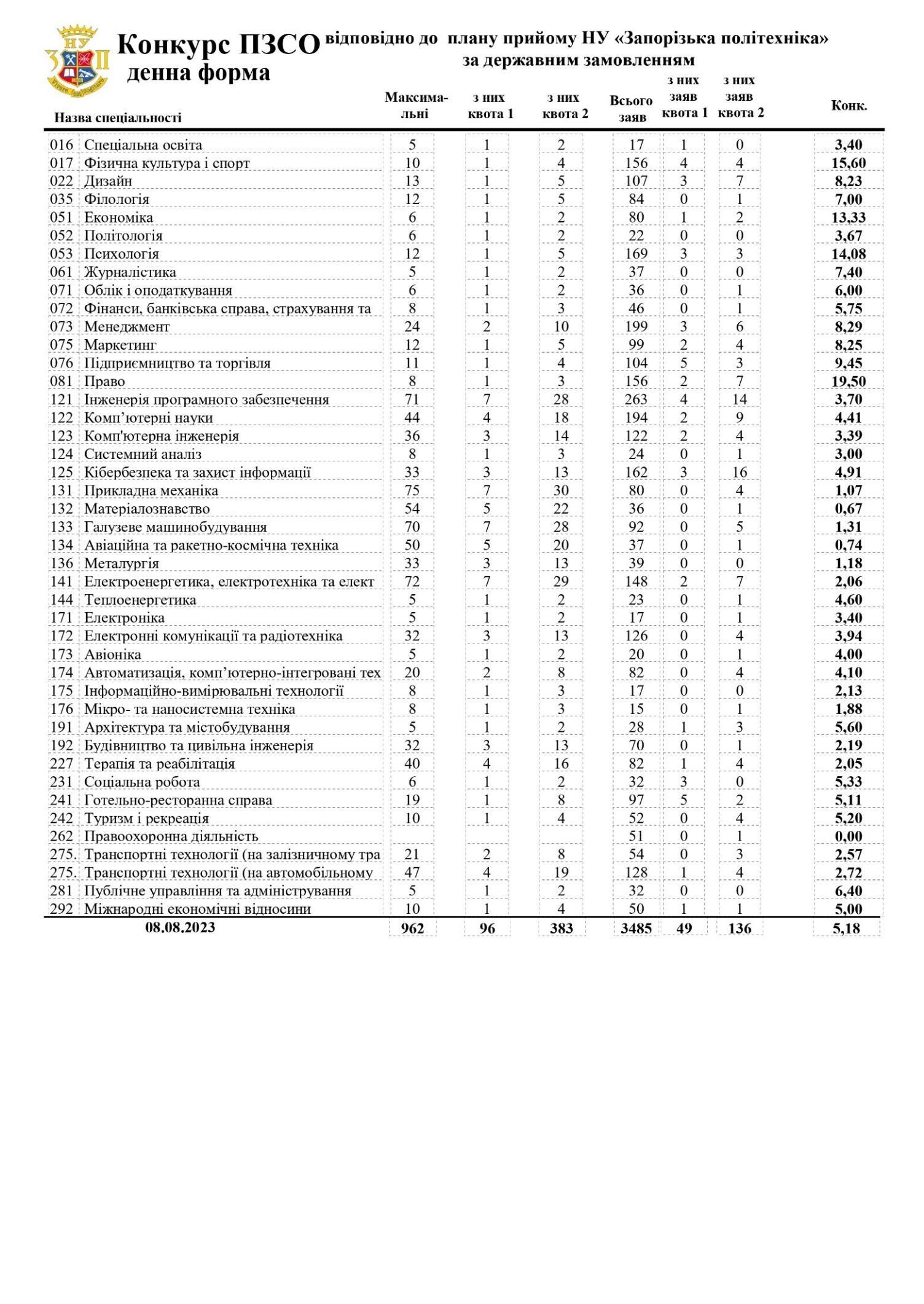 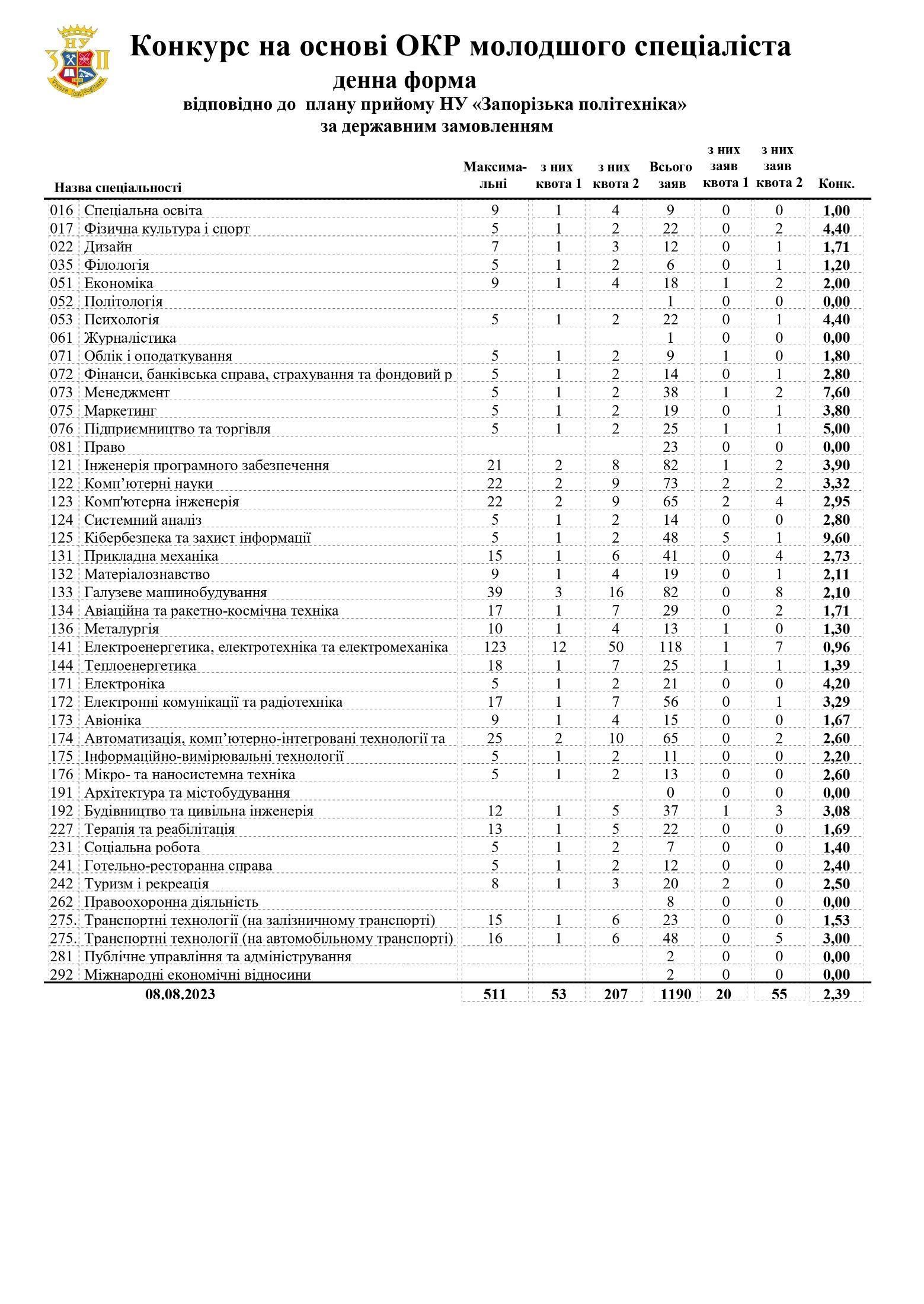 Згідно Правил прийому встановлено терміни зарахування на місця державного замовлення – 10 серпня та контрактну форму навчання – до 30 серпня.З огляду на конкурсну ситуацію в НУ «Запорізька політехніка» та у відповідності до Правил прийому були оголошені додаткові набори вступників за кошти фізичних та / або юридичних осіб для здобуття ступеня бакалавра. Зарахування таких вступників здійснювалось 29 вересня, 30 жовтня та 29 листопада.Зарахування на перший курс проводилось за результатами Національного мультипредметного тесту 2023, 2022 років або конкурсу сертифікатів Українського центру оцінювання якості освіти 2021, 2020 років або результатів вступних іспитів (для окремих категорій вступників). До участі у конкурсі за державним замовленням допускались абітурієнти у разі наявності конкурсного балу не нижче 130,000. При вступі на місця за кошти фізичних та / або юридичних осіб на спеціальності, які визначені Переліком спеціальностей, яким надається особлива підтримка, використовувались тільки результати розгляду мотиваційних листів.Абітурієнти-випускники коледжів мали право участі у конкурсі за результатами Національного мультипредметного тесту 2023 або 2022 року або ЗНО 2020 або 2021 років з двох конкурсних предметів.Вступ на спеціальності 022 «Дизайн», 017 «Фізична культура» та 191 «Архітектура» здійснювався за результатами складання творчого конкурсу.Індивідуальні усні співбесіди проводилися для обмеженої категорії абітурієнтів:– особи з інвалідністю внаслідок війни відповідно до статті 7 Закону України «Про статус ветеранів війни, гарантії їх соціального захисту»;– особи, яким Законом України «Про статус і соціальний захист громадян, які постраждали внаслідок Чорнобильської катастрофи» надано право на прийом без екзаменів до державних закладів вищої освіти за результатами співбесіди;– особи з інвалідністю, які неспроможні відвідувати заклад освіти (за рекомендацією органів охорони здоров’я та соціального захисту населення);– особи, визнані постраждалими учасниками Революції Гідності, учасниками бойових дій відповідно до Закону України «Про статус ветеранів війни, гарантії їх соціального захисту», зокрема ті з них, які проходять військову службу (крім військовослужбовців строкової служби) в порядку, визначеному відповідними положеннями про проходження військової служби громадянами України;– особи, яким за рішенням регламентної комісії при регіональному центрі оцінювання якості освіти відмовлено в реєстрації для участі в НМТ 2023 року / рішенням приймальної комісії відмовлено в реєстрації для участі в ЄВІ, ЄФВВ (на підставі рішення регламентної комісії регіонального центру оцінювання якості освіти, ухваленого за результатами розгляду документів вступника, здійсненого на запит приймальної комісії, що реєструє) через неможливість створення особливих (спеціальних) умов (за умови внесення до картки фізичної особи копії медичного висновку за формою первинної облікової документації № 086-3/о «Медичний висновок про створення особливих (спеціальних) умов для проходження зовнішнього незалежного оцінювання», затвердженою наказом Міністерства освіти і науки України, Міністерства охорони здоров’я України від 29 серпня 2016 року № 1027/900, зареєстрованим у Міністерстві юстиції України 27 грудня 2016 року за № 1707/29837, що завірений підписом секретаря регламентної комісії при регіональному центрі оцінювання якості освіти і печаткою регіонального центру оцінювання якості освіти, та відповідного витягу з протоколу засідання регламентної комісії при регіональному центрі оцінювання якості освіти);– особи, яким на запит щодо можливості створення спеціальних умов для проходження НМТ, ЄВІ, ЄФВВ регламентною комісією при регіональному центрі оцінювання якості освіти надано відмову в їх створенні через відсутність організаційно-технологічних можливостей (за умови внесення до картки фізичної особи відповідного витягу з протоколу засідання регламентної комісії при регіональному центрі оцінювання якості освіти та медичного висновку, у якому зазначено про необхідність створення певних умов для проходження НМТ, медичного висновку, у якому зазначено про необхідність створення певних умов для складання ЄВІ, ЄФВВ);– особи з інвалідністю або діти з інвалідністю, які в 2023 році не брали участі в основних та додаткових сесіях НМТ, ЄВІ, ЄФВВ через наявність захворювання або патологічного стану, зазначеного в Переліку захворювань та патологічних станів, що можуть бути перешкодою для проходження зовнішнього незалежного оцінювання, затвердженому наказом № 1027/900, (за умови подання до приймальної комісії університету документа (його копії), що засвідчує статус особи з інвалідністю або дитини з інвалідністю та одного з документів, зазначених у підпункті 1 пункту 2 наказу № 1027/900, або копії такого документа);– особи, місцем проживання яких зареєстровано (задекларовано) на тимчасово окупованій території, території населених пунктів на лінії зіткнення та адміністративної межі або які переселилися з неї після 01 січня 2023 року.Екзамени та творчі конкурси були організовані і проведені у період з 07 по 18 липня, для осіб, які претендували на місця державного замовлення та з 07 по 31 липня для контрактних абітурієнтів.Вступні випробування проводилися у форматі співбесід та творчих конкурсів.На денну форму навчання було прийнято:Усього 3688 студентів (4494 у 2022 році, 2660 у 2021 році), у тому числі 9 іноземців.Відповідно до планової кількості місць, з урахуванням додаткових місць державного замовлення до бакалаврату на навчання за кошти державного замовлення було зараховано 803 студенти, що становить 43,9% від всіх зарахованих на перший курс.516 на базі ПЗСО; 287 на базі НРК5;До магістратури за кошти державного бюджету та з урахуванням додаткових місць державного замовлення були зараховані 464 студенти на базі НРК6.Результати прийому наведено у таблиці 4.5.Значна кількість абітурієнтів 2023 року є випускниками ЗВО І-ІІ рівнів акредитації. Це стало результатом цілеспрямованої, кропіткої профорієнтаційної роботи Приймальної комісії в відокремлених структурних підрозділах НУ «Запорізька політехніка» та інших коледжах, співпраці з провідними підприємствами. За результатами зарахування 35,7% студентів бюджетної форми навчання – вступники на базі НРК5.Таблиця 4.5 Результати прийому на денну форму навчання у 2023 р.Результати прийому за квотами представлено у табл. 4.6Таблиця 4.6 Результати прийому на денну форму навчання у 2023р. (вступ за квотами з урахуванням вступників додатково переведених на місця державного замовлення)Порівняльна характеристика вступу абітурієнтів на базі ПЗСО та абітурієнтів-випускників технікумів, коледжів, які подали документи на навчання за відповідними спеціальностями (див. табл.4.7 4.8 відповідно):Таблиця 4.7 Вступники на базі повної загальної середньої освітиТаблиця 4.8 Вступники на базі ОКР «молодший спеціаліст», ОПС «фаховий молодший бакалавр»Таблиця 4.9 Вступники на базі ОКР «молодший спеціаліст», ОПС «фаховий молодший бакалавр» по структурним підрозділам НУ «Запорізька політехніка» та іншим ЗВО І-ІІ рівня акредитаціїТаблиця 4.10 Результати прийому на заочну форму навчання у 2023 р.Основний етап прийому документів на навчання за освітнім ступенем «магістр» відповідно до Правил прийому до НУ «Запорізька політехніка» у 2023р. тривав з 31 липня 2023 року по 21 серпня 2023 року.Конкурсний відбір для здобуття ступенів вищої освіти здійснювався за результатами вступних випробувань для вступу на навчання для здобуття ступеня магістра на основі здобутого ступеня (освітньо-кваліфікаційного рівня) вищої освіти: – для вступу на спеціальності галузей знань 05 «Соціальні та поведінкові науки», 07 «Управління та адміністрування», 08 «Право», 28 «Публічне управління та адміністрування», 29 «Міжнародні відносини» – ЄВІ 2023 року та ЄФВВ 2023 року; – для вступу на спеціальність 061 «Журналістика» – ЄВІ 2023 року та ЄФВВ 2023 року або ЄВІ 2023 року та фахового іспиту для вступників, які здобули вищу освіту ступеня бакалавра зі спеціальності 061 «Журналістика» в НУ «Запорізька політехніка». – для вступу на інші спеціальності – ЄВІ 2023 року та фахового іспиту та за результатами розгляду мотиваційних листів при вступі на місця за кошти фізичних або юридичних осіб на спеціальності, які визначені Переліком спеціальностей, яким надається особлива підтримка.Зведена інформація про конкурсну ситуацію при вступі до магістратури така: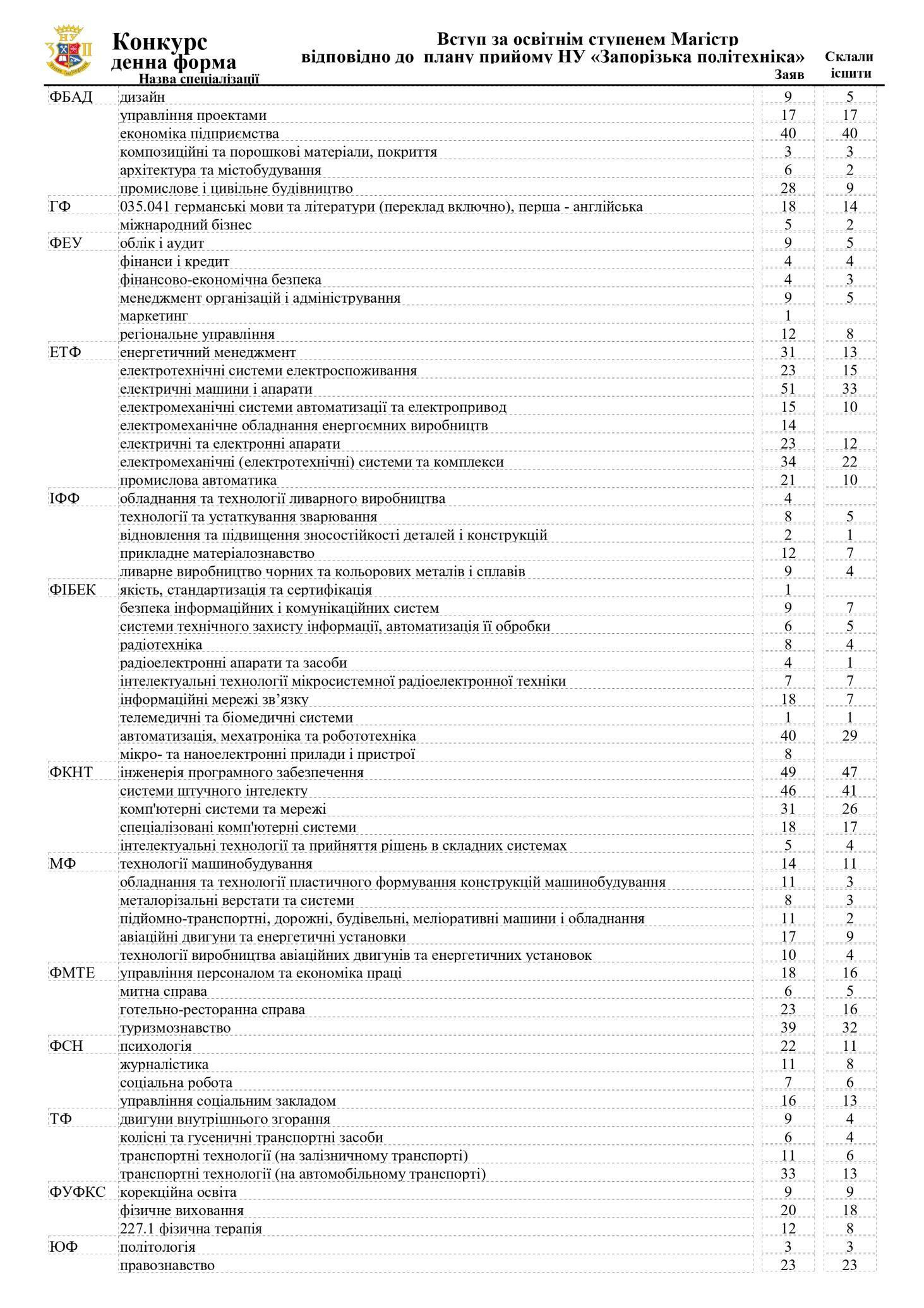 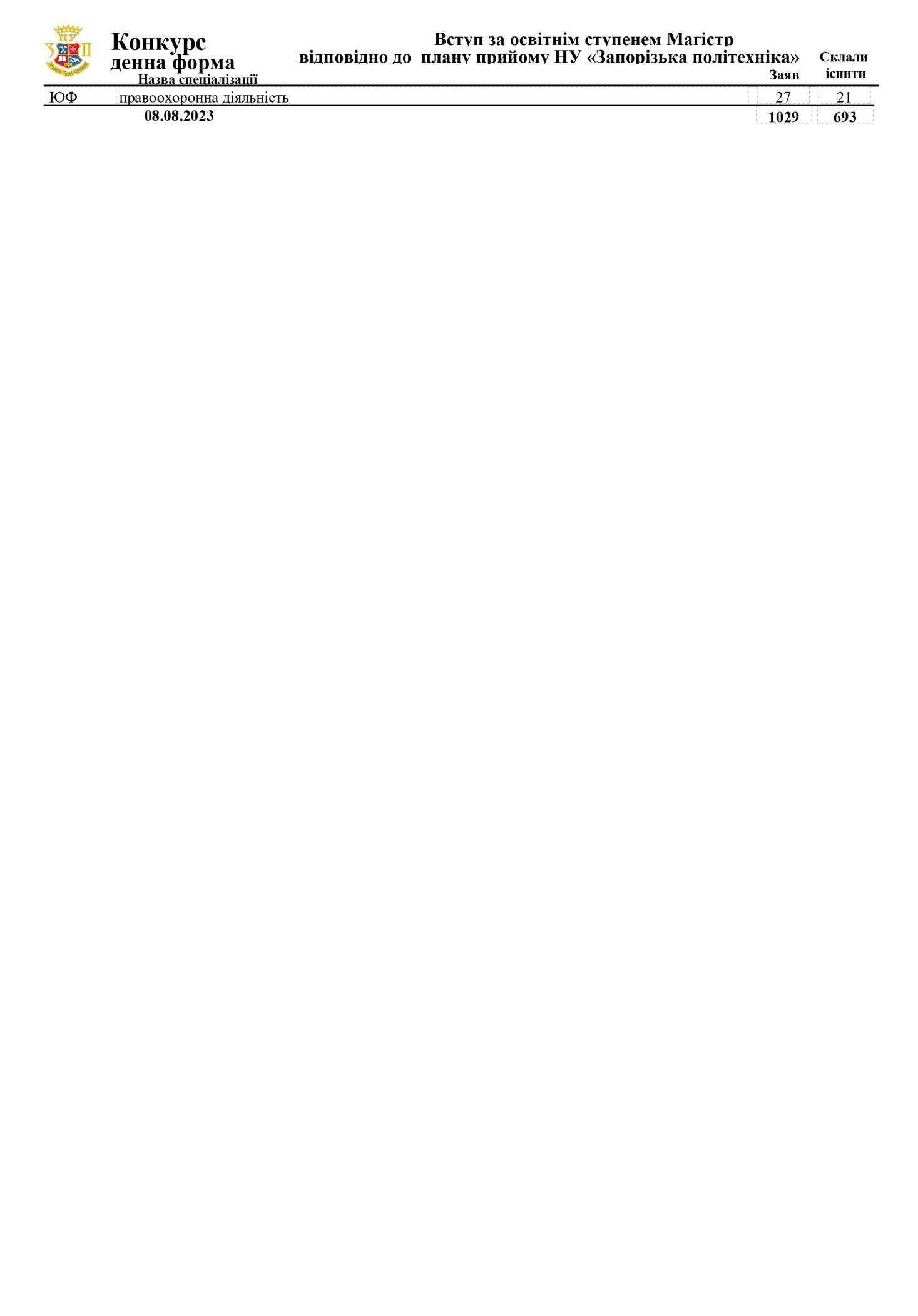 Зведені дані про результати прийому на навчання за ступенем «магістр» наведено у табл. 4.11, 4.12.Таблиця 4.11 Результати прийому на денну форму навчання за освітнім ступенем «магістр»Таблиця 4.12. Результати прийому на заочну форму навчання за освітнім ступенем «магістр» Таблиця 4.13. Результати прийому іноземців на 1 курс магістратури у 2023 році4.6. Контроль за якістю роботи педагогічних, науково-педагогічних, наукових та інших працівниківВ Університеті на постійній основі здійснюється моніторинг та контроль за якістю роботи педагогічних, науково-педагогічних, наукових та інших працівників. Для цього протягом 2023 року ректором Університету було видано ряд розпорядчих документів направлених на здійснення заходів з моніторингу та контролю:– підбиття підсумків рейтингового оцінювання науково-педагогічних працівників за 2022/2023 навчальний рік;– щорічний моніторинг якості функціонування освітніх програм;– проведення огляду структурних підрозділів Університету;– здійснення моніторингу провадження освітнього процесу та виконання навчального навантаження.Наказом ректора від 14.04.2023 р. № 112 було затверджено та введено в дію оновлене «Положення про рейтингову систему оцінки діяльності науково-педагогічних працівників, кафедр і факультетів Національного університету «Запорізька політехніка». Попереднє положення від 30.08.2019 р. № 239 втратило чинність.З метою забезпечення виконання чинних Ліцензійних умов провадження освітньої діяльності, планування освітнього процесу на 2023/24 н.р. та моніторингу виконання наказу ректору № 349 від 28.10.2022 р. «Про запровадження системи цільових показників діяльності проректорів, керівників структурних підрозділів та науково-педагогічних працівників НУ «Запорізька політехніка» від 27.04.2023 р. видано розпорядження ректора № 18 «Про проведення моніторингу відповідності освітньої та/або професійної кваліфікації освітньому компоненту, досягнень професійної діяльності та виконання цільових показників науково-педагогічних працівників».З розпорядженням ректора від 13.06.2023 р. № 31 в період з 19.06.2023 р. по 25.07.2023 р. з використанням електронної форми онлайн рейтингу (rating.zp.edu.ua) проведено рейтингове оцінювання діяльності науково-педагогічних працівників, кафедр і факультетів. Узагальнення результатів рейтингово оцінювання здійснено навчально-методичним відділом та оприлюднено на засіданні вченої ради 06.11.2023 р.В трійку лідерів рейтингу факультетів відповідно увійшли юридичний факультет, факультет соціальних наук та факультет економіки та управління.Щорічний моніторинг якості функціонування освітніх програм, як ключовий фактор якості роботи педагогічних, науково-педагогічних, наукових та інших працівників Університету здійснювався шляхом анонімного опитування здобувачів вищої освіти в період з 08.05.2023 р. по 22.05.2023 р. включно, проведеного відповідно до наказу ректора від 05.05.2023 р. № 166. Узагальнення та обробка результатів моніторингу здійснювалась відділом перспективного розвитку ліцензування, акредитації та якості освіти та оприлюднено на засіданні вченої ради 26.06.2023 р.За результатами проведеного моніторингу https://zp.edu.ua/uploads/dept_nm/Rez_opyt_zdob_vo_2022_2023.pdf  більше половини (50,2 %) здобувачів освіти оцінюють кваліфікацію викладачів, задіяних у функціонуванні освітньої програми на «відмінно», 32,8 % здобувачів освіти надали оцінку «добре», 10,5 % опитаних було важко відповісти, 5,1 % здобувачів оцінюють як «погано», 1,3 % - «незадовільно»; повністю задоволені обсягом та різноманітністю навчальнометодичних матеріалів (презентації, відеоматеріали, методичні вказівки, література та ін.) 39,6 % респондентів, 35,8 % респондентів скоріше задоволені, 12,5 % респондентів було важко відповісти, 9,3 % - скоріше незадоволені, 2,7 % - повністю незадоволені.Відповідно до отриманих результатів розроблено та запропоновано ряд заходів для:– покращення методів та методик навчання і викладання;– посилення практичної підготовки здобувачів освіти;– посилення ефективності дистанційної форми навчання;– покращення організації процесу вибору навчальних дисциплін здобувачами освіти;– покращення професійного рівня, організації та дисципліни з боку академічного персоналу;– розбудови культури якості, покращення якості освіти та освітньої діяльності.Відповідно до наказу НУ «Запорізька політехніка» від 11.08.2023 р. № 298 «Про проведення огляду структурних підрозділів університету» було затверджено склад комісії з перевірки готовності Університету до 2023/2024 навчального року. Комісією з 21.08.2023 р. по 31.08.2023 р. проведено перевірку готовності Університету до 2023/2024 н. р. на всіх факультетах та кафедрах, а саме:– наявність розроблених науково-педагогічними працівниками повних комплектів обліково-звітних документів з навчальної і методичної роботи відповідно до Положення про організацію освітнього процесу, Рекомендацій з навчально-методичного забезпечення навчальних дисциплін, Рекомендацій до структури та змісту робочої програми навчальної дисципліни; – забезпечення науково-педагогічними працівниками повноцінного наповнення Системи дистанційного навчання НУ «Запорізька політехніка» усіма курсами навчальних дисциплін відповідно до навчальних планів освітньо-професійних/освітньо-наукових програм.На виконання вимог наказу НУ «Запорізька політехніка» від 22.09.2022 р. № 293 в 2022/23 н.р. та 2023/24 н.р навчально-методичним та навчальним відділами, деканами факультетів на постійній основі здійснюється моніторинг провадження освітнього процесу шляхом моніторингу проведення занять, що проводяться викладачами Університету в дистанційному форматі. Результати моніторингу обговорюються на засіданнях ректорату, за результатами обговорення завідувачам кафедри надаються рекомендації щодо напрямів підвищення якості роботи педагогічних, науково-педагогічних, наукових та інших працівників кафедр. Адміністрацією у деяких випадках ухвалювались відповідні управлінські рішення.4.7. Організація підвищення кваліфікації працівників УніверситетуВпровадження в освітній процес новітніх освітніх тенденцій працівниками НУ «Запорізька політехніка», активізація їх професійної, творчої та наукової діяльності, самореалізація їх особистості, розширення знань та формування нових професійних компетентностей в педагогічній, науково-дослідній діяльності, засвоєння інноваційних технологій, форм, методів та засобів навчання досягаються зокрема підвищенням кваліфікації працівників Університету. Організація підвищення кваліфікації здійснюється згідно з Законом України «Про вищу освіту» № 1556-VII від 01.07.2014, «Про наукову і науково-технічну діяльність» № 848- VIII від 26.11.2015, постановою Кабінету Міністрів України «Деякі питання підвищення кваліфікації педагогічних і науково-педагогічних працівників» № 800 від 21.08.2019, Положенням про систему забезпечення Національним університетом «Запорізька політехніка» якості освітньої діяльності та якості вищої освіти (системи внутрішнього забезпечення якості), затвердженим наказом ректора № 231 від 30.08.2019 р., Положенням про підвищення кваліфікації педагогічних і науково - педагогічних працівників у Національному університеті «Запорізька політехніка», затвердженим наказом ректора № 159 від 19.06.2020 р.Підвищення кваліфікації включено як частину до системи внутрішнього забезпечення якості освіти НУ «Запорізька політехніка» і здійснюється за інституційною або дуальною формами у вигляді навчання або стажування, зокрема шляхом визнання результатів підвищення кваліфікації в межах інформальної освіти (самоосвіти). Педагогічні та науково-педагогічні працівники НУ «Запорізька політехніка» підвищують свою кваліфікацію не рідше ніж один раз на п’ять років обсягом шість та більше кредитів ЄКТС.Підвищення кваліфікації згідно з планом та поза планом за період з 01.01.2023 р. по 31.12.2023 р. пройшли 165 науково-педагогічних та педагогічних працівників НУ «Запорізька політехніка», з яких міжнародне стажування пройшли 83 осіб, шляхом інформальної освіти та на базі НУ «Запорізька політехніка» – 39 осіб, на базі інших закладів освіти та підприємств – 43 особи.4.8. Сприяння та створення умов для діяльності органів студентського самоврядування, організацій профспілок працівників Університету і осіб, які навчаються, громадських організацій, які діють в НУ «Запорізька політехніка»У НУ «Запорізька політехніка» діє студентське самоврядування на рівні факультету, студентського гуртожитку, університету та його коледжів. Діяльність студентського самоврядування направлена на удосконалення навчально-виховного процесу, спрямованого на якісне навчання, виховання духовності і культури студентів, зростання у студентської молоді соціальної активності та відповідальності за доручену справу. Студентське самоврядування Національного університету «Запорізька політехніка» та Первинна профспілкова організація студентів, аспірантів та докторантів Національного університету «Запорізька політехніка» є найпотужнішими та найчисельнішими студентськими організаціями регіону.Представники студентства беруть участь в управлінні навчальним закладом: студенти беруть участь у засіданнях Вченої ради, конференції трудового колективу та стипендіальної комісії, а також беруть участь у розробці положень та документів, які стосуються здобувачів вищої освіти. За погодженням з виконавчим органом студентського самоврядування університету приймаються рішення про:– відрахування осіб, які навчаються, з університету та їх поновлення на навчання;– переведення осіб, які навчаються в університеті за державним замовленням, на навчання за контрактом за рахунок коштів фізичних (юридичних) осіб;– переведення осіб, які навчаються в університеті за контрактом за рахунок коштів фізичних(юридичних) осіб, на навчання за державним замовленням;– призначення проректорів, заступників декана;– затвердження Правил внутрішнього розпорядку університету в частині, що стосується осіб, які навчаються;– затвердження рішень із питань студмістечка та гуртожитків.	Робота студентського самоврядування проводиться за різними напрямами: спілкування зі студентами в офлайн та онлайн форматах, через соціальні мережі та форму для зв’язку щодо їх соціального захисту та консультативної підтримки, проводиться інформаційна робота та залучення молоді до діяльності студентського самоврядування, культурно-масова діяльність, організація молодіжних заходів. Кожного тижня проводяться засідання студентського самоврядування та профкому студентів факультетів та університету, на яких обговорюються поточні питання, ініціативи та ідеї, які пропонуються активними студентами. Періодично на засідання запрошуються представники адміністрації університету задля обговорення певних організаційних питань і здійснення спільної діяльності. Згідно з рішеннями, прийнятими на цих засіданнях, проводяться заходи, основною метою яких є поліпшення студентського життя у Національному університеті «Запорізька політехніка». 	Спільно з профкомом студентів, аспірантів та докторантів команда студентського самоврядування упродовж року проводила освітні заходи, зокрема, тренінги з грантрайтингу від ГО «Освічена ініціатива» (спільно з Центром сприяння працевлаштуванню студентів та випускників), тренінги з медіаграмотності, цифрової безпеки, воркшопи з переробки пластику та про права та відповідальності (спільно з Патрульною поліцією), воркшоп «Огляд сучасних методів реверсної інженерії» для студентів машинобудівного факультету, воркшоп з тактичного урбанізму, тренінг з фінансової грамотності, з тактичної медицини, тренінг «Спілкування з військовослужбовцями у родині та поза нею», «SMM та Тік Ток івент», «Життєві навички та стресостійкість молоді», тренінг-сесія з інформування про ризики, пов’язані з мінами та вибухонебезпечними залишками війни (спільно з Обласною студентською радою, за підтримки Данської ради у справах біженців) та ін.	У 2023 році за сприяння адміністрації Університету було проведено масштабний захід «Career Forum: погляд професіоналів», який мав профорієнтаційний характер та був спрямований на знайомство з лідерами як технічних, так і гуманітарних галузей. Під час виступів вони поділилися своїм досвідом та історіями успіху, а після студенти та абітурієнти змогли відкрито поспілкуватися зі спікерами. 2 грудня 2023 р. було проведено другий Career Forum, спрямований на організацію комунікації студентів та випускників університету з провідними роботодавцями регіону та країни та подальшого їх працевлаштування.Серед інших заходів, що проводились студентським самоврядуванням спільно з профкомом студентів, аспірантів та докторантів – літературні вечори, конкурси поезії, студентський турнір з шахів для студентів гуртожитків, чемпіонат міста зі спортивного орієнтування, спортивний тиждень, що включав у себе університетські змагання з шахів, волейболу та настільного тенісу, спортивні змагання з футзалу серед молоді Запоріжжя, конкурс до Дня вишиванки, благодійна виставка до Дня Незалежності, гра-симуляція «Вступ до Європейського союзу», руханка до Міжнародного дня студентського спорту, вечори настільних ігор, конкурс гарбузів до Геловіну, написання радіодиктанту у стінах університету, міський фестиваль «Spring Games», Арт-майстерні для дітей з особливими потребами та внутрішньо переміщених осіб, Всеукраїнські форуми «Дні освітнього лідерства» та «Навички майбутнього. Україна», патріотичний квест до Дня Конституції, зустрічі з роботодавцями, зустрічі з зірками, на один з таких заходів було запрошено співака YAKTAK для спілкування зі студентством міста, speaking clubs з запрошеними гостями із закордонних університетів-партнерів, вечори кіно та тімбілдінг-тренінги для студентського активу задля виховання нових студентських лідерів, якими славиться Запорізька політехніка. 	Експериментальним проектом став Hogwarts Week, приурочений до Міжнародного дня студентів. Упродовж тижня 60 відібраних до участі студентів університету та його коледжів у складі чотирьох команд проходили тематичні випробування та завдання, серед яких квіз та квест університетом за мотивами книг та фільмів по франшизі «Гаррі Поттер». Завершився проєкт вечіркою у Незламному хабі Запоріжжя, під час якої була проведена благодійна ярмарка з тематичних десертів, в межах якої були зібрані кошти на потреби військових на фронті, а також нагороджено команду-переможця.	У 2023 році студентським самоврядуванням та профкомом студентів була проведена традиційна Посвята у студенти, під час якої першокурсників було прийнято до лав студентів НУ «Запорізька політехніка». Це дало можливість студентам першого курсу познайомитись зі старшими курсами та одразу заявити про себе, як про особистість з активною життєвою позицією, та вступити до складу студентського самоврядування.	Результатом діяльності студентського самоврядування у цьому році є впізнаваність організації та університету на всеукраїнському та міжнародному рівні. У червні 2023 р. голова студентського самоврядування була запрошена в якості спікера на щорічну конференцію Асоціації закладів вищої освіти Європи (EURASHE), де презентувала тему «Тренди вищої освіти України та молодіжний рух під час війни». Також була спікером на Всеукраїнському форумі «Дні освітнього лідерства» та панельній дискусії «Незламне Запоріжжя: як зберегти та відновити місто». Членів студентського самоврядування було відібрано до участі у Всеукраїнській програмі «Молодь змі(ц)нює Україну», в межах якої вони створювали власний проект та навчались проектному менеджменту. 	Восени 2023 р. студенти університету взяли участь у конкурсі «Студент року», який проводиться Запорізькою обласною державною адміністрацією. Конкурс «Студент року-2023» проводився у три етапи – факультетський, університетський та обласний. На університетському рівні визначили переможців за номінаціями: «Студент-суспільний діяч року» – Юлія Семчишина та Савелій Ужва-Склярук, «Студент-артист року» – Марьяна Скиперська, «Студент-вчений року» – Вікторія Мануковська, «Студент-лідер студентського самоврядування року» – Марія Павленко, «Студент-спортсмен року» – Пантелій Колодій, «Студент -журналіст року» – Юлія Роншина, «Студент-волонтер року» – Анастасія Каніщева, «Студент-патріот року» – Ревуцький Денис, Вершин Антон, Кривченко Олексій, Мазенков Сергій, Писанко Юрій, Рудаменко Дмітрій, Терещенко Іван, Волотовський Віталій, Коцюруба Руcлан, Лях Іван, Олешко Анастасія, Андрійченко Богдан, Стретенцев Володимир, Дементій Олексій, Ляшенко Ярослав, «Студент-староста року» – Дмитро Первєєв, «Студентська сім’я року» – Щукіни Олександр та Тетяна.Також студенти НУ «Запорізька політехніка» вибороли перемогу в обласному етапі конкурсу. Марія Павленко стала переможцем у номінації «Студент-лідер студентського самоврядування року», Савелій Ужва-Склярук – «Студент-суспільний діяч року». Студенти НУ «Запорізька політехніка» завжди перебувають в авангарді організованого студентського руху в Запорізькій області та Україні. Про це свідчать нагороди та обрання делегатів від університету до дорадчих органів влади: – почесні грамоти, подяки, дипломи, сертифікати районної адміністрації, міської ради; – почесні грамоти, подяки, дипломи, сертифікати обласної державної адміністрації, обласної ради, їх управлінь та комітетів; почесні грамоти, подяки обкому профспілки працівників освіти та науки, обласної ради профспілок, Федерації профспілок України; – заохочення від Міської молодіжної ради.У 2023 році органи студентського самоврядування активно працювали над налагодженням і підтриманням співпраці із молодіжними організаціями різних рівнів. Представники студентського самоврядування Національного університету «Запорізька політехніка» плідно працюють у складі молодіжних консультативно-дорадчих органів – Запорізької міської молодіжної ради при Запорізькій міській раді, Запорізької обласної студентської ради при Запорізькій обласній державній адміністрації. Як члени цих органів, студенти-активісти залучаються до підготовки, організації та проведення молодіжних заходів на міському, обласному, всеукраїнському і міжнародному рівнях. У 2023 році студентське самоврядування НУ «Запорізька політехніка» продовжило співпрацю зі студентськими радами європейських університетів – Університету Аліканте (Іспанія) та Університету Кардіфф (Великобританія), до якого студентство університету завітало особисто, та долучали іноземних колег до проведення заходів «Speaking club». Також студентське самоврядування активно співпрацювало зі студентськими радами України, зокрема, з Національним університетом «Полтавська політехніка імені Юрія Кондратюка», Національним технічним університетом «Дніпровська політехніка», Херсонським державним технічним університетом, Національним університетом суднобудування імені адмірала Макарова, Ізмаїльським державним гуманітарним університетом, Маріупольським державним університетом.Студентство НУ «Запорізька політехніка» долучило колег до проведення спільних заходів, зокрема, разом з радою студентів Дніпровської політехніки провели спортивно-розважальний захід «Козацькі розваги» для дітей ВПО; залучили університети-партнери до участі у благодійній виставці «Незламні» та організували Круглий стіл «Студентське ком’юніті як рушійна сила змін» за участі представників Обласної студентської ради, Національного технічного університету «Дніпровська політехніка», Мелітопольського державного педагогічного університету та Херсонського державного технічного університету. Для залучення більшої кількості осіб, які навчаються, до діяльності студентського самоврядування Національного університету «Запорізька політехніка» та отримання якісного фідбеку представники виконавчого органу студентського самоврядування проводять розширені засідання, на які запрошуються усі охочі студенти. Ініціативи, висловлені студентами, були підтримані й адміністрацією Університету. Для проведення студентських заходів часто використовується центр студентського самоврядування гуртожитку №4, також цей центр став місцем для відпочинку і дозвілля студентів.Упродовж 2023 року студенти Запорізької політехніки продовжували волонтерську діяльність, організовуючи різноманітні виставки зі зборами для Збройних сил України, видаючи гуманітарну допомогу, працюючи з сім’ями ВПО, які проживають у гуртожитках університету. Також студенти активно захищають країну в лавах Збройних сил України.Діяльність студентського самоврядування та профкому студентів, аспірантів та докторантів відіграє вагому роль у популяризації бренду Національного університету «Запорізька політехніка» і збільшення привабливості університету для абітурієнтів, адже саме студентське життя є одним із ключових важелів у виборі закладу вищої освіти. 4.9. Організація виконання програм соціального розвиткуУніверситетом проводиться системна робота щодо вдосконалення умов проживання у гуртожитках, як для студентів, так і для внутрішньо переміщених осіб. За весь період бойових дій в гуртожитках Університету знайшли тимчасовий прихисток більше ніж 2500 осіб (із них 120 – діти). На теперішній час в гуртожитках перебуває понад 750 внутрішньо-переміщених осіб, серед них понад 200 студентів. Штатні працівники студентського містечка продовжують працювати у посиленому режимі та допомагати постраждалим особам в наданні речей першої необхідності, а саме: надають гуманітарну допомогу, допомагають з облаштуванням побуту, видають продуктові набори для мешканців.Наразі студентське містечко плідно співпрацює з благодійними фондами та міжнародними організаціями. Міжнародна гуманітарна організація «Людина в біді» (People in Need). У жовтні 2022 року був підписаний меморандум про співпрацю, за яким виконані ремонтні роботи у гуртожитках студентського містечка, а саме:  – гуртожиток №3 – ремонт двох загальних душових в підвалі з 15 душовими кабінами та встановленням п’яти електричних бойлерів по 150 л. кожний, а також була проведена заміна системи вентиляції та обігріву повітря. Замінено старі вікна на нові якісні метало-пластикові фірми Rehau з відкосами та москітними сітками на кухнях, в коридорах, сходових маршів у кількості 28 шт. та 20 шт. у житлових кімнатах;– гуртожиток №4 – ремонт 2 та 3 блоків на 7, 8, 9 поверхах з встановленням нових дверей в жилих кімнатах і місцях загального користування, фарбування стін та стелі, монтаж перегородки з металокаркасу у санвузлах гуртожитків та обшивання гіпсокартоном, укладання плитки на підлозі та стінах, заміна умивальників, унітазів та змішувачів, заміна каналізації, радіаторів, електропроводки на кухнях та санвузлах. Встановлені нові металопластикові вікна та балконні двері у кількості 6 шт;– ремонт загальної душової кімнати на першому поверсі гуртожитку №4. Заміна каналізації, труби гарячого та холодного водопостачання, плитку на підлозі та стінах, виконали гідроізоляцію стін та підлоги. Встановили нові змішувачі для води, 2 водонагрівачі по 100 л. та нові сантехнічні перегородки;– гуртожиток №5 – ремонт 9 санвузлів блоків на 2 поверсі з встановленням електричних бойлерів, заміна 6 одиниць віконних та балконних блоків в коридорі та 18 одиниць у житлових кімнатах.У січні 2023 року гуртожитки Університету отримали водонагрівачі  ( об’єм 50 л) у кількості 68 штук та 1440 м2. лінолеуму. За допомогою енергомеханічної служби та ремонтно будівельної дільниці вони були встановлені у кімнатах мешканців, на кухнях та санвузлах загального користування.Загальна сума ремонтних робіт, обладнання та техніки наданих організацією «Людина в біді» становила понад 7 мільйонів гривень.Міжнародна організація з міграції надала гуртожиткам Університету безоплатну допомогу у вигляді: кухонних наборів, ковдр, комплектів постільної білизни та каністр для води у рамках проєкту «Програма МОМ України з розповсюдження товарів та спрощеного доступу до них» на суму 120 395,45 грн.Також у рамках проєкту «Надання базових предметів та обладнання колективним центрам» було отримано та встановлено: металопластикові вікна, балконні блоки та вхідні двері до гуртожитків №2 та №3, генератор, мікрохвильові печі, електричні чайники, фени, набори для дитячої кімнати, обігрівачі, електричні плити, холодильники, буржуйки, кухонні столи з нержавіючої сталі, вогнегасники, телевізори та металеві шафи для одягу. Загальна сума благодійної допомоги від міжнародної організації з міграції складає 2 603 448,45 грн.Завдяки співпраці з Благодійною організацією «Благодійний фонд «Право на захист» було передано на баланс Університету: електрочайники, холодильники, мікрохвильові печі, водонагрівачі, електричні плити, сантехнічні матеріали, кухонні стільці,  пилосос сухого прибирання на загальну суму 785 268,91 грн. Також були надані будівельні, сантехнічні та електротехнічні матеріали й меблі для облаштування дитячої кімнати у гуртожитку №3 та двох санвузлів на 5 поверсі у гуртожитку №2 на загальну суму 200 000,00 грн.У гуртожитку №3 ремонтно-будівельна частина Університету розпочала ремонт дитячої кімнати, а саме: фарбування стін, стелі, батарей, циклювання та покриття лаком підлоги, монтаж нових напольних плінтусів. Також планується встановлення кондиціонеру, телевізору та облаштування кімнати меблями та іграми для дітей ВПО, які мешкають у гуртожитку. У гуртожитку №2 зроблені ремонтні роботи санвузлу та двох душових загального користування на 5 поверсі у правому крилі. Замінено напольну плитку, унітази та освітлення, пофарбувати стелю, стіни та встановити нові перегородки. Благодійна організація Благодійний фонд «Посмішка ЮА» передала на баланс університету ковдри, ліжка, матраци та подушки (176 шт.) на суму 405 884,16.Також за сприянням благодійного фонду «Посмішка ЮА» в рамках реалізації проєкту «Надання багатосекторальної допомоги у Запорізькій області за фінансової підтримки ООН, у гуртожитках №3 та №4 було проведено роботи з технічного переоснащення внутрішніх електричних мереж (заміна алюмінієвих проводів на мідні, автоматів, розеток) на суму 890 674,00 грн.Запорізька обласна організація Товариства Червоного хреста України відгукнулась на потребу Університету та надала благодійну допомогу для забезпечення функціонування семи об’єктів «Укриття» у вигляді: подушок, матраців, ковдр, наборів постільної білизни та ліжок на суму 1 088 322,48 грн.За участі благодійних фондів «Право на захист», «Міжнародної організації з міграції», Червоного хреста та «Людина в біді» у гуртожитку Запорізького фахового коледжу комп’ютерних технологій було встановлено вікна та балконні блоки, водонагрівачі та замінено унітази. Також для комфортного проживання було надано мікрохвильові печі, холодильники, фени, подушки, матраци, ковдри, лопати, аптечки, газові плити, пилососи на загальну суму 796 406, 71 грн. В Університеті працює комісія соціального захисту профкому студентів, аспірантів та докторантів, яка опікується студентами пільгових категорій. Багато уваги приділяється консультуванню та роз’яснювальній роботі серед студентів різних пільгових категорій. Ведеться облік та індивідуальна робота зі студентами-сиротами, студентами, які мають статус особи з інвалідністю або дитини-інваліда віком до 18 років, студентськими сім’ями, студентами інших пільгових категорій тощо.У результаті соціальної взаємодії кураторів академічних груп, заступників деканів з виховної роботи, адміністрації факультетів та Університету, профкому  студентів та студентського самоврядування, студенти зі специфічних соціальних груп мають можливість навчатись в інтегрованому освітньому середовищі. За результатами діяльності у 2023 році понад 850 студентів пільгових категорій взято на облік для отримання належних їм пільг. Завдяки роботі комісії соціального захисту документи на отримання пільг, соціальних стипендій тощо оформили: – діти-сироти та діти, позбавлені батьківського піклування, та особи з їх числа, а також особи, які в період навчання у віці від 18 до 23 років залишилися без батьків (батьки яких померли/оголошені померлими, загинули або пропали безвісти) – 106 осіб;– особи, які мають право на отримання соціальної стипендії відповідно до статей 20-22 і 30 Закону України «Про статус і соціальний захист громадян, які постраждали внаслідок Чорнобильської катастрофи» – 9 осіб;– особи, які стали студентами упродовж трьох років після здобуття базової та/або повної загальної освіти, батьки яких є шахтарями, що мають не менш як 15 років стажу підземної роботи або загинули внаслідок нещасного випадку на виробництві чи яким встановлено інвалідність I або II групи – 19 осіб;– особи, визнані постраждалими учасниками Революції Гідності, учасниками бойових дій, та їх діти, та їх діти – 131 особа;– студенти з числа осіб, зареєстрованих як внутрішньо переміщені особи – 470 осіб;– діти з інвалідністю та особи з інвалідністю I-III групи – 92 особи;– особи з інвалідністю внаслідок війни та їх діти – 4 особи;– діти загиблих, померлих (тих, що пропали безвісти) учасників Революції Гідності, учасників бойових дій, осіб з інвалідністю внаслідок війни або Захисників і Захисниць України –17 осіб;– студенти із сімей, які отримують допомогу відповідно до Закону України «Про державну соціальну допомогу малозабезпеченим сім’ям» – 8 осіб.– студенти, які проживають у населених пунктах на лінії зіткнення – 2 особи.Управлінням соціального захисту населення Запорізької міської ради  спільно з НУ «Запорізька політехніка» реалізується програма одноразової адресної цільової допомоги студентам з інвалідністю. Ця програма дає можливість студентам денного відділення, що мають статус особи з інвалідністю або дитини-інваліда віком до 18 років, які зареєстровані в м. Запоріжжі, отримувати раз на рік грошову допомогу. У 2023 році таку виплату отримали 50 студентів університету. До новорічних свят комісія соціального захисту профкому студентів готує привітання та солодкі подарунки для студентських сімей з дітьми.Ще одним важливим напрямом діяльності комісії соціального захисту є залучення студентів до участі у благодійних донорських марафонах, у рамках яких вони здають кров для Захисників та Захисниць України та пацієнтів міських лікарень. Цього року відбулось два виїзних Дня донора - 6 червня студенти та співробітники університету давали кров на базі Запорізької обласної клінічної лікарні, а 26 вересня - у Запорізькому обласному центрі служби крові. У межах соціального розвитку колективу проводиться профілактична робота з боротьби з негативними явищами серед молоді: тематичні бесіди зі студентами, поширення наочної інформації про негативні наслідки нездорового способу життя, тощо. У квітні та травні всі охочі мали можливість пройти безкоштовне  анонімне експрес-тестування на ВІЛ, яке проводили представники БО «Мережа 100% життя Запоріжжя», дізнатися свій ВІЛ-статус і отримати засоби контрацепції.Реалізується право студентів на пільгове та безоплатне проживання в гуртожитках нашого Університету. Зокрема, станом на сьогодні правом безкоштовного проживання користуються:– студенти з числа осіб, визнаних постраждалими учасниками Революції Гідності, учасниками бойових дій відповідно до Закону України «Про статус ветеранів війни, гарантії їх соціального захисту», та їх діти – 20 осіб;– діти-сироти та діти, позбавлені батьківського піклування, та особи з їх числа, а також студенти університету, які в період навчання у віці від 18 до 23 років залишилися без батьків – 29 осіб.З пільговою оплатою (50% від граничного розміру оплати за проживання) у гуртожитках проживають студенти з числа осіб, зареєстрованих як внутрішньо переміщені, у кількості 209 студентів.З метою створення умов для розвитку потенціалу молоді та дієвого механізму матеріального стимулювання обдарованої молоді за високі досягнення у навчанні, спорті, науково-дослідницькій діяльності, культурі та мистецтві, громадській та волонтерській діяльності у рамках реалізації Міської програми підтримки обдарованої молоді м. Запоріжжя з бюджету міста виплачується матеріальна підтримка обдарованій молоді м. Запоріжжя. Цей звіт про виконання умов контракту у 2023 р. складено мною та представлено на Конференції трудового колективу.Згідно з протоколом № 1 Конференції трудового колективу НУ «Запорізька політехніка» мою роботу щодо виконання умов контракту та колективного договору визнано задовільною.Отже, вимоги законодавства України, статутні зобов’язання, умови контракту та цільові показники за 2023 р. виконано у повному обсязі.Ректор Національного університету«Запорізька політехніка»					Віктор ГРЕШТА№ з/пШифр та найменування галузі знаньШифр та найменування спеціальності Перший (бакалаврський) рівень вищої освітиПерший (бакалаврський) рівень вищої освітиПерший (бакалаврський) рівень вищої освіти101 Освіта/Педагогіка016 Спеціальна освіта201 Освіта/Педагогіка017 Фізична культура і спорт302 Культура і мистецтво022 Дизайн403 Гуманітарні науки035 Філологія505 Соціальні та поведінкові науки051 Економіка605 Соціальні та поведінкові науки052 Політологія705 Соціальні та поведінкові науки053 Психологія805 Соціальні та поведінкові науки054 Соціологія906 Журналістика061 Журналістика1007 Управління та адміністрування071 Облік і оподаткування1107 Управління та адміністрування072 Фінанси, банківська справа, страхування та фондовий ринок1207 Управління та адміністрування073 Менеджмент1307 Управління та адміністрування075 Маркетинг1407 Управління та адміністрування076 Підприємництво та торгівля1508 Право081 Право1612 Інформаційні технології121 Інженерія програмного забезпечення1712 Інформаційні технології122 Комп’ютерні науки1812 Інформаційні технології123 Комп’ютерна інженерія1912 Інформаційні технології124 Системний аналіз2012 Інформаційні технології125 Кібербезпека та захист інформації2113 Механічна інженерія131 Прикладна механіка2213 Механічна інженерія132 Матеріалознавство2313 Механічна інженерія133 Галузеве машинобудування2413 Механічна інженерія134 Авіаційна та ракетно-космічна техніка2513 Механічна інженерія136 Металургія2614 Електрична інженерія141 Електроенергетика, електротехніка та електромеханіка2714 Електрична інженерія144 Теплоенергетика2817 Електроніка, автоматизація  та електронні комунікації171 Електроніка2917 Електроніка, автоматизація  та електронні комунікації172 Електронні комунікації та радіотехніка 3017 Електроніка, автоматизація  та електронні комунікації173 Авіоніка3117 Електроніка, автоматизація  та електронні комунікації174 Автоматизація, комп’ютерно-інтегровані технології та робототехніка3217 Електроніка, автоматизація  та електронні комунікації175 Інформаційно-вимірювальні технології3317 Електроніка, автоматизація  та електронні комунікації176 Мікро- та наносистемна техніка3419 Архітектура та будівництво191 Архітектура та містобудування3519 Архітектура та будівництво192 Будівництво та цивільна інженерія3622 Охорона здоров’я227 Терапія та реабілітація3723 Соціальна робота231 Соціальна робота3824 Сфера обслуговування241 Готельно-ресторанна справа3924 Сфера обслуговування242 Туризм і рекреація4026 Цивільна безпека262 Правоохоронна діяльність4127 Транспорт72 Авіаційний транспорт4227 Транспорт275 Транспортні технології (на автомобільному транспорті)4327 Транспорт275 Транспортні технології (на залізничному транспорті)4428 Публічне управління та адміністрування281 Публічне управління та адміністрування4529 Міжнародні відносини292 Міжнародні економічні відносиниДругий (магістерський) рівень вищої освітиДругий (магістерський) рівень вищої освітиДругий (магістерський) рівень вищої освіти101 Освіта/Педагогіка016 Спеціальна освіта201 Освіта/Педагогіка017 Фізична культура і спорт302 Культура і мистецтво022 Дизайн403 Гуманітарні науки035 Філологія505 Соціальні та поведінкові науки051 Економіка605 Соціальні та поведінкові науки052 Політологія705 Соціальні та поведінкові науки053 Психологія805 Соціальні та поведінкові науки054 Соціологія906 Журналістика061 Журналістика1007 Управління та адміністрування071 Облік і оподаткування1107 Управління та адміністрування072 Фінанси, банківська справа, страхування та фондовий ринок1207 Управління та адміністрування073 Менеджмент1307 Управління та адміністрування075 Маркетинг1407 Управління та адміністрування076 Підприємництво та торгівля 1508 Право081 Право1612 Інформаційні технології121 Інженерія програмного забезпечення1712 Інформаційні технології122 Комп’ютерні науки1812 Інформаційні технології123 Комп’ютерна інженерія1912 Інформаційні технології124 Системний аналіз2012 Інформаційні технології125 Кібербезпека та захист інформації2113 Механічна інженерія131 Прикладна механіка2213 Механічна інженерія132 Матеріалознавство2313 Механічна інженерія133 Галузеве машинобудування2413 Механічна інженерія134 Авіаційна та ракетно-космічна техніка2513 Механічна інженерія136 Металургія2614 Електрична інженерія141 Електроенергетика, електротехніка та електромеханіка2717 Електроніка, автоматизація  та електронні комунікації172 Електронні комунікації та радіотехніка2817 Електроніка, автоматизація  та електронні комунікації174 Автоматизація, комп’ютерно-інтегровані технології та робототехніка2917 Електроніка, автоматизація  та електронні комунікації175 Інформаційно-вимірювальні технології3017 Електроніка, автоматизація  та електронні комунікації176 Мікро- та наносистемна техніка3119 Архітектура та будівництво191 Архітектура та містобудування3219 Архітектура та будівництво192 Будівництво та цивільна інженерія3322 Охорона здоров’я227 Терапія та реабілітація3423 Соціальна робота231 Соціальна робота3523 Соціальна робота232 Соціальне забезпечення3624 Сфера обслуговування241 Готельно-ресторанна справа3724 Сфера обслуговування242 Туризм і рекреація3826 Цивільна безпека262 Правоохоронна діяльність3927 Транспорт275 Транспортні технології (на автомобільному транспорті)4027 Транспорт275 Транспортні технології (на залізничному транспорті)4128 Публічне управління та адміністрування281 Публічне управління та адміністрування4229 Міжнародні відносини292 Міжнародні економічні відносиниТретій (освітньо-науковий) рівень вищої освітиТретій (освітньо-науковий) рівень вищої освітиТретій (освітньо-науковий) рівень вищої освіти105 Соціальні та поведінкові науки052 Політологія207 Управління та адміністрування073 Менеджмент307 Управління та адміністрування076 Підприємництво та торгівля 408 Право081 Право510 Природничі науки105 Прикладна фізика та наноматеріали612 Інформаційні технології122 Комп’ютерні науки712 Інформаційні технології124 Системний аналіз813 Механічна інженерія131 Прикладна механіка913 Механічна інженерія132 Матеріалознавство1013 Механічна інженерія133 Галузеве машинобудування1113 Механічна інженерія134 Авіаційна та ракетно-космічна техніка1213 Механічна інженерія136 Металургія1314 Електрична інженерія141 Електроенергетика, електротехніка та електромеханіка1417 Електроніка, автоматизація  та електронні комунікації172 Електронні комунікації та радіотехніка1519 Архітектура та будівництво192 Будівництво та цивільна інженерія1623 Соціальна робота231 Соціальна роботаПоказникЗначення показника на кінець звітного періоду1.Основні засоби378 831,4залишкова вартість213 086,2знос (відсотків)44%2. Нематеріальні активи317,3залишкова вартість300,8знос (відсотків)5%3. Незавершені капітальні інвестиції2826,04. Запаси5200,85. Дострокова дебіторська заборгованість162,26. Дебіторська заборгованість13 181,87. Грошові кошти та їх еквівалент на рахунках у казначействі та банках 66 863,9НазваВартість, грн.закупівля електроенергії9 618 926,56водопостачання та водовідведення1 891 578,24теплопостачання  7 815 558,85послуги телефонного зв’язку287 563,86закупівля природного газу131 964,78Реєстраційний термінал Корсар 22" з термопринтером та ліцензійною ОС99 900,00Мобільна акустична система Proel Рrоеl Free 10L для проєкту W0RK4CE40 000,00Програмне забезпечення Microsoft 365 Business для проєкту W0RK4CE95 760,00 шолом доповненої реальності Microsoft Hololens 2, система конференц зв’язку Logitech Rally Plus з додатковим обладнанням, жорсткі диски для модернізації серверів НЖМД HPE HDD 2.4TB 2.5inch SAS 10K BC 512e, планшет Samsung Galaxy Tab S8 5G 128 GB Graphite для проєкту WORK4CE1 607 648,00сервери для проєкту WORK4CE785 800,00пам’ять для модернізації сервера кафедри програмних засобів на виконання зобов’язань за проєктом DAAD ViMaCs92 977,50машина випробувальна сервопривідна універсальна зі спеціалізованим програмним забезпеченням1 440 000,00Кількість ставок згідно зі штатним розписом, станом наЗагальний фондЗагальний фондСпеціальний фондСпеціальний фондРазомРазомКількість ставок згідно зі штатним розписом, станом наВсьогоу т.ч. НППВсьогоу т.ч. НППВсьогоу т.ч. НПП01.01.20231204,6590,7467256,251671,60846,9501.03.20231219,6605,7467256,251686,6861,9501.10.20231244,6630,7532,35322,11776,95952,8Середня кількість у 2023 р.1223,35609,5483,3272,71706,7882,2Категорія співробітниківСередньо-місячна кількість працівників за 2023 р.Фонд оплати праці у 2023 роціФонд оплати праці у 2023 роціФонд оплати праці у 2023 роціСередньомісячна заробітна платаКатегорія співробітниківСередньо-місячна кількість працівників за 2023 р.Загальний фондСпеціальний фондВсьогоСередньомісячна заробітна платаНауково-педагогічні працівники612105355270,8733869398,2139224669,0720681,03Педагогічні працівники948985238,713028489,0812013727,7911618,69Спеціалісти та фахівці37130354366,197739476,5938093842,789334,44Робітники20810281618,252547275,312828893,555607,03Всього1285154976494,0247184639,17202161133,1914302,17Податок з доходів фізичних осібВійськовий збірЄдиний соціальний внесокПодаток на додану вартістьРазом34467,02874,640855,11447,279643,9Кількість НДРРікРікРікКількість НДР202120222023- за загальним фондом;- за спеціальним фондом;- кафедральні НДР в межах робочого часу викладачівУсього НДР31864853964763126580ІСтворено науково-технічну продукцію НТП (видів виробів), усього, зокрема:КількістьКількістьКількістьІСтворено науково-технічну продукцію НТП (видів виробів), усього, зокрема:202120222023*анової техніки112бнових технологій210внових матеріалів320гсортів рослин та порід тварин000дметодів, теорій532817еінше907989ІІВпроваджено НТП у виробництво, створеної у відповідні періоди, усього одиниць, зокрема:КількістьКількістьКількістьІІВпроваджено НТП у виробництво, створеної у відповідні періоди, усього одиниць, зокрема:202120222023анової техніки000бнових технологій200внових матеріалів000гсортів рослин та порід тварин000дметодів, теорій302еінше4111ІІІВпроваджено НТП у освітній процес, створеної у відповідні періоди, усього одиниць, зокрема:КількістьКількістьКількістьІІІВпроваджено НТП у освітній процес, створеної у відповідні періоди, усього одиниць, зокрема:202120222023анової техніки112бнових технологій110внових матеріалів410гсортів рослин та порід тварин000дметодів, теорій482617еінше817981Види фінансуванняРікРікРікВиди фінансування202120222023 на 15.12Загальний фонд, тис. грн.1409,201434,571719,51Спеціальний фонд, тис. грн.720,131253,567377,2Усього коштів, тис. грн.2129,332688,138896,71ЧисельністьРікРікРікЧисельність202120222023  (на 11.12)Штатних співробітників НДЧ,у т.ч. докторів наук, кандидатів наук91261131-Сумісників та осіб, які працюють за договорами цивільно-правового характеру,у т.ч. докторів наук,кандидатів наук, докторів філософії3081141910918У межах робочого часу викладачів, у т.ч. докторів наук,кандидатів наук, докторів філософії646883636419235162399342Студентів з оплатою21525№ п/пНазва показників2023**1Кількість проведених наукових заходів (семінарів, конференцій, симпозіумів), всього15– всеукраїнських;6– міжнародних,72Взято участь у виставках, всього4– у національних;0–у міжнародних43Опубліковано монографій93.1Усього одиниць монографій в Україні83.2Усього одиниць монографій за кордоном14Опубліковано навчальних посібників135Опубліковано підручників06Кількість публікацій (статей)3776.1Усього одиниць, опублікованих в Україні2586.2Усього одиниць, опублікованих за кордоном1196.3Кількість публікацій, опублікованих у виданнях, що індексуються в наукометричних базах даних (Scopus,WoS)2226.4 h- індекс Scopus 24№ п/пПоказники20231Подано заявок на винаходи та корисні моделі до ДП «Український інститут промислової власності» 62Отримано патентів на винаходи, корисні моделі23Подано заявок на реєстрацію авторського права в Державну службу інтелектуальної власності104Отримано свідоцтво про реєстрацію авторського права на твір (комп’ютерна програма)10Отримано охоронних документів 12посаданорма часу навчальної роботи (год.)зав. кафедри450професор500доцент530старший викладач550викладач, асистент580Форма фінансування навчанняЗФККТЗЕФКЗГФКТМФКБМФКСтруктурні підрозділи, всьогоНУ «Запорізька політехніка РазомБюджет462994112199181194849366884Контракт3910515780738867787166Разом501109926927918823361171414050Форма навчання2022 рік2022 рік2022 рік2023 рік2023 рік2023 рікФорма навчанняБюджетКонтрактВсьогоБюджетКонтрактВсьогоДенна форма навчання485038728722479050999889Заочна форма навчання2311671190214616791825Разом денна та заочна форми навчання50815543106244936677811714з них,іноземні студенти0333304040Джерело надходження20222023За 10місяцівКПКВ 2201160 « Підготовка кадрів закладами вищої  освіти та забезпечення діяльності їх баз практики »211 585, 1182 513,7КПКВ 2201040 «Наукова і науково-технічна діяльність     закладів вищої   освіти та наукових установ»1 434, 61427,1КПКВ 2201190 «Виплата академічних стипендій студентам (курсантам), аспірантам, докторантам закладів фахової перед вищої та  вищої освіти»52 116,336 165,5КПКВ 2201080 « Державні премії, стипендії студентам та гранти в галузі освіти, науки і техніки, стипендії переможцям міжнародних конкурсів»91,780,5КПКВ 2201700 « Надання компенсації закладам, підприємствам, установам та організаціям державної та приватної форми власності, у приміщеннях (будівлях) яких в умовах воєнного стану на безоплатній основі розміщувалися внутрішньо переміщені особи»311,71 653,5КПКВ 2201710 Компенсація витрат закладів вищої освіти, що належать до сфери управління Міністерства освіти і науки, на підготовку фахівців28,9КПКВ 2501180 « Виплата соціальних стипендій студентам(курсантам )ВНЗ»3 904,94 890,8Усього269 473,2 226 731,1Джерело надходження20222023За 10         місяцівза підготовку фахівців на контрактній основі80 862,895 073,8наукова діяльність, гранти1253,65 671,1оренда приміщень212,4318,2гуртожитки10 270,09 505,8інші13 291,8117,1благодійні  внески, гранти та дарунки8 622,030 525,1інші надходження спец. фонду(кап.видатки)5 500,0Усього, тис. грн.114 512,6146 711,1Статті витрат20222023Заробітна плата164 553,2142 604,1Нарахування36 529,531 333,8Стипендія56112,941 136,8Харчуваннястудентам-сиротам3 047,52 633,0Одяг,література,матеріальна допомога студентам-сиротам1 310,31 357,0Витратні матеріали , азот рідкий6,8Комунальні витрати, в т.ч.:7 164,04590,0             теплопостачання3 693,31 254,5             водопостачання256,8586,0             електропостачання3 078,72708,1		газ	85,60,4	інші енергоносії 49,641,0   Інші послуги742,6155,6Канцтовари, папір,марки, література,періодика5,81,2Відрядження0,6Усього, тис. грн.269 473,2 223 811,5Статті витрат20222023Заробітна плата58 653,544 209,1Нарахування13 080,49 518,9Стипендія КМУ30,453,7Придбання комп’ютерної , оргтехніки та прогр.прод.4,11 307,6Меблі, стенди, проектори та матраци1 937,52 992,9Обладнання та інвентар, прилади54,5162,5Кондиціонери, холодильники та інші основні засоби715,92 266,4Література, періодика22,9Поточні ремонти292,26 372,6Комунальні витрати,в т.ч.:13 992,66 192,3             теплопостачання7 132,22 122,3             водопостачання1 664,1456,3             електропостачання4 872,33 343,7             газ109,9159,0            інші енергоносії214,1111,0   Інші послуги1 042,61666,4Патенти22,897,7Запасні частини , витратні матеріали , азот рідкий100,5118,7Паливо,  авт.запасні частини199,7305,7Канцтовари, папір, марки71,2519,1Журнали, залікові книжки, студентські квитки223,8165,8Господарчі товари, миючі засоби, спорт. одяг136,61 302,1Відрядження251,5807,1Капітальні витрати в т.ч.:15316,66817,9Придбання обладнання(комп’ютерної, оргтехніки, кондиціонери, холодильники та інші основні засоби, книги)1636,55262,3Капітальне будівництво13256,4Капітальні ремонти423,71486,7Реконструкція та реставрація 68,9Усього, тис. грн.106149,384 876,5081 Право17,63125 Кібербезпека5,00144 Теплоенергетика4,60227 Терапія та реабілітація1,90123 Комп`ютерна інженерія3,39132 Матеріалознавство0,67№ спецНазва спеціальностіБюджет МСБюджет ПЗСОКонтракт (2к)Контракт МСКонтракт ПЗСОЗагальна кількість зарахованих016Спеціальна освіта220329017Фізична культура і спорт724271265135022Дизайн415232347035Філологія11661832051Економіка078888111052Політологія0032510053Психологія216713359061Журналістика290516071Облік і оподаткування303021045072Фінанси, банківська справа, страхування та фондовий ринок1153414073Менеджмент21648729102075Маркетинг07631632076Підприємництво та торгівля0101941548081Право01023113276121Інженерія програмного забезпечення23508724112122Комп’ютерні науки12411371184123Комп’ютерна інженерія1423171156124Системний аналіз313119125Кібербезпека та захист інформації221451547131Прикладна механіка1018361427105132Матеріалознавство9719102368133Галузеве машинобудування282392128109134Авіаційна та ракетно-космічна техніка77136538136Металургія5437102884141Електроенергетика, електротехніка та електромеханіка5238553464243144Теплоенергетика73178540171Електроніка32101016172Електронні комунікації та радіотехніка914202177141173Авіоніка15191430174Автоматизація, комп’ютерно-інтегровані технології та робототехніка19140182374175Інформаційно-вимірювальні технології4402616176Мікро- та наносистемна техніка3103613191Архітектура та містобудування01120215192Будівництво та цивільна інженерія151710131873227Терапія та реабілітація7103917982231Соціальна робота3851320241Готельно-ресторанна справа3116821498242Туризм і рекреація669925118262Правоохоронна діяльність00211720275.02Транспортні технології (на залізничному транспорті)717127245275.03Транспортні технології (на автомобільному транспорті)1130231732113281Публічне управління та адміністрування013026292Міжнародні економічні відносини0310610ВсьогоВсього2855167922957332621№ спецНазва спеціальностіБюджет МСБюджет ПЗСО017 Фізична культура і спорт14022 Дизайн05035 Філологія13051 Економіка02053 Психологія16061 Журналістика02071 Облік і оподаткування10072 Фінанси, банківська справа, страхування та фондовий ринок10073 Менеджмент19075 Маркетинг04076 Підприємництво та торгівля06081 Право03121 Інженерія програмного забезпечення311122 Комп’ютерні науки09123 Комп’ютерна інженерія36124 Системний аналіз10125 Кібербезпека та захист інформації27131 Прикладна механіка02132 Матеріалознавство21133 Галузеве машинобудування23134 Авіаційна та ракетно-космічна техніка10136 Металургія11141 Електроенергетика, електротехніка та електромеханіка83144 Теплоенергетика11174 Автоматизація, комп’ютерно-інтегровані технології та робототехніка12191 Архітектура та містобудування1192 Будівництво та цивільна інженерія21227 Терапія та реабілітація11231 Соціальна робота03241 Готельно-ресторанна справа05242 Туризм і рекреація23275.02 Транспортні технології (на залізничному транспорті)02275.03 Транспортні технології (на автомобільному транспорті)43292 Міжнародні економічні відносини01ВсьогоВсього40110Форма та вид навчання202120212022202220232023Форма та вид навчанняКількість заявКількість зарахованихКількість заявКількість зарахованихКількість заявКількість зарахованихДенна держбюджет567431046768764000516Денна контракт567474846766544000733Заочна бюджет5674946761440000Заочна контракт567412046761994000173Форма та вид навчання202120212022202220232023Форма та вид навчанняКількість заявКількість зарахованихКількість заявКількість зарахованихКількість заявКількість зарахованихДенна держбюджет119432915573041560285Денна контракт11948515571611560295Заочна бюджет1194191557715602Заочна контракт1194621557851560133Назва ЗВОДеннаЗаочнаВсьогоБердянський машинобудівний фаховий коледж Національного університету «Запорізька політехніка»909Заклад фахової передвищої освіти «Запорізький будівельний фаховий коледж»37239Запорізький авіаційний фаховий коледж ім. О.Г. Івченка831699Запорізький гідроенергетичний фаховий коледж Запорізького національного університету20121Запорізький гуманітарний фаховий коледж Національного університету «Запорізька політехніка»281341Запорізький електротехнічний фаховий коледж Національного університету «Запорізька політехніка»1259134Запорізький фаховий коледж комп’ютерних технологій Національного університету «Запорізька політехніка»62264Запорізький металургійний фаховий коледж Запорізького національного університету16925Токмацький механічний фаховий коледж Національного університету «Запорізька політехніка»314Інші19782279 Всього:580135715№ спецНазва спеціальностіБюджет МСКонтракт (2к)Контракт МСКонтракт ПЗСОЗагальна кількість зарахованих016Спеціальна освіта00303017Фізична культура і спорт03101629022Дизайн01135035Філологія00022051Економіка01247053Психологія1241623061Журналістика00022071Облік і оподаткування02103072Фінанси, банківська справа, страхування та фондовий ринок00314073Менеджмент00358075Маркетинг00044076Підприємництво та торгівля00112081Право016101238123Комп’ютерна інженерія00505125Кібербезпека та захист інформації10326131Прикладна механіка0210618132Матеріалознавство0021618133Галузеве машинобудування0091423134Авіаційна та ракетно-космічна техніка00213136Металургія00224141Електроенергетика, електротехніка та електромеханіка03141734144Теплоенергетика00538172Електронні комунікації та радіотехніка0441119173Авіоніка01001174Автоматизація, комп’ютерно-інтегровані технології та робототехніка00437175Інформаційно-вимірювальні технології00022192Будівництво та цивільна інженерія007411231Соціальна робота00202241Готельно-ресторанна справа00213242Туризм і рекреація00325262Правоохоронна діяльність007512275.02Транспортні технології (на залізничному транспорті)00538275.03Транспортні технології (на автомобільному транспорті)0091322281Публічне управління та адміністрування00022ВсьогоВсього235133173343№ спецНазва спеціальностіОсвітня програмаБюджет магістрКонтракт магістрЗагальна кількість зарахованих016 Спеціальна освітакорекційна освіта808017 Фізична культура і спортфізичне виховання171027022 Дизайндизайн819035 Філологія035.041 германські мови та літератури (переклад включно), перша - англійська9413051 Економікамитна справа112051 Економікауправління персоналом та економіка праці22123052 Політологіяполітологія549053 Психологіяпсихологія51621061 Журналістикажурналістика268071 Облік і оподаткуванняоблік і аудит1910072 Фінанси, банківська справа, страхування та фондовий ринокфінанси і кредит033072 Фінанси, банківська справа, страхування та фондовий ринокфінансово-економічна безпека112073 Менеджментменеджмент організацій і адміністрування6511073 Менеджментуправління проектами167075 Маркетингмаркетинг077076 Підприємництво та торгівляекономіка підприємства52126081 Правоправознавство21416121 Інженерія програмного забезпеченняінженерія програмного забезпечення401656122 Комп’ютерні наукисистеми штучного інтелекту271441123 Комп’ютерна інженеріякомп’ютерні системи та мережі21829123 Комп’ютерна інженеріяспеціалізовані комп’ютерні системи8412124 Системний аналізінтелектуальні технології та прийняття рішень в складних системах516125 Кібербезпека та захист інформаціїбезпека інформаційних і комунікаційних систем639125 Кібербезпека та захист інформаціїсистеми технічного захисту інформації, автоматизація її обробки112131 Прикладна механікавідновлення та підвищення зносостійкості деталей і конструкцій156131 Прикладна механікаобладнання та технології ливарного виробництва022131 Прикладна механікаобладнання та технології пластичного формування конструкцій машинобудування71118131Прикладна механікатехнології машинобудування11213131Прикладна механікатехнології та устаткування зварювання6410132Матеріалознавствокомпозиційні та порошкові матеріали, покриття325132Матеріалознавствоприкладне матеріалознавство71320133Галузеве машинобудуваннядвигуни внутрішнього згорання516133Галузеве машинобудуванняколісні та гусеничні транспортні засоби426133Галузеве машинобудуванняметалорізальні верстати та системи426133Галузеве машинобудуванняпідйомно-транспортні, дорожні, будівельні, меліоративні машини і обладнання6814134Авіаційна та ракетно-космічна технікаавіаційні двигуни та енергетичні установки71724134Авіаційна та ракетно-космічна технікатехнології виробництва авіаційних двигунів та енергетичних установок11920136Металургіяливарне виробництво чорних та кольорових металів і сплавів437141Електроенергетика, електротехніка та електромеханікаелектричні машини і апарати251944141Електроенергетика, електротехніка та електромеханікаелектричні та електронні апарати101020141Електроенергетика, електротехніка та електромеханікаелектромеханічне обладнання енергоємних виробництв02424141Електроенергетика, електротехніка та електромеханікаелектромеханічні (електротехнічні) системи та комплекси151126141Електроенергетика, електротехніка та електромеханікаелектромеханічні системи автоматизації та електропривод5712141 Електроенергетика, електротехніка та електромеханікаелектротехнічні системи електроспоживання111122141 Електроенергетика, електротехніка та електромеханікаенергетичний менеджмент32124172 Електронні комунікації та радіотехнікаінтелектуальні технології мікросистемної радіоелектронної техніки729172 Електронні комунікації та радіотехнікаінформаційні мережі зв’язку91625172 Електронні комунікації та радіотехнікарадіоелектронні апарати та засоби123172 Електронні комунікації та радіотехнікарадіотехніка268172 Електронні комунікації та радіотехнікателемедичні та біомедичні системи044174 Автоматизація, комп’ютерно-інтегровані технології та робототехнікаавтоматизація, мехатроніка та робототехніка151631174 Автоматизація, комп’ютерно-інтегровані технології та робототехнікапромислова автоматика131427176 Мікро- та наносистемна технікамікро- та наноелектронні прилади і пристрої41317191 Архітектура та містобудуванняархітектура та містобудування224192 Будівництво та цивільна інженеріяпромислове і цивільне будівництво152237227 Терапія та реабілітація227.1 фізична терапія10212231 Соціальна роботасоціальна робота369232 Соціальне забезпеченняуправління соціальним закладом5712241 Готельно-ресторанна справаготельно-ресторанна справа81119242 Туризм і рекреаціятуризмознавство162440262 Правоохоронна діяльністьправоохоронна діяльність03232275.02 Транспортні технології (на залізничному транспорті)транспортні технології (на залізничному транспорті)15924275.03 Транспортні технології (на автомобільному транспорті)транспортні технології (на автомобільному транспорті)222547281 Публічне управління та адмініструваннярегіональне управління145292 Міжнародні економічні відносиниміжнародний бізнес077ВсьогоВсьогоВсього4645941058№ спецНазва спеціальностіОсвітня програмаБюджетКонтрактЗагальна кількість зарахованих016 Спеціальна освітакорекційна освіта02323017 Фізична культура і спортфізичне виховання01515022 Дизайндизайн044035 Філологія035.041 германські мови та літератури (переклад включно), перша - англійська022051 Економікамитна справа022051 Економікауправління персоналом та економіка праці099052 Політологіяполітологія022053 Психологіяпсихологія05656061 Журналістикажурналістика022071 Облік і оподаткуванняоблік і аудит066072 Фінанси, банківська справа, страхування та фондовий ринокфінанси і кредит022073 Менеджментменеджмент організацій і адміністрування033073 Менеджментуправління проектами066075 Маркетингмаркетинг011076 Підприємництво та торгівляекономіка підприємства01010081 Правоправознавство02323123 Комп’ютерна інженеріякомп’ютерні системи та мережі044124 Системний аналізінтелектуальні технології та прийняття рішень в складних системах044125 Кібербезпека та захист інформаціїбезпека інформаційних і комунікаційних систем01010125 Кібербезпека та захист інформаціїсистеми технічного захисту інформації, автоматизація її обробки011131 Прикладна механікаобладнання та технології ливарного виробництва011131 Прикладна механікатехнології машинобудування011131 Прикладна механікатехнології та устаткування зварювання011132 Матеріалознавствокомпозиційні та порошкові матеріали, покриття011133 Галузеве машинобудуваннядвигуни внутрішнього згорання011133 Галузеве машинобудуванняпідйомно-транспортні, дорожні, будівельні, меліоративні машини і обладнання022134 Авіаційна та ракетно-космічна технікаавіаційні двигуни та енергетичні установки033134 Авіаційна та ракетно-космічна технікатехнології виробництва авіаційних двигунів та енергетичних установок011136 Металургіяливарне виробництво чорних та кольорових металів і сплавів022141 Електроенергетика, електротехніка та електромеханікаелектричні машини і апарати033141 Електроенергетика, електротехніка та електромеханікаелектромеханічні системи автоматизації та електропривод022141 Електроенергетика, електротехніка та електромеханікаелектротехнічні системи електроспоживання066141 Електроенергетика, електротехніка та електромеханікаенергетичний менеджмент022172 Електронні комунікації та радіотехнікаінформаційні мережі зв’язку066174 Автоматизація, комп’ютерно-інтегровані технології та робототехнікапромислова автоматика011176 Мікро- та наносистемна технікамікро- та наноелектронні прилади і пристрої011192 Будівництво та цивільна інженеріяпромислове і цивільне будівництво01616231 Соціальна роботасоціальна робота055232 Соціальне забезпеченняуправління соціальним закладом099241 Готельно-ресторанна справаготельно-ресторанна справа011242 Туризм і рекреаціятуризмознавство044262 Правоохоронна діяльністьправоохоронна діяльність02121275.03 Транспортні технології (на автомобільному транспорті)транспортні технології (на автомобільному транспорті)044281 Публічне управління та адмініструваннярегіональне управління066292 Міжнародні економічні відносиниміжнародний бізнес011ВсьогоВсьогоВсього0286286СпеціальністьСпеціальністьОсвітня програмана денну форму навчання
контрактна заочну форму навчання
контракт073 Менеджментменеджмент організацій і адміністрування90Всього:Всього:Всього:90